Самообследование образовательной организации по состоянию на 01.08.2017 года муниципального бюджетного общеобразовательного учреждения «Матвеевская средняя общеобразовательная школа» АннотацияВ публичном докладе директора представлена информация об основных направлениях и результатах деятельности МБОУ «Матвеевская средняя общеобразовательная школа» за 2017-2017 учебный год. Разделы доклада отражают условия функционирования и развития образовательного учреждения, результативность учебно-воспитательного процесса, направления совершенствования материально-технической базы, внедрение в образовательный процесс инновационных и информационно-коммуникационных технологий, обеспечение здоровья школьников, развитие учительского потенциала.ВведениеРабота школы в 2016-2017 учебном году была направлена на реализацию следующих  задач:- предоставление разностороннего, универсального, базового образования;-совершенствование системы, направленной на углубление профессионально– педагогической ориентации старшеклассников, -внедрение новых образовательных технологий, в том числе использование современных информационных и коммуникационных технологий;- усиление общекультурной направленности общего образования в целях повышения адаптивных возможностей школьников;- углубление связи начального и основного образования;- продолжение работы по введению ФГОС начального и основного  общего образования на основе компетентностного подхода. Для реализации поставленных задач в школе на начало учебного года имелась необходимая нормативно-правовая база, соответствующие локальные акты и положения. Поставленные перед коллективом задачи решались через совершенствование методики проведения уроков, индивидуальную и групповую работы со слабоуспевающими учащимися и учащимися, мотивированными на учебу, коррекцию знаний учащихся на основе диагностической деятельности учителя, развитие способностей и природных задатков обучающихся, повышение мотивации к обучению у учащихся, а также ознакомление учителей с новой методической литературой. Для решения  поставленных задач были:– составлен план работы школы; – составлен учебный план,  позволяющий заложить фундамент знаний по основным дисциплинам;– создана структура методической службы в школе;– все методические объединения имели четкие планы работы;– проводилась работа по обеспечению сохранности здоровья и здорового образа жизни.Режим работы школы: 6-ти дневная учебная неделя. Организация учебного процесса регламентируется учебным планом и расписанием. Учебный план утвержден директором школы. Максимальный объем учебной нагрузки обучающихся соответствует максимально допустимому количеству часов с учетом шестидневной учебной недели. Учебный план состоит из инвариантной и вариативной части. Инвариантная часть составлена в соответствии с базисным учебным планом и обеспечивает выполнение требований государственных образовательных стандартов. Содержание среднего общего образования в школе определяется образовательной программой, разработанной и реализуемой самостоятельно на основе государственных образовательных стандартов. Программно-методическое обеспечение позволило в полном объеме реализовать учебный план. Рабочие программы учителей разработаны в соответствии с содержанием учебных программ по изучаемым предметам общеобразовательного цикла и утверждены на педагогическом совете школы. Расписание учебных занятий составлено с учетом целесообразности воспитательно-образовательного процесса, создания необходимых условий для обучающихся разных возрастных групп, дневной и недельной динамики работоспособности. При анализе соответствия расписания учебному плану выявлено: расписание учебных занятий включает в себя все образовательные компоненты, представленные в учебном плане школы. Оценка реализации учебных программ, тематического планирования выявила их соответствие образовательному минимуму по всем предметам, федеральный компонент образовательного стандарта реализуется полностью. Работа по обеспечению  соблюдения гарантий прав несовершеннолетних на получение среднего  общего образования в соответствии с действующим законодательствомВ 2016-2017 учебном году деятельность  муниципального бюджетного общеобразовательного учреждения «Матвеевская средняя общеобразовательная школа» была направлена на реализацию Федерального закона Российской Федерации от 29 декабря . N 273-ФЗ "Об образовании в Российской Федерации" ( ст.5) в части обеспечения прав граждан на получение общего образования и защиты прав  и законных  интересов  обучающихся и  их  родителей   (законных представителей), исполнение других федеральных, региональных и муниципальных нормативных правовых документов по вопросу всеобуча. На начало 2016-2017 учебного года в  школе функционировал   21 класс-комплект:  8 классов в начальном звене, 10-в основном,3- в старшем, обучалось 443 обучающихся, что на 1 ребёнка больше, чем на начало 2015-2016 учебного года, на  6 меньше, чем в 2014-2015 учебном году.  Для сравнения: в 2014-2015 учебном году на начало года в школе было 448 обучающихся, что на 16 человек больше, чем в 2013-2014 учебном году; в 2013-2014 учебном году -432 обучающихся,  т.е. на  21 обучающийся больше, чем в 2012-2013 учебном году -427.  Таким образом, количество обучающихся за последние пять лет увеличилось на  16 человек по сравнению с 2012-2013 учебным годом,  когда наблюдался самый низкий  количественный    состав за последние 5лет.В целях реализации Федерального закона Российской Федерации от 29 декабря . N 273-ФЗ "Об образовании в Российской Федерации" в части обеспечения прав граждан на получение обязательного общего образования предоставляется возможность всем обучающимся достичь необходимого образовательного уровня в избранной ими форме получения образования – очной, очно-заочной, экстерната. В текущем учебном году в школе  обучение велось, в основном, в очной форме, в одну смену. А также  по заявлению родителей - в форме семейного образования согласно ст.17 п.1,3 закона РФ «Об образовании в Российской Федерации». (2 человека: 3 класс и 4 класс).Ежегодно  организуется обследование детей на ПМПК (г. Бугуруслан, г. Оренбург).Для  детей  с ограниченными возможностями здоровья по заключению медико-социальной экспертизы и рекомендациям психолого–медико-педагогической комиссии организовано индивидуальное обучение на дому по специальным программам: -2016-2017 учебный год -1 обучающийся, 7   класс  (обучение по адаптированной образовательной программе для обучающихся  с задержкой психического развития); - 2015-2016 учебный год -1,  6 класс  (обучение по адаптированной образовательной программе для обучающихся  с задержкой психического развития); -2014-2015 учебный год- 3 человека.   Двое обучающихся- программа 7 вида,  проходили обучение по общеобразовательной программе; -2013-2014 учебный год-3 человека.  Двое обучающихся- программа 7 вида,  проходили обучение по общеобразовательной программе;  -2012-2013 учебный год - также 3 человека.  В ОО издан приказ, на основании которого организовано обучение на дому,  имеются программы, учителями-предметниками составлены рабочие программы. Для обучающейся на дому были заведены отдельные журналы. Ведется нужная документация. В образовательном учреждении созданы все необходимые условия для получения детьми-инвалидами соответствующего образования: организован беспрепятственный доступ в ОО, имеется специальное оборудование.   Педагогом-психологом в течение учебного года проводится разъяснительная работа с родителями детей и с детьми, имеющими отклонения в развитии. В 2016-2017 учебном году таких  обучающихся было трое.В 2016 -2017 учебном году в школе также была организована работа группы продленного дня, которую посещали 23 человека (5,2% от общего числа обучающихся), в 2015-2016-м-25 человек (5,6%  от общего количества обучающихся; в 2014-2015 учебном году- 29 чел. (6,5% от общего количества обучающихся), в 2013-2014 учебном году- 23чел. (5,3 % от общего числа обучающихся), в 2012-2013 учебном году- 25 чел.(5,9% от общего числа обучающихся).   В 2016-2017 учебном году в  школе  было  организовано двухразовое горячее питание. Контроль за организацией питания в ОО проводился в течение всего учебного годаПо итогам 2016-2017 учебного года в школе имеются 5 неуспевающих.Из  них двое обучающихся переведены в следующий  класс  условно.   Один не допущен к государственной итоговой аттестации за курс средней школы.  Один не допущен к государственной итоговой аттестации за курс основной школы и оставлен на повторное обучение.  По итогам  2015-2016 учебного года на повторное обучение не оставлен никто, в 2014-2015  учебном году  также  ни один обучающийся не был оставлен на повторное обучение; в  2013-2014 учебном году также не было второгодников, в 2012-2013 учебном году по решению педагогического совета  ( протокол №12 от 31.05.2013г.) оставлен 1 человек - (причина: длительные и многочисленные  пропуски по болезни, в результате которых осталась не аттестована практически по всем предметам; оставлена на повторное обучение с согласия родителей).        В 2016-2017 учебном году 43 (100%) выпускника основной школы, допущенных к ГИА, успешно прошли государственную итоговую аттестацию;  получили аттестаты об основном общем образовании 100%. В 2015-2016 учебном году 39 (100%) выпускников основной школы успешно прошли государственную итоговую аттестацию;  получили аттестаты об основном общем образовании 100%. В  2014-2015 учебном году – также 39 выпускников-100%;  в 2013-2014 учебном году 35 (100%) выпускников основного звена получили аттестаты, в  2012-2013 учебном году -37 (100%)  выпускников ( из них 2 обучались по состоянию здоровья на дому). Аттестат с отличием получили в этом году 5 выпускников (11,6%). В 2015-2016-м-4 выпускницы ( 10,2%). Для сравнения: в 2014-2015 учебном году- 1 выпускник (2,6% от общего числа выпускников 9-х классов), в 2013-2014 учебном году- 4 выпускницы (11,4% от общего числа выпускников основного звена); в 2012-2013 учебном году аттестат с отличием был вручён  1 выпускнице-   (2,7%).  Решили  продолжить обучение в 10 классе  школы  по предварительным данным – 24 выпускника (55,8%). Для сравнения: в 2015-2016 учебном году-24 выпускника (68,6%), в 2014-2015 учебном году - также  24 человека (68,6%), в 2013-2014 учебном году- 27 человек (77,1%), в 2012-2013 учебном году- 26 человек (70,3%).В 2016-2017 учебном году успешно освоили программы среднего общего образования 22 выпускника 11 класса из 23 (95,7%).  Один выпускник не допущен к ГИА (Ромашин Р.), т. к. не освоил программу среднего общего образования и  выпущен со справкой. Для сравнения: в 2015-2016 учебном году успешно освоили программы среднего общего образования 38 выпускников 11-х классов (100%), в 2014-2015 учебном году- 37 выпускников 11-х классов (100%). Из них 2 человека проходили обучение по общеобразовательной программе на дому   В 2013-2014 учебном году- 30 обучающихся (100%) успешно прошли государственную итоговую аттестацию и получили аттестаты о среднем общем образовании, в  2012-2013 учебном году- 27 человек (100%), в 2011-2012 учебном году - 34 человека (97% ),  т.к.1 выпускник    не сумел подтвердить свои знания  на государственной итоговой аттестации и аттестат не получил. В 2017 году медалями «За особые успехи в учении» награждены 2 выпускника. Четыре выпускницы 2016 года (10,5%) получили медали «За особые успехи в учении». В 2015году трём выпускникам (8,6%) средней школы  были вручены  медали «За особые успехи в учении.  В 2014 году пять выпускниц (16,7%) 11-х классов  были награждены золотыми и серебряными медалями  Оренбургской области «За особые успехи в учении», в 2012-2013 учебном году 3 выпускницы 11 класса  ( 11,1%) награждены серебряными медалями «За особые успехи в учении».   Планируют получить дальнейшее образование 100% выпускников. Из них поступить в вузы- 21 человек (95,5%).  В 2016 году поступили учиться 37 выпускников (97,4%) . Из них в вузы-34 человека  ( 89,5%). Один из выпускников предпочёл учёбе службу в вооружённых силах РФ. В 2015 году планировали поступить  для продолжения образования 36 человек (97,3%). Из них в вузы-31 выпускник (86,1%).   1 выпускник    выбрал службу в рядах вооружённых сил РФ по контракту. В 2014 году поступили учиться 30 человек (100%), из них 28 (93,3%) –в высшие учебные заведения и 2 (6,7%)- в колледжи. В 2013  году поступили   также все 27 выпускников ( 100%): из них 25  (92,6%) – в вузы , 2 (7,4%) выпускника- в колледжи. По сравнению с 2015г. (за 3 года) количество выпускников, желающих  поступить в вузы, уменьшилось на 1,8%, что объясняется тем, что за последние годы увеличилось количество слабых обучающихся, желающих получить среднее образование в школе. Анализируя данные по устройству выпускников 11-х классов за последние 3 года  можно сделать следующие выводы:– по окончании средней общеобразовательной школы 100% выпускников устроены,  при этом  все они поступают в различные учебные заведения или служат в рядах вооружённых сил РФ;– по-прежнему достаточно высок уровень выпускников, желающих получить высшее образование-95,5%;За последние 3 года в школе сохраняется положительная тенденция по сохранности контингента обучающихся, обеспечению прав несовершеннолетних на получение обязательного общего (полного) среднего образования. Этому способствует:–  ведение учета детей школьного возраста;– осуществление систематического контроля за посещением занятий учащимися;– индивидуальная работа с обучающимися, пропускающими занятия без уважительной причины и их родителями.В МБОУ «Матвеевская СОШ»  сложилась определенная система работы со всеми заинтересованными учреждениями и ведомствами  по упорядочению учета детей школьного возраста, подлежащих обучению. В целях обеспечения прав детей на получение образования проводятся следующие мероприятия:– систематически осуществляется учёт всех детей от 0 до 18 лет. Школа  имеет поименный список всех детей своего муниципального образования  и держит на контроле каждого ребенка до получения им соответствующего образования;–  сформирован и корректируется банк данных на детей школьного возраста, в том числе и на не обучающихся в школе по уважительной причине (болезнь).– в школе оформляются справки единого образца о прибытии и выбытии учащихся;– ведется школьная документация по учёту и движению обучающихся: приём, перевод, выбытие;– проводятся межведомственные рейды, посещения семей, беседы с родителями и учащимися;– организована работа школьного психолого-педагогических консилиума, консультации психолога, телефона доверия;– созданы  условия для получения детьми среднего (полного) общего образования;–  предоставляется возможность получения образования через другие формы: очно-заочную, экстернат, семейное образование.– семьи социального риска приглашаются на  заседания Совета профилактики правонарушений.      В течение учебного года обучающимися школы   было пропущено 31396 уроков, что на 10306 уроков больше, чем в прошлом. Для сравнения: в 2015-2016 учебном году-21090 уроков, что на 5462 урока меньше, чем в прошлом учебном году. Для сравнения: в 2014-2015 учебном году-  26552 урока, что на 2348 уроков больше, чем в 2013-2014 учебном году (24204 урока), в 2012-2013 учебном году- 22509 уроков.  Большая часть пропущенных уроков приходится на 2 полугодие: это связано с сезонными простудными заболеваниями и сильными морозами. Из них 846 уроков пропущено без уважительной причины. Пропуски по неуважительной причине 11 кл. (72 дня),  9"Б"(51 день ),  8"Б"(6 дней).  В 2015-2016 учебном году 152 урока пропущено без уважительной причины обучающимся 10 класса. Данный обучающийся прибыл в школу в декабре 2015 года в связи с отчислением из профессионального училища за пропуски занятий. Семья поставлена на внутришкольный контроль, с ней в течение учебного  года проводилась работа с привлечением инспектора по делам несовершеннолетних. В 2014-2015 учебном году - 397 уроков без уважительной причины. Без уважительной причины в течение учебного года пропускали уроки дети из неблагополучных семей,  состоящих на внутришкольном контроле. В течение года классными руководителями, психологом школы, администрацией, инспектором по защите и охране прав детства, учителями- предметниками  проводилась работа с данными обучающимися. Результатом такой работы стало успешное прохождение данными детьми государственной итоговой аттестации  и получение аттестатов об основном общем образовании.   В 2013-2014 учебном году 10 уроков не подтверждены документами, т.е. могут считаться пропусками без уважительной причины.   Остальные пропуски по уважительной причине: болезнь,  семейные обстоятельства, лечение в санаториях. За последние семь лет в школе  нет детей,  отчисленных до получения ими основного общего образования.  В школе организована работа по предупреждению неуспеваемости, второгодничества и пропусков занятий без уважительной причины – основных причин отсева обучающихся. Однако некоторые учителя уделяют недостаточно внимания работе с обучающимися, испытывающими трудности в усвоении общеобразовательных программ. Налажен ежедневный  контроль  администрации  школы за посещаемостью занятий школьниками.   На школьном уровне разработан план по профилактике безнадзорности и правонарушений, план работы по социальной защите и охране прав детства, каждую четверть подводятся итоги успеваемости и посещаемости занятий. Ежегодно проводятся профилактические межведомственные мероприятия-акции «Помоги ребёнку», «Подросток».В 2016-2017 учебном году вопросы всеобуча рассматривались:- на педсоветах: «О допуске к государственной итоговой аттестации обучающихся 9-х, 11 классов» (май); «О переводе обучающихся в следующий класс» (май); «О выпуске обучающихся 9-х,11-х классов» (июнь).- на совещаниях при директоре: « Об организации обучения на дому» ( сентябрь),  «Об организации обучения детей с ОВЗ» (сентябрь), «Об адаптации первоклассников и пятиклассников» (октябрь), « О посещении учебных занятий, выполнении правил поведения, соблюдении делового стиля одежды обучающимися школы» ( ноябрь) ,«О работе учителей-предметников по устранению пробелов в знаниях слабо мотивированных учащихся в рамках подготовки к региональным экзаменам» ( февраль);- на совещаниях при завуче: «Об итогах операции «Подросток» ( октябрь), «Об индивидуальной работе с детьми, не успевающими по итогам четверти» (ноябрь, январь, март), «О состоянии обучения детей с ограниченными возможностями здоровья на дому» (февраль), «О работе классных руководителей и учителей-предметников с обучающимися, претендующими на получение медали» ( декабрь и март). С 1 сентября 2007 года в общеобразовательных учреждениях на территории России введено обязательное среднее (полное) общее образование(Федеральный Закон от 21.07.2007г. №194-ФЗ).Требование обязательности общего образования применительно к конкретному обучающемуся и сохраняет силу до достижения им возраста 18 лет (ранее было до 15 лет), если соответствующее образование не было получено ранее.  Поэтому в дальнейшем необходимо обратить особое внимание на создание условий для получения всеми детьми среднего  общего образования.Выводы:  Все обучающиеся школьного возраста проходят обучение в школе или на дому. В целях повышения эффективности системы профилактики отсева обучающихся из МБОУ «Матвеевская СОШ», безнадзорности и правонарушений несовершеннолетних педагогический коллектив в 2017 -2018 учебном году считает необходимым решить следующие задачи:  1.Обеспечить неукоснительный контроль за исполнением Федерального Закона «О внесении изменений в отдельные законодательные акты Российской Федерации в связи с установлением обязательности общего образования», постановления администрации муниципального образования Матвеевский район от 03.02.2016 № 45-п «О порядке учёта детей школьного возраста».2.Создавать условия для обеспечения вариативности образования и развития различных форм его получения.3. Совместно с  отделом образования, комиссией по делам несовершеннолетних и защите их прав, прокуратурой принимать административные меры к родителям (законным представителям), не обеспечивающих своим детям возможность получения обязательного среднего общего образования, уклоняющихся от воспитания своих детей.4.Проводить профилактическую работу с семьями, находящимися в социально-опасном положении, оказывать им своевременную социальную, медицинскую, психологическую и другие виды помощи.5.Вести разъяснительную работу с родителями и населением, направленную на формирование у граждан доверительного отношения к деятельности специалистов при проведении работы по учету детей школьного возраста.5.Всем классным руководителям  1-11 классов и учителям-предметникам проводить ежедневный контроль за посещаемостью обучающимися  учебных занятий. Своевременно принимать меры к обучающимся, пропускающим занятия  без уважительной причины. Классным руководителям в конце каждой четверти сдавать администрации школы отчёт  о детях, много пропустивших в течение четверти с указанием причины и принятых мерах.Состояние качества знаний, умений и навыков обучающихся. Результаты обучения  в начальной, основной и старшей школе  по итогам 2016-2017 учебного годаВ  МБОУ «Матвеевская СОШ» 8 начальных классов-комплектов. Из 8 учителей начальных классов 6 учителей имеют высшее образование, двое – среднее педагогическое. Трое аттестованы на высшую квалификационную категорию (2015г.,2017г.), остальные учителя имеют первую квалификационную категорию. Кадровый состав постоянный. Имеют хорошую теоретическую подготовку, регулярно проходят аттестацию.Ежегодно, посещая уроки учителей начальных классов, проводя контрольные работы, администрация пришла к выводу, что в нашей школе наиболее сложно решаются вопросы формирования грамотности обучающихся начальных классов и навыков выразительного чтения. Исходя из этого, администрация школы и планирует свою работу. В 2016- 2017 учебном  году первые – четвертые классы работали по федеральному государственному образовательному стандарту начального общего образования второго поколения. Уроки строились с учетом  системно- деятельностного подхода.  В учебном процессе произошел перенос акцента с изучения основных наук на развитие универсальных учебных действий на материале основ наук. Учителя Минулина З.Р, Стройкина Т.А,  Вишнякова Н.В. и Малофеева Н. И. старались чаще использовать в урочной деятельности информационные технологии, осуществляли проектную деятельность, которая позволяет закрепить и расширить полученные на уроках знания, учат школьников сотрудничать друг с другом, совместно планировать свои действия, вести поиск и систематизировать нужную информацию. Каждый обучающийся 1-4 классов имеет портфолио. Была организована внеурочная деятельность по направлениям: спортивно-оздоровительному, общекультурному, общеинтеллектуальному, духовно-нравственному и  социальному. Наполняемость кружков внеурочной деятельности составляет не менее 8 обучающихся.Посещение кружков внеурочной деятельности осуществлялось по заявлениям родителей.Социальное  направление в 1-4 классах было представлено кружком экологического воспитания «Росток» (1-е классы), факультативным курсом «Моя первая экология» (2-4 классы).  Этот кружок и факультативный курс вели учителя 1-4 классов, обеспечивая полное посещение и формируя социальные, коммуникативные и конфликтологические компетенции, необходимые детям для эффективного взаимодействия в социуме.  По интеллектуальному направлению для второклассников и третьеклассников был введен факультативный курс  «В мире книг»,  вели сами учителя 2-3-их классов и осуществляли работу по развитию навыков выразительного чтения отдельных обучающихся, формировали первичные навыки работы с содержащейся в текстах информацией в процессе чтения соответствующих возрасту литературных текстов. Для четвероклассников работал факультативный курс  «Занимательная математика», способствующий развитию творческих способностей обучающихся, формированию навыков выполнения нестандартных заданий.  Курс вели учителя 4-х классов. В первых классах работал кружок «Тропинка к своему я», способствующий формированию познавательной мотивации первоклассников.Духовно-нравственное направление было представлено курсом «Азбука добра» (3-4 классы),  вели сами учителя и поэтому посещение было полное. В 2016-2017 учебном году  духовно-нравственное направление 1-2 классов содержало  новый курс «Основы православной культуры». Курс вела учитель начальных классов Вишнякова Н.В., она предварительно прошла курсовую подготовку и сумела вызвать у первоклассников и второклассников интерес к изучению данного курса и развить его. Занятия проходили в активной форме: беседы, работа в группах, составление кластеров, выполнение творческих работ. Образовательная  программа нового курса составлена на два года и утверждена Оренбургской епархией.На занятиях этого курса Наталия Викторовна развивала навыки общения детей с объектами православной культуры, а также уделяла внимание формированию православных традиций и ценностей, отраженных в произведениях искусства и в окружающей жизни (церковных праздниках, языке благослужения, знакомству с иконами разных эпох). Организовала работу детей над проектами: «Христианские праздники», «Добрые дела», «Мое имя», «Мое крещение». Данный курс носит светский характер.В рамках ФГОС НОО в четвертых классах осуществлялась реализация нового курса «Основы религиозных культур и светской этики». Родители выбрали для изучения модуль «Основы светской этики» и модуль «Основы православной культуры». Курс носит безоценочный характер и направлен в первую очередь на духовно-нравственное воспитание школьников. Учителя  доступно освещали содержание курса в соответствии с требованиями федерального государственного образовательного стандарта второго поколения, помогали родителям правильно организовать семейное воспитание. Дети на уроках были раскованы, легко вступали в диалог с учителем. Уроки строили с учетом системно-деятельностного подхода, планировала проектную деятельность, учили готовить презентации своих творческих работ. Обучающиеся 3-4 классов охотно посещали кружок «Акварелька», развивали свои способности к изобразительному искусству. Наиболее увлеченные дети имеют возможность в дальнейшем заниматься в художественной школе.В течение всего учебного года была хорошая наполняемость спортивной секции «Легкая атлетика» по спортивно-оздоровительному направлению.В 2016-2017 учебном году администрация школы  и педагог- психолог много  внимания уделяли первоклассникам. Часто посещали уроки в первых классах, наблюдали за тем, как дети подготовлены и как они включаются в учебный процесс, какую методическую помощь нужно оказать учителям при организации индивидуальной работы с первоклассниками. Вопрос адаптации первоклассников к школе уже сейчас становится актуальным, так как  в первый класс приходит много домашних детей, не подготовленных к учебной деятельности. С этой целью мы проводили в течение учебного года занятия с будущими первоклассниками. Подготовительные занятия с детьми проводила Стройкина Т.А. Они занимались раз в неделю по два часа. Домашние дети – 16 человек по списку. Занятия были посвящены выявлению общего развития детей, развитию речи, развитию мелкой моторики кисти руки. Это помогает учителям познакомиться со своими учениками, а родителям лучше подготовить детей к школе, своевременно получить консультацию учителя и школьного психолога.В январе 2016-2017 учебного года администрация школы изучила реализацию требований федерального государственного  образовательного стандарта начального общего образования в 4-х классах начальной школы с целью выявления уровня подготовки обучающихся 4-х классов к дальнейшему обучению в основном звене.Сравнительная таблица административных контрольных работ в 4 классах.Учителя 4-х классов Шорина Т.И. и Стройкина Т.А.  провели большую индивидуальную работу по повышению качества знаний четвероклассников по русскому языку, математике, окружающему миру. С детьми группы «риск» была организована работа по индивидуальным образовательным маршрутам. На посещенных уроках было видно, что учителя  формируют у четвероклассников общеучебные умения и навыки,  успешно работают над каллиграфией учеников, вырабатывают навыки грамотного письма, умело осуществляют словарную работу, развивают устную и письменную речь обучающихся (словарный диктант, изложение, сочинение, обучающие контрольные диктанты) и вырабатывают  у обучающихся такие познавательные УУД, как осознанное и произвольное построение речевого высказывания в устной и письменной форме. Формируют умения проверять орфограммы, пунктограммы, знакомят с разными видами творческих работ.Диктант по тексту администрации показал, что ученики из года в год хорошо усваивают грамматический разбор, отрабатывают звукобуквенный разбор, но ряд  учеников 4-х классов не имеют прочных навыков правописания безударных гласных и парных согласных, падежных окончаний имен существительных и прилагательных. Некоторые ученики допускают ошибки при выполнении грамматических заданий: не правильно выделяют суффикс, неверно определяют падеж, не все части речи указывают. Каллиграфия отдельных  четвероклассников не соответствует предъявляемым требованиям: не соблюдаются наклоны букв, линейность строчных букв, неправильные соединения букв.На административной работе по математике ученики хорошо справились с примерами на умножение и деление многозначных чисел, с решениями уравнений. Затруднение вызвало пятое задание на нахождение площади и периметра прямоугольника. Допускается много ошибок при выполнении вычислений. Ряд учеников испытывают затруднения в работе с диаграммами.Целенаправленная индивидуальная работа велась со слабоуспевающими обучающимися, формирование таких познавательных УУД, как выбор наиболее эффективных способов решения задач в зависимости от конкретных условий, контроль и оценка процесса и результатов деятельности, выделение необходимой информации.В  течение учебного года периодически проверялись навыки выразительного чтения.Следует отметить, что на конец 2016-2017 учебного года хорошие результаты выразительного чтения имеют только учащиеся 2-х классов (учителя Минулина З.Р. и Кутлиярова С.Х.), 92% их учеников справляются с нормой чтения. Учащиеся 4-х классов стали читать лучше. Читают выразительно с соблюдением основных норм литературного произношения, выдерживают паузы, отвечают на вопросы, могут передать смысл прочитанного,  составить план. Многие ученики читают более 100 слов. Есть дети, которые не справляются с нормой чтения, но их результат улучшился. У них проявляются такие регулятивные УУД, как умение организовать свою деятельность, проверить, оценить, осуществить контроль в форме сличения способа действия и его результата с заданным эталоном с целью обнаружения отклонений и отличий от эталона.Развитие навыков выразительного чтения обучающихся.В третьих классах по результатам проверки быстрое, беглое, вдумчивое и осознанное чтение имеют 86,5 % обучающихся, 6 учеников не укладываются в нормы чтения. В целом читательский интерес постепенно падает у учащихся начальных классов. Причина: отсутствие  читательского интереса, отсутствие художественной литературы в семье. Их читательский интерес поддерживается наличием художественной литературы в школьной библиотеке, индивидуальной работой учителей начальных классов и библиотекаря. Дети всё больше интересуются видеофильмами.Родители слабо читающих детей не прислушиваются к советам учителей и не создают дома условия для чтения своих детей.Примерно треть учеников начальных классов домашние задания готовят не полностью, не читают тот материал, который предусмотрен программой. Поэтому учителям начальных классов рекомендуем строже подходить к оценке качеств знаний обучающихся по литературному чтению, а библиотекарю больше привлекать читателей с помощью проведения мероприятий, проводить защиту читательских формуляров.В следующем учебном году результаты чтения обучающихся начальных классов останутся на контроле.Первоклассники в течение учебного года научились считать до  двадцати и обратно, решать примеры в пределах двадцати, решать простые задачи на увеличение и уменьшение. Усвоили таблицу сложения и вычитания до двадцати. Умеют выявить, установить и продолжить закономерность в ряду чисел. По письму научились писать слова и выделять предложения, усвоили ряд правил и правописания. Умеют правильно, без ошибок, пропусков и искажения букв, списать предложение. По чтению большинство первоклассников уложились в нормы выразительного чтения, 88% владеют навыками слогового чтения с плавным переходом на чтение целыми словами. Умеют на основе сопоставления текста и формулировки задания восстановить содержание.Но критерием оценки в федеральном государственном образовательном стандарте  второго поколения выступает уже не усвоение обязательного минимума, а овладение системой  учебных действий с изученным учебным материалом. В конце апреля обучающиеся 1-3 классов  писали итоговые комплексные работы, состоящие из разноуровневых заданий. Итоговая комплексная работа  для 1-3 классов содержала  четыре варианта. Наиболее сильные ученики выполняли четвертый вариант, основная масса первоклассников, второклассников и третьеклассников выполняли 1-2 варианты. Слабо подготовленные дети выполняли третий вариантОценка индивидуальных образовательных достижений велась методом сложения (базовый уровень + превышение). От 0 до 2 баллов поощрительных получали ученики за самостоятельность выполнения работы.Учителя первых, вторых, третьих классов (Вишнякова Н.В., Малофеева Н.И.,Минулина З.Р., Кутлиярова С.Х.,  Шагатдинова Л.Х., Ерополова Л.Р.) уделяют большое внимание всем вынесенным на проверку базовым умениям и добиваются их освоения подавляющим большинством учащихся. Но часть слабоуспевающих детей не овладели умениями дифференцировать звуки и буквы, выделять буквы мягких и твердых согласных, видеть орфограммы в словах, проводить рассуждения на основе анализа текста математической задачи. Этот факт нужно учитывать в дальнейшей работе, организуя дифференцированный подход к обучающимся.Положительный момент итоговой комплексной работы в том, что в мае слабые ученики имели право доработать и улучшить свой результат.Четвертые классы в конце учебного года выполняли Всероссийскую проверочную работу (18.04, 20.04 - русский язык, 25.04 – математика и 27.04 - окружающий мир). Назначение ВПР по русскому языку – оценить уровень общеобразовательной подготовки обучающихся 4 класса в соответствии с требованиями ФГОС. ВПР позволяет осуществить диагностику достижения предметных и метапредметных результатов, в том числе уровня сформированности   универсальных учебных действий (УУД) и овладения межпредметными понятиями. В проверочной работе приняли участие 38 обучающихся 4-х классов.4а класс- 19 обучающихся4б класс- 19 обучающийся Вариант проверочной работы состоит из двух частей, которые выполняются в разные дни и различаются по содержанию и количеству заданий.Часть 1 содержит 3 задания: диктант (задание 1) и 2 задания по написанному тексту.Часть 2 содержит 12 заданий, в том числе 9 заданий к приведенному в варианте проверочной работы тексту для чтения.Часть 1.Диктант Основной целью работы была проверка и оценка способности выпускников начальной школы использовать полученные в процессе изучения русского языка знания для практического их применения, умение писать текст под диктовку, соблюдая в практике письма изученные орфографические и пунктуационные нормы.  Работа строилась на материале планируемых результатов, которые относятся к блоку «Выпускник научится». Полнота проверки обеспечивалась за счет включения в текст диктанта и грамматических заданий, составленных на материале основных разделов курса русского языка в начальной школе: фонетика, состав слова, морфология, синтаксис, правописание, развитие речи. Содержание заданий  обеспечивало полноту проверки подготовки учащихся на базовом уровне и возможность зафиксировать достижение учащимся этого уровня. Максимальный балл за выполнение задания – 7 . С заданием № 1 справились100% уч-ся. Диктант  проверяет традиционное базовое правописное умение обучающихся правильно писать текст под диктовку, соблюдая при письме изученные орфографические и пунктуационные нормы. Успешное выполнение задания предусматривает сформированный навык  адекватного восприятия звучащей речи, понимание на слух информации, содержащейся в предъявляемом тексте как одного из видов речевой деятельности. Диаграмма №1По диаграмме видно, что все обучающиеся с написанием диктанта справились.Результаты выполнения грамматического заданияЗадание 3 (№2) выявляло умение распознавать изученные части речи в предложении (учебно- языковое морфологическое опознавательное умение).  С этим заданием справились 95% , не справились  5% обучающихся.Диаграмма №2Таким образом, на высоком уровне у учащихся 4 классов сформировано знание частей речи. Это прослеживается в диаграмме №2.Часть 2.Содержание заданий части 2 работы обеспечивало полноту проверки подготовки учащихся на базовом уровне и возможность зафиксировать достижение учащимися этого уровня. За счет включения заданий повышенного уровня сложности, также составленных на основе планируемых результатов блока «Выпускник научится», работа давала возможность осуществить более тонкую дифференциацию учащихся по уровню подготовки и зафиксировать достижение четвероклассником обязательных для овладения планируемых результатов не только на базовом, но и на повышенном уровне. Таким образом, результаты выполнения работы дали возможность охарактеризовать состояние системы начального образования через определения уровня базовой подготовки учащихся и их способности выполнять задания повышенного уровня сложности.  Результаты выполнения 2 части по русскому языкуМаксимальный балл за выполнение 2 части – 38 . Сравнительный анализ по русскому языкуДиаграмма №3Качественная оценка результатов  выполнения проверочной работы по русскому языкуСравнительный качественный анализ проверочной работы по русскому языкуДиаграмма №4Анализ результатов проверочной работы по русскому языку позволяет отметить высокий уровень сформированности  индивидуальных достижений у обучающихся 4 классов. Уровни достижения результатов  соответствуют требованиям государственного образовательного стандарта начального общего образования. Полученные результаты свидетельствуют о том, что 100% обучающихся 4 класса, участвовавших в  ВПР, справились с проверочной работой по русскому языку, из них  71% показали хорошие и отличные результаты.Наибольшее число участников ВПР по русскому языку успешно выполнили простейшие задания на нахождение главных и второстепенных членов предложения,  на извлечение из текста информации, представленной в явном виде, а также распознавание частей речи. Уровни подготовки учащихся 4-х классов, участвовавших в ВПР, определяются по полученным ими отметкам. Обучающиеся, получившие отметку "5", в целом продемонстрировали очень хорошее владение материалом. Все задания проверочной работы выполнены этой категорией участников выше границы уровня освоения программного материала в соответствии с ФГОС.Стабильное владение материалом продемонстрировали ученики, получившие отметку "4". У данной группы учеников вызвали затруднения задания, проверяющие освоение следующих умений:- определять тему и главную мысль текста;- находить в словах с однозначно выделяемыми морфемами окончание, корень, приставку, суффикс;- соблюдать в повседневной жизни нормы речевого этикета и правила устного общения.Обучающиеся, получившие отметку "3", показали нестабильное владение материалом. Лучше всего учащиеся данной категории справились с заданием, проверяющим умение находить главные и второстепенные (без деления на виды) члены предложения. Проблемными оказались темы, связанные с делением текста на смысловые части, составлением плана, определением темы и главной мысли текста.В проверочной работе по математике приняли участие  38  обучающихся 4-х классов.4а класс- 19обучающихся4б класс- 19 обучающихсяОсновной целью работы была проверка и оценка способности выпускников начальной школы использовать полученные вычислительные навыки, операции с числами , умение решать задачи, оперировать на практике с числами и величинами.Проверочная работа по математике включала 11  заданий.Максимальный балл за выполнение заданий – 18 В работе обучающиеся показали следующие знанияСравнительная  качественная оценка результатов проверочных  работ по математике:Сравнительный анализ проверочной работы по математикеИз сравнительного качественного анализа результатов проверочных  работ по математике видно, что обучающиеся справились с заданиями ВПР на более высоком уровне, чем с полугодовой контрольной работой (4а – 48% и 58%, 4б – 61% и 78%).Анализ результатов проверочной работы по математике позволяет отметить высокий уровень сформированности математических достижений у обучающихся 4-ых  классов, что соответствует требованиям государственного образовательного стандарта начального общего образования. Полученные результаты свидетельствуют о том, что 100% участников  ВПР  справились с проверочной работой по математике, из них 18 % продемонстрировали высокий уровень предметной подготовки.Обучающиеся 4х классов показали хороший уровень сформированности следующих умений:- выполнять устно сложение, вычитание, умножение и деление однозначных, двузначных и трёхзначных чисел,- вычислять значение числового выражения (содержащего 2-3 арифметических действий)-выполнять письменно действия с многозначными числами.- интерпретировать информацию (объяснять, сравнивать и обобщать данные)- выполнять арифметические действия с числами и числовыми выражениями, работать с таблицами.Более успешно выполнены учащимися 4-го класса задания 1,2,3,6.1, в которых проверялись умения выполнять арифметические действия с числами и числовыми выражениями, умения решать задачи арифметическим способом, умения читать и анализировать готовые несложные таблицы.Выполнены на недостаточном уровне задания, в которых проверялось овладение основами пространственного воображения (оно предполагало описание взаимного расположения предметов в пространстве и на плоскости); в котором необходимо выполнить действия, связанные с расчетом времени и последнее задание, в котором проверялось овладение основами логического и алгоритмического мышления при решении задачи в 4 действия. Не смог ни один учащийся выполнить задание № 11.Результаты проверочных работ показали наличие ряда проблем в математической подготовке обучающихся, в том числе:- низкий уровень сформированности навыков геометрического конструирования, умения анализировать чертеж, видеть и использовать для выполнения задания все особенности фигуры;- крайне низкое развитие навыков проведения логических рассуждений.Наиболее трудными оказались задания: № 9.1, 9.2,11 - демонстрировать овладение основами логического и алгоритмического мышления.По итогам апробации проверочных работ можно сделать вывод, что большинство четвероклассников в целом успешно осваивают программу начального общего образования в соответствии с ФГОС НОО.   Полученные данные  ВПР по предмету "Окружающий мир" позволяют проанализировать уровень общеобразовательной подготовки обучающихся 4 класса в соответствии с требованиями ФГОС. ВПР позволяют осуществить диагностику достижения предметных и метапредметных результатов, в том числе уровня сформированности универсальных учебных действий (УУД) и овладения межпредметными понятиями. В проверочной работе по окружающему миру  приняли участие 38 обучающихся 4-х классов.4а класс- 19 обучающихся4б класс- 19 обучающихсяТексты ВПР разработаны в соответствии с требованиями  ФГОС начального общего образования с учетом примерных образовательных программ. Проверочные работы по формату приближены к традиционным контрольным работам.Основной целью работы была проверка и оценка способности выпускников начальной школы использовать полученные в процессе изучения окружающего мира знания. Работа строилась на материале планируемых результатов, которые относятся к блоку «Выпускник научится». Полнота проверки обеспечивалась за счет включения заданий, составленных на материале основных разделов курса окружающего мира в начальной школе. Содержание заданий итоговой работы обеспечивало полноту проверки подготовки учащихся на базовом уровне и возможность зафиксировать достижение обучающихся этого уровня. Проверочная работа по окружающему миру включала 10 заданий.Максимальный балл за выполнение заданий – 31.   Вариант проверочной работы состоит из двух частей, которые различаются по содержанию и количеству заданий. Часть 1 содержит 6 заданий: 2 задания, предполагающие выделение определенных элементов на приведенных изображениях; 3 задания с кратким ответом (в виде набора цифр, слова или сочетания слов) и 1 задание с развернутым ответом. Часть 2 содержит 4 задания с развернутым ответом. В работе обучающиеся показали следующие знания Все учащиеся 4 классов справились с заданием  № 4, 10 (1),10(2) , 97% учащихся справились с заданиями № 2. Большинство учащихся (от 79% до 89%) справились с заданиями № 1,3(1),3(2), 5.   Вызвали затруднения задания:№ 2 -умение работать с таблицами, анализировать и интерпретировать данные;№ 6, в котором необходимо проанализировать опыт, а также описать проведённый опыт;№ 8 - определение значимости профессии для общества;№ 10.3- описание памятников культуры своего региона.Сравнительная качественная оценка результатов проверочных  работ по окружающему миру:Из сравнительного качественного анализа результатов проверочных  работ по окружающему миру видно, что обучающиеся справились с заданиями ВПР на более высоком уровне, чем с полугодовой контрольной работой (4а – 61% и 74%, 4б – 68% и 74%).Результаты ВПР по окружающему миру  показали  сформированность основных предметных действий у обучающихся 4-ых  классов. Полученные результаты свидетельствуют о том, что  100% участников апробации ВПР справились с проверочной работой по окружающему миру, из них 74% обучающихся  продемонстрировали хороший уровень предметной подготовки.  Причины показателей невысоких баллов по некоторым заданиям:- мало времени отводится на выполнения ВПР по окружающему миру(45 минут), многие обучающиеся не успели выполнить последние задания;- в заданиях №6,8,10.3  нужно было дать развернутый письменный ответ.  На уроках окружающего мира учащиеся устно отвечают  на вопросы, учатся устно  пересказывать параграф учебника;- некоторые обучающиеся невнимательно читали задание, поэтому допустили ошибки.Вывод На основании оценки достижения планируемых результатов выпускников начальной школы можно сделать следующие выводы: • 100% (38) выпускников достигли опорного уровня подготовки, необходимого для продолжения обучения на следующей ступени образования по всем содержательным линиям и основным разделам учебной программы. Таким образом, анализ достижений планируемых результатов выпускников начальной школы позволяет сделать вывод о том, что преподавание на начальной ступени образования в 4-х классах соответствует требованиям Федерального государственного образовательного стандарта начального общего образования.В соответствии с приказом №73 от 14 апреля 2017г. «О проведении итоговой промежуточной аттестации в МБОУ «Матвеевская СОШ» за 2016-2017 учебный год»   итоговая промежуточная аттестация обучающихся 2-4-х классов осуществлялась по всем предметам учебного плана.Итоговая промежуточная аттестация на уровне начального общего образования осуществлялась в форме итоговых контрольных работ по контрольно-измерительным материалам, подобранным учителями начальных классов, рассмотренными  на заседании МО учителей начальных классов и утвержденными директором школы.Результаты  промежуточной аттестации 2-4 классов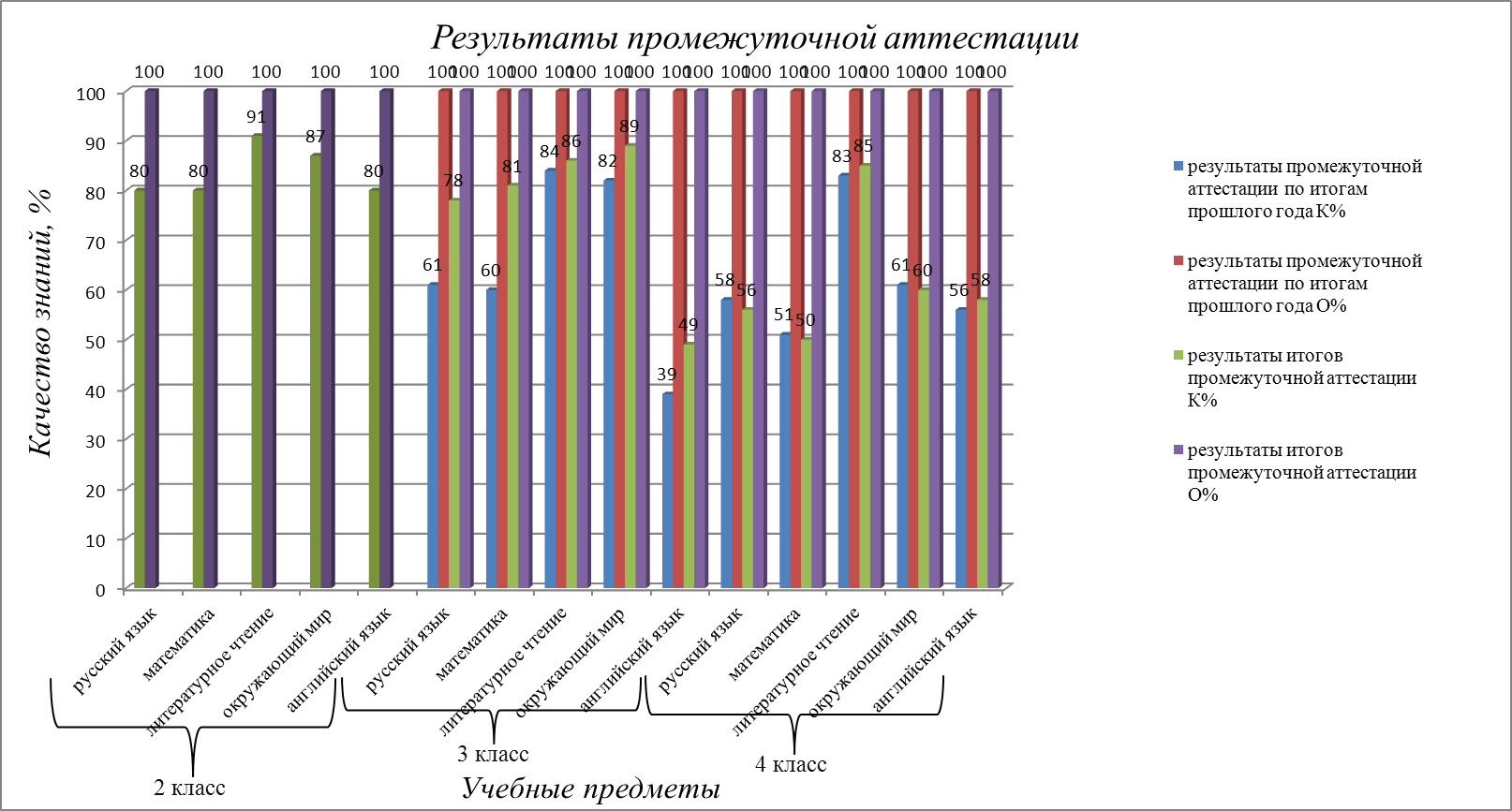 Анализ результатов промежуточной аттестации по итогам года был соотнесен с результатами промежуточного контроля на конец 2015-2016 учебного года, в итоге были получены следующие выводы:-результаты промежуточной аттестации в начальной школе свидетельствуют о стабильной и качественной работе учителей начальных классов (Малофеева Н.И., Вишнякова Н.В.  – 3-и  классы, Шорина Т.И., Стройкина Т.А. – 4-е классы). Отмечается стабильный уровень и небольшой рост показателей успеваемости по русскому языку, математике, литературному чтению, окружающему миру  в сравнении с итогами прошлого года;-результаты по всем предметам стабильные, что соответствует задачам учебного процесса – развитию обучающихся. Положительные результаты работы этих учителей основываются на объективном оценивании деятельности обучающихся, умении правильно подобрать контрольно-измерительные материалы, умении формировать и развивать учебные навыки обучающихся.Вопросы каллиграфии и грамотности учащихся начальных классов мы изучали путем посещения уроков русского языка, проведения административных контрольных работ. Лучшие результаты каллиграфии имеют  учащиеся 3-х классов  (учителя: Вишнякова Н.В. и Малофеева Н.И.), так как они больше внимания уделяют чистописанию на уроке.К решению вопроса грамотности учителя подходят творчески. Например, Шагатдинова Л. Х. и Ерополова Л. Р. проводят пятиминутки, зрительные диктанты, используя элементы методики Федоренко. Минулина З.Р., Кутлиярова С.Х. используют методики развивающего и опережающего обучения.  В прошлом учебном году учителя проводили учебно-исследовательскую деятельность младших школьников на уроках математики, интегрированные уроки (окружающий мир и труд, окружающий мир и ИЗО-2 классы), внедряли в учебный процесс проектную деятельность.  Вишнякова Н.В. и Малофеева Н.И. использовали технологию развития критического мышления. Малофеева Н.И.  провела открытый урок по русскому языку(3-б кл.) и показала, какие формы и методы работы она использует для формирования грамотности обучающихся, развития умения выделять буквы мягких согласных звуков в простых случаях.В мае 2017 года для получения метапредметных результатов  был проведен мониторинг сформированности универсальных учебных действий у обучающихся 1-4 классов в соответствии с требованиями к результатам освоения основной образовательной программы начального общего образования в контексте деятельностного метода обучения. В ходе обследования был использован универсальный диагностический инструментарий, позволяющий проводить диагностические процедуры, запланированные в рамках мониторинга. В исследовании были использованы адаптированные методики ведущих психологов, простые в применении, позволяющие определить уровень сформированности различных групп УУД (личностных, познавательных, регулятивных и коммуникативных). Мониторинг показал, что развитие системы универсальных учебных действий осуществляется в рамках нормативно-возрастного развития личностных и познавательных сфер ребенка.Количественный анализ результатов мониторинга показал преимущественно высокий и средний уровни сформированности универсальных учебных действий.Личностные результаты освоения  основной образовательной программы начального общего образования обучающихся 1-4 классов получали через формирование портфолио. Портфолио обучающихся  начальных классов составлено на основе разработанного школьного Положения о портфолио учеников начальных классов. Принятая структура портфолио соблюдается во всех начальных классах. В конце учебного года на классных часах обучающиеся проводят рефлексию и самоанализ своего портфолио. На торжественной общешкольной линейке обучающимся с отличным портфолио по результатам достижений вручаются грамоты.Наиболее подготовленные ученики 3-4 классов участвовали в областных этапах конкурсов «Русский медвежонок», «Кенгуру», которые проводились в течение 2016-2017 учебного года.Результаты областного этапа конкурса «Русский медвежонок»Результаты областного этапа конкурса «Кенгуру»По итогам конкурсов участники были награждены грамотами и небольшими сувенирами.В 2016-2017 учебном году обучающиеся 2-4 классов приняли активное участие во всероссийской метапредметной олимпиаде по ФГОС «Новые знания», проводимой при участии Института детства Российского государственного педагогического университета имени А.И.Герцена. Олимпиада рассматривается как одна из форм независимой диагностики качества образования школьников, обучающихся по ФГОС. Олимпиада проходила в современном интерактивном формате, проводилась в компьютерном классе за компьютерами и показывала объективную оценку сформированности метапредметных результатов. Положительно то, что ученики имеют практические навыки работы с незнакомой информацией(заданиями), понимать их смысл и строить ответ.Участие в олимпиаде показало, что большинство учеников проявляют невнимательность при чтении заданий. Умение осуществлять самоконтроль при решении заданий не развито в достаточной степени, поэтому обучающиеся торопились нажимать на возможный вариант ответа, который уже нельзя было  отменить. Эти обучающиеся набрали 84 и 75 баллов из 100 возможных. Результативность – 8%.В рамках проекта «Независимая диагностика качества обучения школьников» в марте 2017 года трое четвероклассников участвовали в независимом компьютерном тестировании по русскому языку и математике.Во втором полугодии 2016-2017 учебного года 14 обучающихся 2-3 классов (учителя Вишнякова Н.В., Минулина З.Р.) приняли участие в «Дино-олимпиаде», которая объединяла несколько предметов (метематику, русский язык, окружающий мир). Задания были нацелены на развитие у детей 1-4 классов нестандартного мышления и метапредметных копетенций. Олимпиадв проводилась в онлайн формате в два тура: январь, февраль. Результат:31 обучающийся 2-3 классов в марте 2017 года участвовали в региональной межпредметной олимпиаде «Юные знатоки». Эта олимпиада проводилась на бумажных носителях, обучающиеся чувствовали себя увереннее, могли подумать, исправить ошибочный ответ. Результат лучше, чем в предыдущей олимпиаде. Результативность – 13%. Анализ результатов дает возможность охарактеризовать состояние системы начального образования через определение уровня подготовки обучающихся и их способности выполнять задания повышенной сложности. Олимпиадные задания были выше границы уровня освоения программного материала в соответствии с ФГОС НОО. Четвероклассники, участвуя в независимой диагностике качества обучения, показали способность использовать полученные вычислительные навыки, операции с числами, умение решать задачи, оперировать на практике с числами и величинами.Призеры региональной межпредметной олимпиады продемонстрировали сформированность основных предметных действий, показали хороший уровень достижений предметных и метапредметных результатов.Определённая работа ведётся по обновлению содержания образования в начальной школе. Учителя  имеют в кабинетах документ- камеры, компьютеры, проекторы, позволяющие использовать электронные носители учебной программы.Со 2-ого класса введен английский язык. Учебниками детей полностью обеспечивает школа.Учебный материал данного предмета развивает эрудицию, расширяет кругозор детей, расширяет словарный запас, учит их культуре. Ребята учатся пересказу научных статей. Этот предмет оказывает развивающее действие на учеников начальных классов. Слабые ученики испытывают большую трудность, им тяжело передавать содержание учебного материала, они не понимают значения многих слов. Необходима более тщательная и систематическая индивидуальная работа. Учителю  Сагитовой А.М. следует чаще использовать активные формы и методы ведения уроков английского языка, разнообразить формы словарной работы с детьми.С целью оказания методической помощи в школе в течение учебного года функционировала творческая группа учителей иностранного языка под руководством Баймуратовой О.В., Сагитова А.М. тесно общалась с учителями   начальных классов и своевременно консультировалась у своего педагога -наставника  Баймуратовой О.В.Посещение уроков учителей начальных классов и анализ их педагогической деятельности показывают, что у них очень хорошо отработан метод дифференцированного подхода к обучению и воспитанию обучающихся. Учителя глубоко изучили данный метод обучения и воспитания учащихся, широко применяют его в урочной и во внеурочной деятельности, вырабатывая у учащихся общеучебные умения и навыки в соответствии с требованиями учебной программы. Этот метод позволяет учителям правильно организовывать индивидуальную работу с сильными и слабыми учениками класса.Кроме обучения школьников на уроке должно осуществляться и их развитие – это требование современного урока. Учителю необходимо использовать активные формы обучения,  25% урока должно быть отведено заданиям развивающего характера, это повышает качество знаний учащихся, учит детей сотрудничать с учителем, не бояться ошибаться, не бояться задавать вопросы – это показатель их развития. Эти качества должны прививаться детям в начальных классах. Итоговые комплексные работы показали, что это у большинства современных учеников начальных классов еще не воспитано в должной степени. Надо приучать их к самостоятельности во время проверочных работ, отрабатывать у сильных учеников навыки выполнения усложненных заданий.Работа МО начальных классов в данном учебном году была направлена на отработку  учителями начальных классов требований  федерального государственного образовательного  стандарта второго поколения к организации учебного процесса и внеурочной деятельности.  Учебный процесс  строили с использованием информационных технологий, изучали компетентностные технологии.  Уроки  конструировали с учетом системно- деятельностного подхода. Посетили ряд открытых уроков у учителей 1-4 классов Минулиной З.Р, Кутлияровой С.Х, Шагатдиновой Л.Х.,  Малофеевой Н. И. Ежемесячно проводили открытые занятия кружков по внеурочной деятельности.  Учителя начальных классов прошли курсовую подготовку по работе со стандартами второго поколения. В помощь другим учителям Малофеева Н. И. и Ерополова Л.Р. разработали систему уроков  по формированию УУД у первоклассников, на ШМО обобщили опыт работы Стройкиной Т.А. по теме «Личностно-ориентированное образование как одно из средств формирования универсальных учебных действий».Для получения объективных данных об усвоении обучающимися 2-4 классов учебных программ администрация школы проводит контрольные работы, составляя их с учетом требований федерального государственного образовательного стандарта начального общего образования.Результаты административных контрольных работ в начальных классахВывод: основная масса обучающихся программный материал по русскому языку и математике усваивают. Качество образовательной подготовки в сравнении с прошлым, 2015-2016 учебным годом  практически стабильно. Снижение результатов административных контрольных объясняется: Более строгими требованиями при проведении контрольных работ;Более объективным подходом к оцениванию контрольных работ обучающихся.Рекомендации:1. Учителям первых классов Шагатдиновой Л.Х. и Ерополовой Л.Р. систематически отслеживать  динамику формирования темпа  выразительного и осознанного чтения у каждого обучающегося. Учить слабо читающих детей определять тему, структурные компоненты текста, совершенствовать умение подбирать необходимые для описания слова, развивать воображение. Расширять словарный запас (2017-2018 уч.год).2. Учителям первых- вторых классов (Шагатдиновой Л.Х., Ерополовой Л.Р, Минулиной З.Р., Кутлияровой	 С.Х.) развивать самостоятельность обучающихся при выполнении заданий (2017-2018 уч.год).Учителям вторых-третьих классов (Минулиной З.Р., Кутлияровой	 С.Х., Вишняковой Н.В., Малофеевой Н.И.) уделять должное внимание формированию таких регулятивных универсальных действий, как способность принимать и сохранять учебную задачу и планировать свои действия в соответствии с ней, осуществлять контроль в форме сличения способа действия и его результата с заданным эталоном с целью обнаружения отклонений и отличий (2017-2018уч.год).  4. Учителям Шориной Т.И., Сторойкиной Т.А.  развивать у обучающихся общеучебные  умения устанавливать зависимость между величинами и взаимосвязь между условием и вопросом задачи, определять количество и порядок действий для решения задачи, выбирать и объяснять выбор действий при решении арифметическим способом задачи, представленной в текстовой форме (2017-2018уч.год).  5. Всем учителям начальных классов больше внимания уделять развитию таких общеучебных умений и навыков обучающихся: умению находить и анализировать информацию, умению работать с различными источниками информации; умению находить  более рациональный способ решения, умению осуществлять самоконтроль при решении примеров и задач (2017-2018 уч.год).6. Всем учителям начальных классов работать над соблюдением требований по оцениванию обучающихся начального звена в соответствии с новой системой оценки (2017-2018 уч.год).Результаты обучения в основном и старшем звенеВ основном и старшем звене на  конец  2016-2017 учебного года проходили обучение  262 обучающихся  (207 и 55  соответственно). Для сравнения:  на конец 2015-2016 учебного года-276 обучающихся (214 и 62 соответственно),  на  конец 2014-2015 учебного года в 5-11 классах обучалось 280 обучающихся (207 в основном  и 73 человека в старшем звене; на конец  2013-2014 учебного года обучалось 269 человек (в 2012-2013 учебном году-255, в 2011-2012 учебном году - также 255. На начало  учебного года   количество обучающихся основной и средней школы  составляло  265  человек, то есть количество уменьшилось на 3 обучающихся). Из 262 обучающихся 67 (25,6%) составили выпускники и 195 (74,4%) обучающиеся переводных классов. Все 195 обучающихся  5-8-х и 10 классов (100%) переведены в следующий класс. Один обучающийся 9 «Б» класса (Гуськов М.) из-за неуспеваемости по 6 предметам и многочисленных пропусков был не допущен к государственной итоговой аттестации и оставлен на повторное обучение.Для сравнения: в 2015-2016 учебном году на повторное обучение не был оставлен никто,в 2014-2015 учебном году в следующий класс были переведены 204 человека  (100%),  в 2013-2014 учебном году переведены  также 204 человека (100%), в 2012-2013 учебном  году была оставлена на повторное обучение ученица  6 «Б» класса ( из-за длительной болезни и многочисленных пропусков девочка не была аттестована и по решению педагогического совета и с согласия родителей оставлена на повторное обучение). 65 выпускников, допущенных к ГИА (не допущены 1- 11класс и  1- 9 «Б» класс), успешно сдали экзамены (100%). Для сравнения: в 2015-2016 учебном году 77 выпускников школы (100%) успешно прошли государственную итоговую аттестацию и получили соответствующий документ об образовании,  в 2014-2015 учебном году 74 выпускника школы  (100%) успешно выдержали государственную итоговую аттестацию и получили соответствующий документ об образовании, в 2013-2014 учебном году 65 (100%) выпускников школы. Два выпускника 11класса   были награждены медалями «За особые успехи в учении»-8,7%  от общего количества выпускников.  В 2015-2016 учебном году четыре выпускницы (10,5%)  были награждены медалями «За особые успехи в учении»,   в 2014-2015 учебном году  три выпускника (8,6%) были награждены медалями «За особые успехи в учении», в 2013-2014 учебном году  пять выпускниц (16,7%)  были награждены медалями Оренбургской области «За особые успехи в учении»: три – золотой    и две – серебряной.    Из 262 обучающихся закончили учебный год на «отлично» 29 человек (11,07%). Для сравнения: в 2015-2016 учебном году-  33 человека (12%), в 2014-2015 учебный год закончили с отличием  28 человек (10%), в 2013-2014 учебном году из 269 обучающихся на «отлично» закончили учебный год 26 обучающихся (9,7%),  в 2012-2013 учебном году -23 (9%). На «4» и «5»  закончили учебный год  85человек (32,4%), в2015-2016 учебном году- 97 человек (35,2%),  в 2014-2015 учебном году-103 человека (36,8%), в 2013-2014 учебном году- 96 обучающихся (35,7%), в 2012-2013 учебном году- 96 учащихся (37,7%), в 2011-2012 учебном году-95 человек (37,3%), в 2010-2011 учебном году-103 обучающихся (40,7%).   Успеваемость обучающихся 5-11 классов  по итогам года составила 98,1% ( 5 неуспевающих).   В 2015-2016 учебном году-100%, в  2014-2015 учебном году в школе был один неуспевающий по математике  (6 «А» класс)-0,5% ( таким образом, успеваемость составила 99,5%) , в 2013-2014 учебном году- 100%.  Качество знаний при этом составило 43,5%. Для сравнения: в 2015-2016 учебном году- 47,1%, в 2014-2015 учебном году-46,8%, в 2013-2014 учебном году- 45,4%, в 2012-2013 учебном году -46,7%, в 2011-2012 учебном году-45,2%, в 2010-2011 учебном году- 48,5%.Результаты успеваемости  в среднем и старшем звене  за три года:Лучшее качество знаний показали обучающиеся  11класса-65,2% (классный руководитель  Мухтарулина Г.Г.)  и  5-х классов ( Сагитова А.М., Антипова Т.Н.). Лучшие показатели качества Лучшие показатели качества знаний в 2015-2016 учебном году - в 5-х классах  (классные руководители Сулейманова Л.Н. и Шагатдинова Н.М.)-53,2%  и 11-х классов-52,6% ( классные руководители Сулейманов Ф.Н. и Антипова Т.Н.).   По итогам 2014-2015 учебного года лучшее качество знаний показали также обучающиеся 5-х классов-52,3%  и 10-х классов-52,8%;  по итогам 2013-2014 учебного года лучшие показатели были также в 5-х классах- 61% и в 11-х классах-53,3%; по итогам 2012-2013 учебного года лучшие показатели качества знаний составляли  56,4% в 6-х классах  и в 11 классе -52%.  Худшие показатели по итогам этого года  наблюдаются в 7-х классах  ( классные руководители Юла Н.Н., Ясько Л.А.)- 34,9%. В 2015-2016 учебном году-в  8-х классах-41,9% ( классные руководители Половинкина Г.Ю. и Рябинина Е.А.).  В  2014-2015 учебном году самое низкое качество знаний было в 9-х классах-35,9% ( классные руководители Мухтарулина Г.Г. и Ясько Л.А.); в 2013-2014 учебном году- также в 9-х классах-34,3% ( в 2012-2013 учебном году в  тех же классах-36,1% , в  2011-2012учебном году- 33,3% в этих же классах ( классные руководители Антипова Т.Н. и  Сулейманов Ф.Н.).Потенциальные «отличники» и «хорошисты» в основном  и старшем звене  имеются: с одной «4» закончили учебный год  5 обучающихся (1,9%): 4 в 5-х классах, 1-в 6-х. В 2015-2016 учебном году- 1(0,5%) обучающийся (6 «А» класс- Нестерова М.), в 2014-2015 учебном году таких было 9 человек.  С одной «3» - 12 обучающихся (4,6%), в 2015-2016 учебном году-16 человек (7,7%), в 2014-2015 учебном году-13 человек (4,6%).Предметы, по которым обучающиеся 5-11 классов имеют одну «тройку»  за последние три   годаАнализируя результаты обучения за 2016 – 2017 учебный год  и сравнивая их с итогами 2015– 2016 и 2014-2015 учебных годов можно выделить следующие  тенденции:– успеваемость в прошедшем учебном году понизилась  по сравнению с  2015-2016 учебным годом на 1,9% и на 1,7% в сравнении с 2014-2015 учебным годом;–   качество  знаний понизилось  на 3,6% в сравнении с прошлым годом и на 3,3 % по сравнению с 2014-2015 учебным годом;–   количество обучающихся, имеющих одну тройку по итогам учебного года уменьшилось  на 4 и составило 12 человек, из них больше всего  приходится на  математику (58%). В сравнении с 2014-2015 учебным годом  в списке предметов, по которым обучающиеся имеют одну «3», отсутствуют  физическая культура и литература.В 2017-2018 учебном году  также необходимо проконтролировать следующие вопросы: – система работы  педагогов  школы по повышению качества подготовки обучающихся;– наличие подробных планов работы со школьниками, испытывающими трудности в обучении и реализация этих планов;– ежедневный учет посещаемости учащимися занятий, принятие оперативных мер к подросткам, пропускающим занятия без уважительных причин. В течение учебного года в школе осуществлялся педагогический мониторинг, одним из этапов которого является отслеживание и анализ качества обучения и образования с целью выявления недостатков в работе педколлектива по обучению учащихся и их причины. Особое внимание в 2016-2017 учебном году, как всегда, было уделено таким предметам, как русский язык и математика (эти предметы являются обязательными при прохождении государственной итоговой аттестации). Обучающиеся 7-11 классов принимали участие в региональном мониторинге, 5-6-е- в школьном.Результаты мониторинга по математике в 2016-2017 учебном году в 5-6 классахУспеваемость и качество знаний в 5-6 классах по математике за 3 года:Анализируя данные таблиц, можно сделать следующие выводы:- результативность обучения  по математике в 2016-2017 учебном году ухудшилась к концу учебного года, т.е. успеваемость уменьшилась на 2,8 % по сравнению с началом учебного года качество знаний - на  0,7%;- самые слабые результаты  по математике  в  течение учебного года показали обучающиеся  6-х классов ( учитель Сулейманова Л.Н.), - лучший средний результат за год показали обучающиеся 5а класса: при 90% успеваемости 62,3% качество знаний (учитель Кузнецова Н.В.);- в 2016-2017 учебном году обучающиеся 5-6классов показали более низкую успеваемость на конец  года (на 17,5% в 2016г. и на 8,5 % в 2015г.) в сравнении с  предыдущими, но более высокое качество знаний ( на 5,5 % и 7,5% соответственно) и в течение года наблюдается рост учебных показателей без снижения результатов;- по результатам  контрольных работ  5-6 классы, в целом,  показали худшее  усвоение курса математики (на 5 % за 3 года) и повышение качества знаний на 2,5%.Результаты мониторинга по русскому языку в 2016-2017 учебном году в 5-6 классахУспеваемость и качество знаний в 5-6 классах по русскому языку  за 3 года:Анализируя данные таблиц, можно сделать следующие выводы:- результативность обучения  по русскому языку в 2016-2017 учебном году возросла к концу учебного года, т.е. успеваемость увеличилась на 9,1 % по сравнению с началом учебного года качество знаний - на 5,8%;- самые слабые результаты  по русскому языку  в  течение учебного года показали обучающиеся  6б класса (учитель Антипова Т.Н.)-самое низкое качество знаний по предмету в течение всего учебного года и низкую успеваемость в течение 1 полугодия;-лучший результат в течение года показали обучающиеся 5а класса: 93,3%  средняя успеваемость в течение года  и высокое качество знаний-65% (учитель  Антипова Т.Н.);- в 2016-2017 учебном году обучающиеся 5-6классов показали более низкую успеваемость  по предмету на начало года (на 6,2%) в сравнении с 2014-2015-м, но более высокое качество знаний (на 0,6 %) и в течение года наблюдается рост учебных показателей без снижения результатов;- по результатам итоговых контрольных работ все классы показали, в среднем, удовлетворительное   усвоение курса русского языка, хотя результат ниже показателей предыдущего года на 5%, и понижение качества знаний на 0,5%.Средний результат успеваемости и качества знаний  по русскому языку и           математике  в 5-6 классах за 3года:Из данной таблицы видно, что средний результат по математике в 5-11 классах ниже в 2016-2017 учебном году по успеваемости на 5%,  качество знаний выше – на 2,5 %. По русскому языку результат по успеваемости  ниже на 0,8%, но качество знаний выше на 6,3%.Результаты итоговой промежуточной аттестации в 5-11классах.В соответствии с  федеральным законом Российской Федерации от 29 декабря 2012 г.  N 273-ФЗ "Об образовании в Российской Федерации" (ст.58), Положением  «О  формах, периодичности и порядке текущего контроля успеваемости и промежуточной аттестации в МБОУ «Матвеевская СОШ», приказа по школе от 14.04.2017г.  № 73 «О проведении  итоговой промежуточной аттестации за 2016-2017 учебный год», на основании решения педагогического совета (протокол № 7 от 17.04.2017г.) согласно графику в период с 26.04.2017г. по 25.05.2017г. была проведена итоговая промежуточная аттестация в 5-11классах (Приложение к анализу 1). Итоговая промежуточная аттестация  осуществлялась в форме итоговых контрольных работ, регионального экзамена, зачётов, проектных работ по контрольно-измерительным материалам, разработанным учителями - предметниками, рассмотренным  на заседании школьных методических объединений и утвержденными директором школы. Обучающиеся 5-х классов продемонстрировали, в среднем,  97,7% успеваемость при 77,3% качестве знаний по предметам. Для сравнения: в 2016году-100% успеваемость и  среднее  58,7% качество знаний по предметам.  Обучающиеся  6-х классов- 97% усвоение и 60,1% качество знаний  (в 2016г.-100%  и 56% соответственно).  Обучающиеся 7-х классов-99,6% и 66,1% соответственно (в 2016г.- 100% усвоение учебного материала и 55,7% среднее качество знаний).   Обучающиеся 8-х классов в среднем по предметам показали 99,2 % успеваемость и 63,5% качество знаний  (для сравнения: 2016г.-100% и 49,3% соответственно. Обучающиеся 9-х классов - при 99,7% успеваемости 46,1% качество знаний  ( в 2016г.-100% успеваемость и  53,8 %  качество знаний).  Обучающиеся 10-х классов-99,2% усвоение учебного материала при 73,2% качестве знаний ( в 2016г.-100% и  среднее  63,5% качество знаний по предметам).   Обучающиеся 11 класса- 98,9% успеваемость и 67% качество знаний (в 2016г.100% и 68,9% соответственно).   Результаты итоговой промежуточной аттестации по классамЛучшие результаты обучения показали обучающиеся  9а класса: при 100% успеваемости 54% качество знаний. Обучающиеся 7б класса при 99,7% успеваемости показали 70,8% качество знаний.  Худший результат в освоении основной образовательной программы показали обучающиеся 9б  класса: среднее качество знаний-38,1% ( в 2016г. эти же обучающиеся показали 37,9% качество знаний). Самый высокий  процент  качества знаний  по предметам показали обучающиеся 11 класса -82,4%. Общий результат в 5-11классах составляет по успеваемости 98,8% и качеству знаний 67%.Результаты промежуточной аттестации по предметам в параллелиСредняя успеваемость и качество знаний в 5-11 классах по предметамАнализ представленных таблиц позволяет увидеть, что лучший результат традиционно показали такие предметы, как музыка (100% усвоение при 100% качестве знаний), технология (100% и 98,2% соответственно), МХК (100% и 91% соответственно), изобразительное искусство (100% и 90,5% соответственно), ОДНКНР (100% и 94% соответственно). Высокий процент качества знаний показали обучающиеся по ОБЖ (83,3%), физической культуре (77,6%), обществознанию (70%). Самый низкий процент качества знаний и успеваемость показали обучающиеся 5-11 классов по математике  (39% и 92% соответственно). Анализ данных таблицы «Результаты промежуточной аттестации  по предметам в параллели» позволяет  увидеть, что крайне низкое качество знаний  по математике  показали обучающиеся выпускных классов-9-х и 11-го (27%), а также 7-х классов (31%). Слабые знания показали обучающиеся 5-9 классов по английскому языку – качество знаний в 5-х классах-38%, в 6-х-39%, в 7-х-33%, в 8-х-28%, в 9-х -25%. Крайне низкое качество знаний у обучающихся 6-х классов по истории-20%, у обучающихся 7-х классов по информатике (30%), у обучающихся 10-х классов по биологии (38%).Анализ сводной таблицы  результатов итоговой промежуточной аттестации в  5-11-х классахМБОУ «Матвеевская средняя общеобразовательная школа»  за 2016 -2017 учебный год  (приложение1) показал, что самый лучший результат получен  в  5аклассе (98,8% успеваемость и 80,3% качество знаний), самый худший - в 9б классе ( 99,4% успеваемость, 38,1% качество знаний). Хороший результат показали обучающиеся 5а класса по биологии-100%  успеваемость при 86,7% качестве знаний (учитель Петряева В.Ф.),  по  обществознанию-100% и 87,5% соответственно (учитель Муллагалиев В.Р.), информатике-100% и 81,3% соответственно (учитель Юла Н.Н.). Обучающиеся 7-х классов  по литературному краеведению при 100% успеваемости показали 85,7% качество знаний (учителя Баева Л.А., Гордеева С.Н.). Высокое качество знаний при 100% успеваемости показали обучающиеся 10а класса по географии (учитель Мухтарулина Г.Г.), истории, обществознанию (учитель Шагатдинова Н.М.)- 87,5%; по английскому языку (учитель Баймуратова О.В.)-81,8%; по русскому языку (учитель Гордеева С.Н.) и информатике (учитель Юла Н.Н.)-81,3%; по физике (учитель Сулейманов Ф.Н.)-75%.Также высокие результаты у выпускников 11класса по отдельным предметам: 100% успеваемость и качество знаний по биологии (учитель Петряева В.Ф.), при 100% успеваемости 95% качество знаний по английскому языку (учитель Баймуратова О.В.), при 100% успеваемости 91% качество знаний по информатике (учитель Юла Н.Н.), географии (Мухтарулина Г.Г.), физике (учитель Сулейманов Ф.Н.).Самый низкий  процент качества знаний показали обучающиеся 6б класса по истории (учитель Шагатдинова Н.М.)-12,5%, 7акласса по английскому языку (учителя  Баймуратова О.В., Мухамадеева Г.И.)-15%; 9б класса по математике (учитель Юла Н.Н.), географии (учитель Мухтарулина Г.Г.) и английскому языку -18,2% (учителя Баймуратова О.В., Мухамадеева Г.И.).   Низкое качество знаний (менее 40%) показали обучающиеся по английскому языку (5бкласс); биологии, истории, английскому языку (6акласс); по русскому языку, истории (6бклас); математике, русскому языку, информатике (7акласс); по математике, информатике (7бкласс); английскому языку (8акласс); по математике, английскому языку (8бкласс); по математике, химии, английскому языку (9акласс); по русскому языку, литературе, истории, химии, информатике (9бкласс); по истории, обществознанию, математике, биологии (10бкласс); по математике (11класс). Таким образом, по итогам промежуточной аттестации выявлены 2 самых  проблемных предмета-математика и английский язык. Именно этим предметам  необходимо уделить особое внимание в следующем учебном году.      Анализ результатов  итоговой промежуточной аттестации свидетельствует, в  основном,  о стабильном уровне качества знаний и успеваемости по учебным предметам.  Обучающиеся 5-11классов, в основном, успешно  осваивают основные образовательные программы основного и среднего общего образования.Сравнительный анализ  успеваемости и качества обучения по параллелям за 3 года      Анализируя данную таблицу, можно сделать вывод, что в  течение трёх последних лет  во всех классах   наблюдается снижение успеваемости в среднем на 1,2% и повышение качества знаний  на 20,6%.Выводы:1. Успеваемость по школе в течение последних пяти лет обучения снизилась  и на данный момент составляет 98,8%. Качество образовательной подготовки в сравнении с  предыдущими годами повысилось и составляет 67%; 2. В течение года велась целенаправленная работа  по преодолению неуспешности  обучающихся: -  анализ результатов по итогам четверти;  -  систематическая работа с родителями учащихся, в т.ч. уведомление родителей  об успеваемости  их детей;- отслеживание   посещаемости   обучающихся   на   уроках   в   течение   всего учебного года  - индивидуальная работа с неуспевающими обучающимися.Приведенные выше показатели результативности обучения, в основном, подтверждаются независимой оценкой качества подготовки выпускников. Региональные обязательные экзаменыВ соответствии с планом работы министерства образования Оренбургской области, на основании приказа министерства образования Оренбургской области от 27.10.2016г. №01-21/2786 «Об организации и проведении регионального экзамена для обучающихся  4-х, 7-х, 8-х классов общеобразовательных  организаций  Оренбургской области в 2016-2017 учебном году», приказа отдела образования администрации МО «Матвеевский район» от 24.11.2016г. № 01-10/231 «Об организации и проведении регионального экзамена для обучающихся4-х, 7-х, 8-х классов общеобразовательных организаций Матвеевского района в 2016-2017 учебном году»,  приказа МБОУ «Матвеевская СОШ»  от 24.11.2016г. №103 «Об организации и проведении регионального экзамена для обучающихся 4-х, 7-х, 8-х классов  МБОУ «Матвеевская СОШ»  в 2016-2017 учебном году», в целях выявления уровня подготовленности обучающихся 7-8-х классов к государственной итоговой аттестации по русскому языку и математике, в МБОУ «Матвеевская СОШ»   были проведены региональные  экзамены по данным предметам.Экзамены проводились  в письменной форме в течение 90 минут  по следующему графику:   -19 мая 2017г.-  русский язык 7-е классы, математика 8-е классы;- 24 мая 2017г.-  математика 7-е классы, русский язык 8-е классы.В проведении экзаменов по русскому языку принял участие  41 обучающийся 7-х классов - 98% и  39 обучающихся 8-х классов - 98% (не принимали участие в экзамене обучающаяся 7б класса, которая в период экзаменов болела инфекционной болезнью, и  обучающийся 8б класса  - по болезни).Результаты следующие: по русскому языку в 7-х классах  успеваемость составила 100% качество знаний при этом составило–41,5%  (учителя Баева Л.А., Гордеева С.Н.); по русскому языку в 8-х классах успеваемость достигла 97,4% при 51,5% качестве знаний (учителя  Сулейманова Л.А.и Антипова Т.Н..).  Не справился с предложенными КИМ один обучающийся 8а  класса  Результаты  экзаменов по классам  представлены в таблице:Данные таблицы показывают, что лучшую успеваемость показали обучающиеся 7-х классов-100% (на 2,6% выше), более высокое качество знаний -  обучающиеся 8-х классов (на 9,8%). Экзаменационная  работа в 7-х классах  состояла из 16 заданий: 1-15 задания на проверку знаний по предмету, 16 задание творческого характера (написание сочинения-рассуждения). Получены оценки:«5»-4 чел. (9,8%);«4»-13чел.(31,7%);«3»-24чел (58,5%);«2»-0 чел.(0%).Полученный результат хуже предыдущего (пробного экзамена ) по качеству знаний на 6%. Лучший результат показала ученица 7а класса, набрав 38 баллов из 39, что составляет 97% выполнения. Худший результат –  ученик 7б класса 16 баллов  (41% выполнения). Наиболее успешно  обучающиеся выполнили задания 6,7,9, которые  проверяли умения выбора слитного и раздельного написания НЕ с разными частями речи, знаков препинания в простом предложении, осложненном причастными и деепричастными оборотами, работы с текстом; задание 10, ориентированное  на проверку знаний средств художественной выразительности  оказалось  для  усвоения учащихся трудным (74,4%). Низкий процент выполнения (46,2%) задания 12 способ образования слова. С заданием 14 (подбор синонима) смогли справиться 27 обучающихся (69,2%).Не вызвало затруднений у учащихся задание 7 на постановку знаков препинания в причастном и деепричастном оборотах-справились 100% обучающихся, 97,4% справились с заданиями 6,9 ( НЕ с разными частями речи и работа с текстом).Все обучающиеся написали сочинения-рассуждения на основе прочитанного текста задания 16.1, 16.2, дали обоснованный ответ на поставленный вопрос, толкование значения слова. Причиной появления  ошибок стало недостаточное повторение обучающимися группы риска  средств художественной выразительности, работа с текстом и пропуски консультаций обучающихся по болезни.Результаты  регионального экзамена в сравнении с пробным:Результаты регионального экзамена в 7-х классах:Выполнение заданий.При выполнении задания 16.1 и 16.2 (сочинения-рассуждения на тему, связанную с анализом содержания текста) учащиеся давали обоснованный ответ на поставленный вопрос, не допуская ошибок в интерпретации текста (100%); приводили примеры-аргументы, которые соответствуют обоснованному ответу на поставленный вопрос (85%). В целом работы характеризуются смысловой цельностью, речевой связностью и последовательностью изложения(65%). В некоторых допущены логические ошибки(27%) или имеются случаи нарушения абзацного членения текста(8%). Также работы характеризуются композиционной стройностью, завершённостью, не имеют ошибок в построении текста (65%). Лишь в немногих  допущены ошибки в построении текста (13%). В целом учащиеся соблюдали орфографические нормы, допускали 2-3 ошибки (20%), (45%) допустили 4 ошибки и более. Пунктуационные ошибки не допустили, или  допустили  не более 2 ошибок – 30 %. Допустили 5 ошибок и более 45 %. Грамматические ошибки допущены в небольшом количестве -15 %. Речевые нормы в основном соблюдены, допущено  не более двух ошибок в работе. Фактических ошибок в изложении материала, в понимании и употреблении терминов нет.При проверке грамотности обучающихся проверялись следующие умения:К5-соблюдение орфографических норм. Написали сочинение без единой ошибки или допустили 1 ошибку 17обучающихся (43,6%), допустили 2-3 ошибки-13человек (33,3%), допустили более 3 ошибок- 9 человек (23,1%),К6-соблюдение пунктуационных норм. Выполнили работу  без ошибок или допустили не более 2 ошибок 14 человек (35,9%), допустили 3-4 ошибки 15 (38,5%), допустили 5 и более ошибок-10(25,6%),К7-соблюдение грамматических норм. Грамматических ошибок нет или допущена 1 ошибка  у 24 учеников (61,5%), допущено 2 ошибки- у 12(30,8%), более 2-х ошибок-3(7,7%).К8-соблюдение речевых норм. Речевых ошибок нет или допущена 1 ошибка  у 26 учеников (66,7%), допущено 2 ошибки- у 10 (25,6%), более 2-х ошибок-3 (7,7%).К9-фактическая точность письменной речи. 10(25,6%) обучающихся фактических ошибок в изложении материала, в понимании и употреблении терминов не показали, 26 (66,7%) допустили 1 ошибку, 3-2 ошибки (7,7%).Вывод: обучающиеся 7-х классов, в основном, умеют составлять тексты- рассуждения. В сравнении с пробным экзаменом наблюдается положительная динамика в выполнении 2 части экзаменационной работы: обучающиеся научились подбирать более точные примеры-аргументы из текста; более грамотно составлять тексты. Для сравнения: на пробном экзамене обучающиеся показали более низкую грамотность. Так, по критерию К5 без ошибок выполнили 12 учащихся (29,3%), по критерию К6- 13(33,3%), по критерию К7-23(56,1%), по критерию К8-24(58,5%), по критерию К9-11 (26,8%).Для сравнения:Анализ результатов регионального экзамена по русскому языку в 7-х классах в 2015-2016 учебном году показал следующий результат: из 39 обучающегося с работой справились все-100%.( Учителя Антипова Т.Н., Сулейманова Л.А.)Получены оценки:«5»-7 чел. (18%);«4»-13чел.(33,3%);«3»-19чел.(48,7%);«2»-0 чел.(0%).Полученный результат лучше предыдущего (пробного экзамена ) по успеваемости на 5%, качеству знаний на 6,3% Лучший результат показала Ванина Дарья-7а класс, набрав 39баллов из 39, что составляет100% выполнения. Худший результат – Идрисов А. -7акласс баллов 16   (41% выполнения). Анализ результатов выполнения  регионального экзамена по русскому языку в 7-х классах за 2014-2015 учебный год показал следующее: из 44 обучающихся справились все (100%)-учителя Баева Л.А., Гордеева С.Н.. Получены оценки:  «5»-7 (15,9%);«4»-15 (34,1%);«3»-22 ( 50%);«2»-0 (0%).Получили максимальное количество баллов (39) за выполненную работу 3 обучающихся 7-х классов (6,8%).  Худший результат у двух обучающихся 7б класса  ( по 17 баллов)-4,5%.  Практически не вызвало затруднений у учащихся задание на правописание букв о-ё после шипящих (А4), с ним справились 43учащихся (97,7%). Самым трудным оказалось задание В4 (на нахождение в тексте деепричастного оборота и одиночного деепричастия).  С ним справились только 34 человек из 44 (77,3%).Результаты региональных экзаменов в 7-х классах за 3 года:Результаты экзаменов за 3 года показывают стабильную успеваемость-100%, но разное качество знаний-50% (2014-2015 уч.г.), 51,3% (2015-2016уч.г.), 41,5% (2016-2017 уч.г.).По результатам регионального экзамена  в 8-х классах получены оценки:«5»-7 (18%);«4»-13 (33%);«3»-18 (46%);«2»-1 (3%).  Неудовлетворительную отметку получил  обучающийся из группы «риск»: Идрисов А. (17баллов).Успеваемость регионального экзамена составила 97%, качество знаний-51,3% ( для сравнения: на пробном экзамене обучающиеся показали успеваемость 95% и 52,5% качество знаний). Таким образом, успеваемость возросла на 2%, качество знаний снизилось-на 1,2%.Результаты  регионального экзамена в сравнении с пробным:Анализ данных показывает, что заметна динамика    положительного  результата  в плане успеваемости: она возросла на 2%.Не вызвали затруднений у учащихся четыре  задания (25% от общего количества заданий: 3(выбор составного глагольного сказуемого),  5 (запятая при однородных членах предложения),8 (поиск необходимой информации для обоснования ответа на поставленный вопрос) и 10 (определение значения слова). С ними справились 39 обучающихся (100%). На пробном экзамене 100% обучающихся смогли верно выполнить 2 задания.  Самым сложным оказалось задание 14-выбор односоставного предложения определённого типа (68,2% выполнения), без ошибок выполнили 25учеников.  Причиной большого количества ошибок по этим темам является сложный для усвоения восьмиклассниками материал. Эти темы требуют дальнейшей отработки навыков.Выполнение заданий 1-16  экзаменационной работы:Выполнение заданий.Анализ таблицы и диаграммы показал, что увеличился процент  полного выполнения заданий экзаменационной работы, т.е. на 0,2% больше обучающихся смогли набрать максимальное количество баллов, выполняя задания.Вывод:-  увеличилось количество заданий, с которыми  полностью справились все обучающиеся 8-х классов;-наблюдается рост количества обучающихся, справившихся с заданиями № 1,2,5, 7,8,9,10;-наблюдается уменьшение количества обучающихся, полностью справившихся с заданиями 3,4,6,11,13,14,15,16.Для  выполнения 2 части экзаменационной работ обучающимся  было предложено две темы сочинения- рассуждения на выбор.Сочинение 17.1: сочинение-рассуждение на лингвистическую тему. Этот вид сочинения выбрало большее количество обучающихся 8 классов, так как эта тема показалась им легче. Рассмотрим результаты выполнения данного задания по каждому критерию. С1К1. Наличие обоснованного ответа на поставленный вопрос. В сочинениях на лингвистическую тему многие обучающиеся не смогли провести рассуждение на теоретическом уровне. Не все из них владеют понятиями, лингвистическими терминами, многие затрудняются в написании текста научного стиля. С1К2.Оценивая наличие примеров-аргументов, можно сделать вывод, что восьмиклассники приводили примеры, не соответствующие тезису или, рассуждая о значении художественных средств, неверно приводят примеры.  С1К3. Работы учеников характеризовались смысловой цельностью, речевой связностью и последовательностью. Однако в части работ выявлены нарушения последовательности изложения мысли, нарушения абзацного членения текста.С1К4. Обучающиеся 8классов, в основном,  знакомы с композиционной структурой сочинения-рассуждения, в работах наблюдалось наличие всех необходимых частей. Однако 7обучающихся допустили грубые ошибки в построении текста.Сочинение 17.2: сочинение-рассуждение на понимание смысла фразы из текста. Этот вид работы требует  умения верно объяснять содержание фрагмента, доказывать свою точку зрения, приводя в качестве доказательства два примера-аргумента из данного текста.С2К1. Тезисы, выдвинутые учениками, в основном соответствовали пониманию данного для анализа фрагмента. Однако встречались работы, где отмечалось непонимание смысла высказывания, поэтому восьмиклассники не смогли дать верного объяснения содержания. С2К2. Почти все обучающиеся   приводили два аргумента. Аргументы соответствовали объяснению содержания фрагмента текста и не вызывали затруднений. С2К3. Анализируя смысловую цельность, речевую связность, стоит отметить наличие в работах логических ошибок. Это связано с нарушением причинно-следственных связей, с неудачными смысловыми переходами между предложениями и частями сочинения, повтором одной и той же мысли. С2К4.Анализируя композиционную стройность работы, можно отметить, что школьники в основном разобрались со структурой сочинения-рассуждения, выделяя тезис, аргументы и вывод. Грубых ошибок было немного, но часто встречались недочеты. При проверке грамотности обучающихся проверялись следующие умения:К5-соблюдение орфографических норм. Написали сочинение без единой ошибки или допустили 1 ошибку 23обучающихся (52,3%), допустили 2-3 ошибки-13человек (30%), допустили более 3 ошибок- 8 человек (18,2%),К6-соблюдение пунктуационных норм. Выполнили работу  без ошибок или допустили не более 2 ошибок 22 человек (50%), допустили 3-4 ошибки 16 (36,4%), допустили 5 и более ошибок-6 (13,6%),К7-соблюдение грамматических норм. Грамматических ошибок нет или допущена 1 ошибка  у 35 учеников (79,5%), допущено 2 ошибки- у 9 (20,5%), более 2-х ошибок-нет 0%.К8-соблюдение речевых норм. Речевых ошибок нет или допущена 1 ошибка  у 34 учеников (77,3%), допущено 2 ошибки- у 10 (22,7%), более 2-х ошибок-нет 0%.К9-фактическая точность письменной речи. 30(68,2%) обучающихся фактических ошибок в изложении материала, в понимании и употреблении терминов не показали, 9 (20,5%) допустили 1 ошибку, 5-2 ошибки (11,4%).Вывод: обучающиеся 8-х классов, в основном, умеют составлять тексты- рассуждения. В сравнении с пробным экзаменом наблюдается положительная динамика в выполнении 2 части экзаменационной работы: в марте месяце одна обучающаяся  написала сочинение, не соответствующее  выбранной теме; обучающиеся научились подбирать более точные примеры-аргументы из текста; более грамотно составлять тексты.  Для сравнения: на пробном экзамене обучающиеся показали более низкую грамотность. Так, по критерию К5 без ошибок выполнили 23 учащихся (52,3%), по критерию К6-19(43,2%), по критерию К7-26(59,1%), по критерию К8-26 (59,1%), по критерию К9-37 (84,1%).В целом, анализируя результаты   регионального экзамена  по русскому языку обучающихся 8-х классов можно отметить положительную динамику по показателю процента положительных оценок. Однако, очевиден и ряд проблем в освоении обучающимися школьного курса русского языка, в подготовке к итоговой аттестации по русскому языку в формате ОГЭ. В следующем учебном году необходимо уделить особое внимание отработке написания сочинения - рассуждения, повторению раздела русского языка «Синтаксис простого предложения».Для сравнения:  в 2014-2015 учебном году    при проведении регионального экзамена были получены следующие результаты: по русскому языку в 8-х классах  успеваемость составила 91% (не справились с предложенной работой 2 учащихся 7б класса  (учитель Гордеева С.Н.) и 2 учащихся 8б класса (учитель Сулейманова Л.А.)-10,5% от общего количества учащихся 7-х классов), качество знаний при этом составило-57,9%.В 2015-2016 учебном году в 8-х классах  успеваемость регионального экзамена составила 100%, качество знаний-52,3%. ( учителя Баева Л.А., Гордеева С.Н.).Результаты регионального экзамена по русскому языку за 3 года.Данные таблицы показывают нестабильный результат по успеваемости и качеству знаний среди обучающихся 8-х классов.Таким образом, можно сделать выводы:-лучший результат по успеваемости и качеству знаний  получен по русскому языку в 7б и 8б классах: 100% и 50% соответственно (учителя Гордеева С.Н. и Антипова Т.Н.);- худший результат получен  в 7а классе: качество знаний   составило 33% ( учитель Баева Л.А.) и 8а классе-успеваемость-97% (учитель Сулейманова Л.А.);- подтвердили свои оценки по русскому языку в 7-8 классах 67 обучающихся из 80 (83,8%), улучшили текущие результаты-  9 человек (11,3%), ухудшили-  4 (5%).В целом, результаты экзаменов в этом учебном году несколько хуже, чем в предыдущем,   поэтому    необходимо продолжить работу учителей-предметников в плане подготовки обучающихся к государственной (итоговой) аттестации, добиваться более высоких показателей.По итогам проведения  регионального экзамена по математике в 7-х классах были получены следующие результаты. Всего приняли участие 41 обучающихся 7-х классов, что составило 97,6% от общего количества. В ходе анализа было проведено сравнение результатов пробного регионального экзамена за 2016-2017 и  регионального экзамена за 2016-2017учебный год.На пробном экзамене обучающимся была предоставлена возможность познакомиться с содержанием экзаменационной работы, уровнем сложности заданий и выявить проблемы в математической подготовке перед проведением реального экзамена.        Результаты  контрольных работ  по математике обучающихся 7-х классов МБОУ «Матвеевская СОШ»В группе риска среди обучающихся 7 -х классов находится 12 человек.Сравнение результатов  пробного экзамена и регионального экзамена  за  2016-2017 уч.г. демонстрирует незначительное повышение результатов текущего учебного года по показателю отметок «4» и «5» на 7,9%, в то время как процент детей, получивших неудовлетворительную отметку, снизился  на  9,35%. Анализ результатов региональных экзаменов за прошлые годы показывает, что к концу учебного года процент неудовлетворительных отметок снижается, т.е в школе с учетом результатов пробных экзаменов проводится коррекционная работа как с обучающимися группы риска, так и с хорошо успевающими школьниками. В настоящее время, в соответствии с итогами пробных экзаменов необходимо выстроить работу со всеми категориями обучающихся с целью ликвидации пробелов, выявленных на подготовительном этапе.Контрольная работа по математике в 7-х классах общеобразовательных организаций области проведена по текстам ГБУ РЦРО. Контрольные измерительные материалы для проведения регионального экзамена по математике в 7-х классах были направлены на оценку сформированности у школьников базовых математических умений, необходимых для дальнейшего продолжения образования. По структуре, содержанию, уровню сложности заданий  экзаменационная работа 7 класса соответствовала экзаменационным работам государственной итоговой аттестации обучающихся 9-х классов в форме ОГЭ. Такой подход к составлению работы был направлен на подготовку обучающихся к итоговой аттестации за курс основной школы. Проанализируем содержательные результаты выполнения контрольной работы.Задание № 1 проверяло умение выполнять действия с рациональными числами. Верно выполнили задание 39% семиклассников, получили 0 баллов – 2%, не приступали – 0%. Результаты выполнения говорят о том, что в целом задание является посильным для большинства обучающихся, но некоторые  дети, не справившихся с ним, требует акцента на формирование устойчивых вычислительных навыков.   Задание № 2 проверяет умение извлекать информацию, представленную в таблицах, на диаграммах, графиках. Данное задание вызвало наименьшее количество затруднений из всей экзаменационной работы. Верно его выполнили 73% семиклассников, получили 0 баллов – 27%, не приступали – 0%. Процент не выполнивших задание свидетельствует скорее о случайных ошибках в чтении условия задачи, чтении графика. Задание № 3 проверяет умение решать основные задачи на проценты. Справились с этим заданием  более половины обучающихся (63%), получили 0 баллов – 37%, не приступали – 0%. Типичные ошибки связаны с неумением читать условие задачи, понимать логику задачи. Задание № 4 проверяет умение выполнять преобразования выражений с использованием формул сокращенного умножения. В первой части задания требовалось упростить выражение, во второй части – найти его значение при заданных значениях букв. Полностью справились с заданием лишь 17%,  выполнили только одну часть (либо верно упростили, либо верно нашли значение выражения) 17%, получили 0 баллов – 63% детей. Отметим также, что ребенок мог получить 0,5 балла за выполнение этого задания, даже не упростив выражение, а просто подставив значение переменной в выражение. Поэтому многие школьники, которые так и не приступили к решению задачи какой-либо части снова возвращают к проблеме формирования вычислительных умений и навыков. При выполнении задания наиболее часто дети допускали ошибки при использовании формулы квадрата суммы  и разности и раскрытии скобок, перед которыми стоит знак минус.Задание № 5 проверяло умение выполнять преобразования выражений, содержащих степень с натуральным показателем. Результаты его выполнения следующие:  верно решили – 49%, 0 баллов –51%, не приступали –0%. Ошибки возникали при приведении степеней к одному основанию, при использовании свойств степени.В задании № 6 требовалось решить линейное уравнение. Верно выполнили задание – 56%, получили 0 баллов – 44% обучающихся, не приступали к решению – 0%. Типичные ошибки: неверное преобразование частей уравнения, нарушение алгоритма решения уравнения.Задание № 7 проверяло умение составить уравнение по условию задачи. Результаты выполнения: 1 балл – 73% школьников, 0 баллов – 27%, не приступали – 0% детей. Необходимо отметить тот факт, что не все учащиеся до конца понимают смысл данного задания, пытаются самостоятельно выбрать неизвестное и решить задачу, не дочитывая вопрос задания до конца. Задание № 8 проверяло умение работать с графиками и функциями. Поскольку в 7 классе школьники изучили только линейную функцию, все предложенные рисунки проверяли умение соотносить график линейной функции с формулой. Верно определили все три графика 68% семиклассников, сделали 1 ошибку – 15%, 2 ошибки – 15% школьников, приступили к решению, но не смогли верно определить ни один график – 2%, не приступали – 0% детей. Данные результаты говорят о том, что предложенное задание, как и любое задание с графиком, является привлекательным для детей в силу того, что многие его выполняют устно и не нужно давать письменное обоснование. В то же время смогли верно определить все три графика менее половины участников экзамена, поэтому следует делать акцент на формирование необходимых для дальнейшего обучения умений работать с функциями и графиками. Задание № 9 проверяло умение выбирать верные геометрические утверждения. Данное задание – новое в практике проведения региональных экзаменов, но результаты его выполнения гораздо выше традиционных заданий. Верно выбрали утверждение 83% обучающихся, получили 0 баллов – 17%, не приступали – 0%. Типичные затруднения при выполнении такого рода заданий связаны, очевидно, с незнанием основных геометрических фактов, неумением сконструировать контрпример, недостатками логического обоснования.Результаты выполнения всех заданий второй части оказались примерно одинаковыми. В задании № 10 на выбор предлагалось два задания: решение системы линейных уравнений с двумя неизвестными и разложение многочлена на множители в зависимости от прохождения программного материала. Получили 2 балла только  7%  обучающихся, решили задание с одной вычислительной ошибкой или опиской –5%. Почти третья часть (44%) школьников приступили к выполнению задания, но получили 0 баллов, не приступили  – 44% участников. Задание № 11 проверяло умение решать текстовые задачи с помощью составления уравнения. Отметим, что эта задача – традиционная для всех контрольных, проверочных и экзаменационных работ, и отработке умения решать задачи с помощью уравнений должна быть посвящена значительная часть времени. Максимальный балл за решение задачи получили 10% семиклассников, 1 балл – 2%, приступали, но не смогли решить – 17%, не приступали – 71%. На уровне школы  проанализированы причины того, почему дети не приступают к решению этой задачи (боязнь неудачи, нехватка времени, слабо сформированные умения составлять уравнение по условию задачи). Учреждение  будет работать над решением выявленных проблем.Результаты выполнения данного задания свидетельствуют о том, что обучающиеся слабо владеют алгоритмом моделирования задач на работу. Многие не смогли верно выразить скорость выполнения текста, время выполнения  текста. Задание № 12 проверяет умение решать несложные планиметрические задачи на доказательство. Верно выполнили задание – 7% обучающихся, 2 балла получили 2%, 0 баллов – 34%, не приступали – 56% семиклассников. Включение задачи на доказательство в региональный экзамен является пропедевтическим шагом к подготовке к ОГЭ и продолжает практику включения таких заданий в КИМы различного уровня. Ошибки в доказательстве были обусловлены нарушениями логики в рассуждениях, принятием ошибочных гипотез, недостатками в работе с чертежом. Не все обучающиеся знают правила оформления геометрической задачи.Выводы:Полученные результаты регионального экзамена свидетельствуют о достаточной подготовке обучающихся к выполнению заданий базового уровня сложности. Задания повышенного уровня сложности вызывают больше затруднений. Анализ типичных ошибок, допущенных обучающимися и результатов выполнения заданий пробного регионального экзамена в 7-х классах показывает, что при изучении курса алгебры и геометрии 7-го класса имеются проблемы как с ранее изученным материалом (вычислительные навыки, навыки преобразований), так и с новым из курса 7 класса. Для устранения отмеченных  недостатков учителям математики необходимо:1.  Продолжить работу по развитию логического мышления обучающихся, обучению приемам анализа условия задачи, сравнению исходных данных, а также по формированию у обучающихся общематематических навыков.2. совершенствовать методическую сторону урока с позиции деятельности каждого ученика с учетом его способностей и возможностей.3 планировать на каждом уроке материал для повторения ранее изученного, используя устный счёт, индивидуальную, самостоятельную работу обучающихся и т. п.4. уделять внимание урокам обобщения, систематизации знаний, умений, навыков. Работать над осознанным усвоением материала, выработкой прочных вычислительных навыков, уделив особое внимание решению текстовых и геометрических задач.По итогам проведения  регионального экзамена по математике в 8-х классах были получены следующие результаты. Всего приняли участие 40  обучающихся 8-х классов, что составило 100% от общего количества. В ходе анализа было проведено сравнение результатов пробного регионального экзамена за 2016-2017 и  регионального экзамена за 2016-2017 учебные года. Результаты пробного регионального экзамена по математике  и регионального экзамена обучающихся 8-х классов 2016-2017 учебного года.Представленная выше таблица  позволяет видеть отрицательную  динамику результатов регионального экзамена по математике обучающихся 8-х классов: по показателю процента двоек - понизился на 3%, но по показателю процента «4» и «5» - понизился на 4%. Показатели процента «4» и «5»по математике обучающихся 8-х классовЭкзаменационная работа по математике состояла из двух частей, включающих в себя 12 заданий. На выполнение экзаменационной работы отводилось 90 минут.Первая часть содержала 9 заданий базового уровня сложности, вторая часть – 3 задания  повышенного уровня сложности. Задания первой части, оцениваемые 1 баллов, считаются выполненными верно, если указан номер верного ответа (в заданиях с выбором ответа), или вписан верный ответ (в заданиях с кратким ответом), или правильно соотнесены объекты двух множеств и записана соответствующая последовательность цифр (в заданиях на установление соответствия). За ответ на задания №1и №8 максимально выставлялось 1,5 баллов.Задания второй части, оцениваемые 2 и более баллами, считаются выполненными верно, если обучающийся выбрал правильный путь решения, из письменной записи решения понятен ход его рассуждений, получен верный ответ. В этом случае ему выставляется полный балл, соответствующий данному заданию. Если в решении допущена ошибка, не имеющая принципиального характера и не влияющая на общую правильность хода решения, то обучающемуся засчитывается на 1 балл меньше указанного.Максимальный балл за выполнение работы - 17 .Средний процент выполнения заданий части (1-9) составил  70,4%.В первой части работы лучше всего выполнено задание 6 (умение решать линейное неравенство), процент выполнения этого задания составил 82,5%. Также успешно справились восьмиклассники с заданиями 2(80%), 3 (75%), 5 (77,5%), №8(72,5%).Хуже всего были выполнены задания 1 (42,5%), 4(50%), 9 (52,5%), 7(67,5%), 3(67%), проверявшие следующие элементы содержания образовательного стандарта:- умение решать планиметрические задачи на нахождение градусной меры углов;-умение выполнять действия с рациональными дробями, используя их свойства;- умение решать квадратное уравнение;- умение моделировать условие задачи на математическом языке через составление рационального уравнения;- умение извлекать информацию, представленную в таблицах, на диаграммах, графиках.Показатель доли выполнения заданий 1 части (базового уровня сложности) пробного регионального экзамена по математики  обучающимися 8-х классовПоказатель доли выполнения заданий 2части (повышенного уровня сложности) о регионального экзамена по математики  обучающимися 8-х классовС заданием 10 справилось 27,5 %. Задание  11 выполнили 20%: 2,5% обучающихся дали неполный ответ и получили 1 балл, 17,5 % правильно выполнили задание и получили 2 балла.  10% обучающихся справилось с  12 заданием. 2 балла получили  5%, 3 балла – 5%.Результаты выполнения заданий повышенного уровня сложности во второй части работы оказались ниже показателей выполнения заданий 1 части. Так средний процент выполнения заданий второй части  -21,6%.Необходимо отметить, что самым сложным для восьмиклассников оказалось 12 задание, поверяющее умение  решать планиметрические задачи на нахождение площади геометрической фигуры. Лучше всего во второй части работы справились с 10 заданием, контролирующим умение решать квадратное и биквадратное уравнение. К типичным ошибкам можно отнести следующее: - вычислительные ошибки при решении квадратного уравнения;- выполнение  действий  с обыкновенными и десятичными дробями;- выполнение  действий   с квадратными корнями из положительных чисел;-- выполнение  действий с рациональными дробями, используя их свойства. Восьмиклассники теряли баллы из-за неправильного понимания условий задач, оформления заданий, а также снижение концентрации внимания.Выводы: наблюдается отрицательная динамика результатов  региональных экзаменов  по математике обучающихся 8-х классов по показателю процента неудовлетворительных и положительных отметок. Анализ ошибок, допущенных обучающимися 8-х классов при выполнении пробного регионального экзамена по математике, показывает, что при организации процесса обучения математике следует уделять больше внимания  не только формированию и развитию математических навыков, но и необходимо обучать правильному применению усвоенного материала в практических целях. Кроме того, следует  уделять внимание обучающихся на формулировку задания и правильное оформление ответа, из-за которых могут быть потеряны баллы. Результаты выполнения мероприятий по реализации региональной системы оценки качества образования в 10-х и 11-х классахВ 2016-2017 учебном году в МБОУ «Матвеевская СОШ» с целью повышения качества подготовки выпускников на основе системных мониторинговых исследований и организации обучения с использованием индивидуальных образовательных маршрутов было организовано участие обучающихся 10 и 11 классов  в реализации региональной системы оценки качества образования по русскому языку и математике.Участие обучающихся 10 и 11 классов в реализации региональной системы оценки качества образования:а) позволило определить стартовый уровень знаний учащихся, и в дальнейшем проследить его изменение в конце 10 класса, в начале и конце 11 класса и спланировать индивидуальную работу с каждым школьником по коррекции выявленных недостатков б) способствовало психологическому настрою обучающихся 11 класса на сдачу единого государственного экзамена;в) обозначило обучающихся группы «риска» по отношению к результатам единого государственного экзамена на раннем этапе подготовки, что способствовало более качественной работе с данной категорией обучающихся.1.Результаты реализации региональной системы оценки качества образования  10 и 11 классов по русскому языку и математике в 2016-2017  учебном году. На основании приказов министерства образования Оренбургской области от 11.08.2016 №01-21/2094 «О реализации региональной системы оценки качества образования в 2016-2017  учебном году» и отдела образования администрации МО Матвеевский район от 16.08.2016г. № 01-10/137 «О реализации региональной системы оценки качества образования в 2016-2017 учебном году», приказа МБОУ «Матвеевская СОШ» от  18.08.2016г. № 129 «О реализации региональной системы оценки качества образования в 2016-2017учебном году и об утверждении плана мероприятий по реализации регионального мониторинга качества образования МБОУ «Матвеевская СОШ» на 2016-2017 учебный год»,  а также в целях  дальнейшего повышения качества подготовки выпускников на основе системных мониторинговых исследований были проведены контрольные работы по русскому языку и математике для обучающихся 10 и 11 классов. В контрольных работах в рамках реализации региональной системы оценки качества образования в 2016-2017 учебном году приняли участие 32 обучающихся 10-х классов и 23 обучающихся 11 класса.Рассмотрим анализы результатов выполненных контрольных работ по русскому языку и математике.Русский язык, 10 классыВ 10-х классах   в 2016-2017 учебном году по русскому языку были проведены входная, полугодовая и итоговая контрольные работы по текстам ГБУ РЦРО. Сравним полученные итоги по результатам итоговой контрольной работы по русскому языку в 10 классах с показателями полугодовой и входной диагностики этих же обучающихся. Результаты контрольных срезов обучающихся 10-х классовпо русскому языкуПо результатам итоговой контрольной работы показатель процента «2» понизился на 18,3% и 0,3%,  показатель процента  «4» и «5» повысился  на 15,6% в сравнении с ВКР и снизился на 3,4% в сравнении с ПКР.Выполнили на «5» –10 обучающихся (31,3%); на «4» –  11 (34,4%); на «3»- 9  (28,1%); на «2» – 1 (3,1%), 10б класс.Результаты ВКР, ПКР и ИКР по отметкам:Анализ результатов обучающихся 10-х классов  по отметкам показывает увеличение «5» на             9,9 % , повышение «4» на 5,8% и «3 на 0,5%»,  а также уменьшение количества «2» на 18,3%.Итоговая  контрольная работа состояла из 24 заданий базового уровня сложности по орфографии и пунктуации в простых и сложных предложениях (1часть) и 25 задания                ( написание сочинения-2 часть). На выполнение контрольной работы по русскому языку было отведено 3часа 30  минут.Анализ 1 части:В контрольной работе предложены следующие разновидности заданий с кратким ответом:– задания открытого типа на запись самостоятельно сформулированного правильного ответа;– задания на выбор и запись одного правильного ответа из предложенного перечня ответов;– задание на многократный выбор из списка.Ответ на задания даётся соответствующей записью в виде слова, числа или последовательности чисел, записанных без пробелов, запятых и других дополнительных символов. Максимальный балл- 33.Общий процент выполнения заданий ИКР  составил  71,9%. ( по итогам ВКР-71%).Лучшие результаты (29-33 первичных балла) показали  10 обучающихся (31,3%). По итогам ВКР- 6 (21,4%) обучающихся, выполнявших работу.Максимальное количество баллов (33) не набрал никто. Лучший результат в 10  классе 32 балла набрала одна ученица-97% выполнения. Самый слабый результат    -17 баллов (52% выполнения). В результате выполнения  контрольной работы  не вызвали затруднений  задания (процент выполнения-100):№2-подбор подходящего по смыслу  слова ( сочетания слов) на место пропуска№8-безударная проверяемая гласная в корне слова   №12- написание НЕ с разными частями речи№17 – знаки препинания при обращении№18- знаки препинания в СПП№22- подбор антонимической пары.Набольшее затруднение возникло у обучающихся  при выполнении 15 задания: знаки препинания в ССП и предложениях с однородными членами- с ним справились только 15 обучающихся (47%).  Лишь 14 (44%) человек правильно указали все типы речи. Только  19 обучающихся (59%) смогли полностью без ошибок определить средства художественной выразительности в задании 24, 15 смогли верно расставить знаки препинания в ССП (69%)-15 задание.Часть 2 содержала 1 задание (25) открытого типа с развёрнутым ответом (сочинение), проверяющее умение создавать собственное высказывание на основе прочитанного текста, проверяет сформированность коммуникативной компетенции, а также реальную грамотность обучающихся в условиях создания собственного речевого высказывания.   Средний  % выполнения заданий части 2 составил 100%,  средний балл - 17 из 24.Максимальное количество баллов по Части 2 – 24 –   не набрал ни один обучающийся.    Больше 20 баллов:-23 балла-2 обучающаяся-22 балла-3 обучающийся-21 балл-7 обучающихсяВыводы В ходе анализа было проведено сравнение результатов ВКР (сентябрь 2016 года), ПКР  (декабрь 2016 года) и ИКР (май 2017 года)Анализ результатов итоговой контрольной работы позволяет сделать вывод о том, что имеются проблемы в освоении обучающимися школьного курса русского языка,  в подготовке выпускников к итоговой аттестации по русскому языку в формате ЕГЭ. Необходимо продолжить подготовку обучающихся  к единому государственному экзамену по русскому языку.Математика, 10 классыВ 10-х классах  в 2016-2017 учебном году по математике было проведено 7 контрольных работ. В ходе анализа было проведено сравнение результатов входной контрольной работы (ВКР) и итоговой контрольной  работы (ИКР), которые были разработаны  по модулям,  проверяющим  определенные умения:математика – проверка вычислительных умений и умений применять полученные знания в практической деятельности и повседневной жизни;геометрия – определение уровня владения геометрическим материалом;алгебра – проверка умений решать уравнения, неравенства, использовать свойства функций для решения задач.Итоговую контрольную работу по математике в 10 классах выполняли 32 обучающихся,  что составило 100% от общего количества. В ходе анализа было проведено сравнение результатов входной контрольной работы (ВКР) и итоговой контрольной  работы (ИКР).  По итогам проведения ИКР были получены следующие результаты: процент качественно обученных школьников, получивших отметки «4» и «5», составил   62 % .  3,0% обучающихся продемонстрировали неудовлетворительные результаты выполнения итоговой контрольной работы  по  математике  и получили отметку «2» (1 ученик- 10б класс; 1 ученица- 10а класс).Результаты годовой контрольной работы по математике обучающихся 10-х классовРезультаты показали, что 97 % обучающихся 10-х классов справились с заданиями  контрольной  работы   по  математике. 3 обучающихся получили оценку «5» .   Сравним результаты входной и итоговой контрольных работ:Результаты ВКР и ИКР по модулям:Математика:Алгебра:Геометрия:Из выше приведенных таблиц видно, что успеваемость повысилась по всем модулям: по математике на 10,8%, алгебре и геометрии-13,8%; качество знаний повысилось по модулям: математике и алгебре - на 14,2%, по модулю геометрия понизилось на 12,5%.Контрольная работа состояла из 19 заданий: 14 заданий базового уровня с кратким ответом, правильное решение каждого из заданий оценивается 1 баллом; в заданиях 15 – 19 надо дать полное обоснованное решение и ответ,  задания №15-18 оценивались 2 баллами, задание №19 оценивалось 3 баллами. Максимальный балл – 25.Общий процент выполнения  заданий контрольной работы  составил 62,8%, средний балл выполнения -  14,9б.   Каждый вариант работы  состоял  из двух  частей и включал  в себя 19 заданий, различающихся формой и уровнем сложности.Часть 1 – (задания 1-14).Модули: «Алгебра», «Геометрия».Часть 2 (задания 15-19). Модули: «Алгебра», «Геометрия».В контрольной  работе  были   предложены следующие разновидности заданий с кратким ответом: – задания открытого типа на запись найденного ответа;– задания на составление соответствия.Результат  выполнения  заданий  части  1:№1  Нахождение  значения выражения выполнил 31 из 32 (97%)№2  Текстовая задача 32 из 32 (100%)№3  Работа с графиками 27 из 32 (84 %)№4 Нахождение площади трапеции 30 из 32(94%)№5 Задание по теории вероятностей 31 из 32 (97%)№6 Задание на составление соответствия 26 из 32 (81%)№7 Решение уравнения 25 из 32 (78%)№8 Решение геометрической задачи на подобие 23 из 32 (72%)№9 Применение геометрического смысла производной 16 из 32 (50%)№10 Решение стереометрической задачи 28 из 32 (88%)№11 Применение формул тригонометрии при преобразовании выражений выполнили 24 из 32 (75%)№12 Решение  задачи на применение формул математики или физики выполнили 25 из 32 ( 78 %)№13 Решение  текстовой задачи 24 из 32 (75%)№14 Нахождение наименьшего (наибольшего) значений функции  19 из 32 (59 %)Высокий процент выполнения заданий (77-87%) экзаменационной  работы   по  математике    части  1   обучающиеся показывают в заданиях: №1, №2, №3, №4, №5, №10. Наибольшее затруднение вызвало задание на применение геометрического смысла производной в №9.Результат  выполнения  заданий  части  2:К этой части относятся задания  №15, № 16, №17, №18, №19№15 выполнили 13 человек ( 41%)№16  выполнили 7 человек (22%)№17 никто не решал (0 %)№18 выполнил 1 человек (3%)№19 никто не выполнил (0 %).Проведенный анализ позволяет сделать вывод о том, что большинство обучающихся 10 классов усвоили базовый уровень текущего школьного курса алгебры и начал математического анализа, а также базовый уровень геометрического материала. Однако  с заданиями повышенного уровня сложности обучающиеся не справились. Анализ ошибок показывает, что в процессе изучения математики следует уделять больше внимания развитию общематематических навыков. Основными направлениями совершенствования обучения математике должны стать ориентация на прочное усвоение базовых требований к математической подготовке, дифференциация обучения, разработка стратегии обучения с учетом уже имеющегося у школьника уровня знаний.Русский язык, 11 классЕдиный государственный экзамен по русскому языку в основные сроки сдачи сдавали 22 выпускника. Минимальное количество баллов с первого раза набрали все. Суммарный  тестовый средний балл по району составил 70,4 баллов (2016г.-66,5 б., 2015г.-68,4 б.) выше по сравнению с 2016г. на 3,9 б. и 2015г. на 2 б.В ходе анализа было проведено сравнение результатов единого государственного экзамена (ЕГЭ), пробного экзамена (ПЭ) и контрольной работы за 1 учебное полугодие (ПКР).Суммарный  средний балл ЕГЭ в сравнении с ПЭ и ПКР повысился на 15,8/2,4 б. Суммарный  средний балл ЕГЭ  в сравнении с ПЭ и ПКР:Анализ выполнения заданийОбщий процент выполнения заданий работы составил 65,8% (ПЭ-56%, ПКР-68%), что выше ПЭ на 9,8% и ниже ПКР на 2,2 %. Процент выполнения заданий части 1 составил 61% (ПЭ-47%, ПКР-69,5%), что выше ПЭ на 14% и ниже ПКР на 8,5%. Процент выполнения части 2 составил  73% (ПЭ- 64%, ПКР-59%), выше на 9% и 14%.  Анализ выполнения заданий части 1Средний  % выполнения части 1 составил 64%, средний первичный балл-21 из 33 баллов.  Ни одно задание части 1 не выполнено выпускниками безошибочно.В результате выполнения экзаменационной работы наименьшие затруднения вызвали задания:№1 Информационная обработка письменных текстов различных стилей и жанров -94% выполнения.№2 Средства связи предложений в тексте -97%. №3, 22  Лексическое значение слова -84 и 79%.№9, 10, 11, 12, 13, проверяющие орфографические нормы.№15 Пунктуация в сложносочинённом предложении и простом предложении с однородными членами-86%. №18 Знаки препинания в сложноподчинённом предложении -89%.Наибольшие затруднения возникли у обучающихся в заданиях:№19 Пунктуация в сложном предложении с разными видами связи -56% выполнения.№20 Информационная обработка письменных текстов различных стиле и жанров -56%.№21 Функционально -смысловые типы речи -45%.№23 Средства связи предложений в тексте-42%.Анализируя результаты выполнения заданий, можно сделать вывод, что учителями-предметниками прочные навыки по данным темам не сформированы. Анализ выполнения части 2Часть 2 содержит 1 задание (25) открытого типа с развёрнутым ответом (сочинение), проверяющее умение создавать собственное высказывание на основе прочитанного текста, проверяет сформированность коммуникативной компетенции, а также реальную грамотность учащихся в условиях создания собственного речевого высказывания. При написании сочинения ежегодно остаются низкими результаты по критериям, оценивающим уровень владения практической грамотностью, умение аргументировать собственную позицию и комментировать текст.Выводы: в ходе анализа было проведено сравнение результатов единого государственного экзамена (ЕГЭ), пробного экзамена (ПЭ) и контрольной работы за 1 учебное полугодие (ПКР).Суммарный  средний балл ЕГЭ в сравнении с ПЭ и ПКР повысился на 15,8/2,4 б. Лучший результат – 96 тестовых  баллов показала 1 (3%) выпускников (2016г.-91б, 2015г.-100б).Общий процент выполнения заданий работы составил 65,8% (ПЭ-56%, ПКР-68%), что выше ПЭ на 9,8% и ниже ПКР на 2,2 %.  Анализ результатов ЕГЭ 2017г.  приводит  к выводу о том, что успешная сдача экзамена зависит  не только от уровня овладения выпускниками теоретическими знаниями по предмету, но и от умения использовать их в нестандартных ситуациях, что, в свою очередь, зависит от того, насколько успешно реализуется  компетентностный подход. Математика (профильный уровень),   11 классЕдиный государственный экзамен по математике в основные сроки сдачи сдавали 22 выпускника. Минимальный порог преодолели 100% экзаменуемых. Суммарный  средний балл  составил 45,2 (2016г.-53б, 2015г.-60б), что на 7,8 ниже по сравнению с 2016г. и на 14,8 по сравнению с 2015г. Работа состояла из 19 заданий: 12 заданий с записью ответа и 7 заданий с развернутым ответом.Результаты ЕГЭ по математике (профильный уровень) по баллам и отметкам:Из выше приведенной таблицы, что большая часть обучающихся, 66,7%, набрали от 27 до 49 тестовых баллов, что соответствует оценке «3».Низкий результат, 22,2%, показан в промежутке от 68 до 100 баллов, что соответствует оценке «5». Таким образом,  качество знаний составило 33,3%, успеваемость – 100%.Нижние показатели оценки «3» - это 27, 33, 39 тестовых баллов, что соответствует 6, 7 и 8 первичным баллам.Результаты данных показателей представлены в таблице:Лучший результат показал обучающийся МБОУ «Матвеевская сош», что составило 5,6% от общего количества, набрав 80 тестовых балла. От 68 и выше баллов набрали 4 обучающихся, что составило  22,2%. Теперь сравним результаты контрольных работ и экзаменаРезультаты контрольной работы №4 (декабрь 2016г.),  ПЭ по математике (март 2017г.) и ЕГЭ:Оценку «5» получили 4 обучающихся, что на 2 человека больше, чем на  пробном экзамене. В пробном экзамене в марте наивысший балл получил обучающийся из МБОУ «Матвеевская сош», и он составил 20 баллов (Анпилов Евгений), этот же выпускник показал лучший результат и на экзамене -19 баллов. Оценку «4» получили 2 человека, что является одинаковым результатом   в сравнении с  пробным экзаменом в марте. Высокий уровень качества знаний, от 24 до 32 первичных баллов, не показал ни один обучающийся. Данный показатель не изменился по сравнению с результатами предыдущих контрольных работ.Количество детей, получивших оценку «3»,  увеличилось на 3 обучающихся  по сравнению с пробным экзаменом. Неудовлетворительный результат не получил никто-0%.Результат пробного ЕГЭ был намного хуже и оценку «2» получили 9 обучающихся, которые набрали от 1 до 5 баллов. Работа состояла из 2 частей, содержащих 19 заданий.  На выполнение контрольной работы по математике отводилось 235 минут. Часть 1 содержала 8 заданий базового уровня сложности. Часть 2 содержала 4 задания среднего уровня и 7 более сложных задания по курсу математики, для которых необходимо записать полное решение. В результате выполнения  экзамена по математике профильного уровня наибольшие затруднения Части №1 вызвали следующие задания:Задание №7, нахождение количества точек минимума, максимума функции на отрезке.(30%)Наименьшие  затруднения Части №1 возникли у обучающихся в заданиях (от 60% выполнения):Задание №1, текстовая задача практического содержания, 80% обучающихся.Задание №2, чтение графика, 97,5% обучающихся.Задание №3, геометрическая задача на анализирование величин (площади фигур).(100%)Задание №4, задание по теории вероятности.(97,5%)Задание №5, показательное/логарифмическое уравнение, справилось 100% обучающихся.Задание №6, геометрическая задача на нахождение тангенса угла, 65% обучающихся.Задание №8, геометрическая задача на нахождение объема тела.(72,5%)В результате выполнения работы наибольшие затруднения Части №2 вызвали следующие задания:Задание №11, текстовая задача на проценты, справилось 22,5% обучающихся.Задание №12, нахождение наименьшего/наибольшего значения функции на промежутке, справилось 30% детей.У почти  половины обучающихся вызвали затруднения задания следующего вида:Задание №9, нахождение значения выражения, справилось 45% детей.Наименьшие  затруднения Части №2 возникли у обучающихся в заданиях (от 60% выполнения):Задание №10, задание физического содержания(87,5%)Задания Части №2 (с №13 по №19) вызвали затруднения у большинства обучающихся. Проанализируем задания, в которых необходимо было полностью записать решение (Таблица №6).Полностью справились с заданием:№13, решение уравнения смешанного типа, 4 человека.задание №14, геометрическая задача стереометрии справились 1 человек.№ 15, решение логарифмического неравенства, справились 2  обучающихся.№16, геометрическая задача на доказательство и нахождение площади треугольника, 0 человек.№17, текстовая задача экономического содержания, справился 2 обучающихся.Задание №19, текстовая задача на определение наибольшего (наименьшего) числа, определение ряда чисел. 1 балл получил один обучающийся.С заданиями №18, решение системы уравнений с параметрами, не справился не один обучающийся.Математика (базовый уровень),   11 классыЕдиный государственный экзамен по математике базового уровня в основные сроки сдачи сдавали 18 выпускников. Минимальный порог – 7 баллов преодолели все обучающиеся, что составило 100%. Средний балл  составил 4,5б., что выше на 1,3б. в сравнении с 2016г.и выше на 0,4б. в сравнении с 2015г.Справились с работой на оценку «5»  десять обучающихся, которые набрали 17, 18,19 и 20 первичных баллов -55,6%.Одна обучающаяся (группа риска)  получила отметку «3», набрав 7 первичных баллов.-5,6%.Сравним результаты полугодовой контрольной работы, пробного экзамена и экзамена по математике (базовый уровень)Данные таблицы показывают, что результат ЕГЭ лучше результатов пробного экзамена: неудовлетворительных оценок нет-0%, количество «5» увеличилось на 6. Результаты контрольных работ в 11 классе за 2016-2017 учебный год.: Из данной таблицы видно, что проведенная работа в  течение 2016-2017 учебного года дала значительное снижение показателя неудовлетворительных результатов (снижение, по сравнению с входной контрольной работой, составило 17%) и увеличение показателя качества знаний обучающихся (увеличение, по сравнению с входной контрольной работой, на 69,4%). Анализ выполнения заданий КИМ по математике (базовый уровень):КИМ ЕГЭ по математике базового уровня содержал 20 заданий базового уровня сложности с кратким ответом, проверяющих освоение базовых умений и навыков применения математических знаний на практике. В работу включены задания по всем основным разделам предметных требований ФК ГОС: геометрия (планиметрия и стереометрия), алгебра, начала математического анализа, теория вероятностей и статистика. Содержание и структура работы позволяла полно проверить комплекс умений и навыков по предмету: использование приобретённых знаний и умений в практической деятельности и повседневной жизни; выполнение вычислений и преобразований; решение уравнений и неравенств; выполнение действий с функциями; построение и исследование математической модели. Результат выполнения КИМ ЕГЭ по математике (базовый уровень) по заданиям:Результаты экзамена свидетельствует о сформированности у участников экзамена базовых математических компетенций, необходимых для повседневной жизни. Эти задания включали в себя следующее предметное содержание: действия с целыми, рациональными числами; нахождения процентов от числа; табличное и графическое представление данных – чтение диаграмм и применение математических методов для решения содержательных задач из практики; чтение графика функции. В список задач с высоким показателем успешности не попали задания с предметным содержанием курсов алгебры и начал математического анализа старшей школы и курсов геометрии (планиметрия и стереометрия). Задания с высоким показателем успешности выполнения относятся к заданиям курса основной школы. Успешность выполнения заданий по алгебре и началам математического анализа свидетельствует о том, что подавляющая часть участников экзамена базового уровня освоила базовые математические компетенции, в то же время, в полном объеме все разделы программы старшей школы освоили менее половины участников экзамена базового уровня.Координация деятельности участников проекта и реализация проектных мероприятийС целью координации и изучения вопроса по реализации регионального проекта    была проанализирована   деятельность школы путем изучения,  анализа  документации, собеседований с учителями предметниками, а также с целью оказания методической помощи. В течение учебного года были посещены уроки у учителей-предметников (27 уроков у 4 педагогов), участвующих в реализации мониторинга.  Анализ посещенных уроков показал, что  учителями-предметниками ведется целенаправленная работа по подготовке обучающихся  к ЕГЭ. Учителя  используют на уроках упражнения и задания, тематика  и выполнение которых включаются в задания ЕГЭ. Подготовка ведется в ходе каждого этапа урока: при актуализации знаний, на этапе подготовки и изучения нового материала, при организации самостоятельных работ различных видов, при проверке знаний обучающихся. На уроках регулярно организуется работа по повторению пройденного программного материала. Работа ведется по отработке умений выполнять задание как одного типа, так и варианты КИМов. Домашние задания включают задания из контрольно-измерительных материалов ЕГЭ, решение демонстрационных вариантов.Однако, при посещении уроков учителей, участвующих в реализации регионального мониторинга качества образования,  были определены проблемные зоны при подготовке обучающихся к ЕГЭ: преобладание фронтальных форм работы с обучающимися, отсутствие дифференциации заданий, слабая организация работы с высокомотивированными обучающимися и детьми из группы «риск», ограниченное использование возможностей учебного кабинета, ИКТ-технологий. Учителя-предметники в основном используют лишь традиционные формы для подготовки к ЕГЭ (элективные курсы, консультации), не в системе используются современные формы  (использование интернет – ресурсов, работа с открытым банком заданий). На уроках не прослеживается работа учителя по организации самостоятельной работы обучающихся при подготовке к единому государственному экзамену.Выводы:  мониторинговые исследования являются одним из эффективных способов выявления пробелов в знаниях обучающихся, способствуют повышению качества преподавания предметов и объективности выставления отметок, ответственности учителя и обучающихся за результаты своего труда, качества знаний (за счет выстраивания индивидуальной работы), едут к вобеспечению психологического комфорта для учителя, выпускников и их родителей (нет страха перед ЕГЭ, заинтересованность в результатах своего труда).Но несмотря на положительные моменты, необходимо отметить выявленные замечания в организации деятельности школ района в рамках проекта:-не в системе осуществляется контроль со стороны администрации за реализацией проекта;-неэффективно организовано методическое сопровождение образовательного процесса на уровне общеобразовательных организаций, не составлены планы методической работы;-составлены формально протоколы совещаний, заседаний ШМО, решения по вопросам повестки неконкретны, часто используются общие формулировки;- не всегда своевременно  доводится до родителей информация по итогам мониторинговых контрольных работ;-при разработке и реализации образовательных маршрутов главной остается проблема их формального заполнения (особенно электронный вариант), т.е. для педагогов важен сам факт наличия маршрутного листа в ущерб его содержательной и результативной стороне;-формальный подход к анализу типичных ошибок: в лучшем случае он сводится к их перечислению, без указания причин появления, не отражается процент выполнения заданий от среза к срезу;-не в полной мере используются возможности ИКТ-технологий, электронные версии индивидуальных образовательных маршрутных листов.Для эффективности дальнейшей работы по повышению качества подготовки выпускников к ЕГЭ в рамках проекта в 2017-2018 учебном году необходимо:Администрации ОО:Продолжить создание системы внутришкольного мониторинга качества подготовки выпускников по русскому языку, математике, предметам по выбору.Активнее привлекать к организации работы по подготовке обучающихся к государственной итоговой аттестации преподавателей-практиков, показавших высокие результаты при подготовке обучающихся к ЕГЭ.Усилить внутришкольный  контроль за работой по индивидуальным  образовательным маршрутам с выпускниками с особыми образовательными потребностями и способными к достижению максимального результата на ЕГЭ.Продолжить реализацию мероприятий по повышению корпоративной ответственности педагогов за результаты государственной итоговой аттестации по предметам.Обеспечить положительную мотивацию педагогов в связи с увеличением объема учебной нагрузки, усилением требований в части реализации запланированных мероприятий.Учителям-предметникам:Совершенствовать формы и методы проведения учебных занятий, использовать возможности индивидуального и дифференцированного обучения для организации процесса обучения. Государственная итоговая аттестацияПодготовка к итоговой аттестации 2017г. в МБОУ «Матвеевская СОШ» проводилась в течение 2016-2017 учебного года согласно « Плану подготовки и проведения ЕГЭ в  2017 г в МБОУ «Матвеевская средняя общеобразовательная школа» и «Плану подготовки и проведения государственной итоговой аттестации в 9-х классах МБОУ « Матвеевская средняя общеобразовательная школа»  в 2017 году». Данные документы включали в себя следующие основные разделы: - создание нормативно- правовой базы для проведения итоговой аттестации 9-х и 11 классов; - мероприятия по созданию школьной базы данных на выпускников; - организация обучения всех участников итоговой аттестации (участие педагогов в обучающих семинарах, совещаниях; консультации по предметам для обучающихся; посещение уроков в выпускных классах администрацией школы и т.п.); - информирование о ходе подготовки к итоговой аттестации (совещания, педсоветы, работа школьного сайта, родительские собрания, оформление информационного стенда для выпускников и их родителей); - контроль за ходом подготовки к итоговой аттестации (контрольные срезы, пробные экзамены);- проведение итоговой аттестации; - анализ результативности участия выпускников в итоговой аттестации. На конец учебного года в школе была  создана  нормативно- правовая база по проведению ЕГЭ -2017 и  ОГЭ  9-х классов. Создана база данных на выпускников. Учителями регулярно  в течение всего учебного года проводились консультации, элективные курсы и кружковые занятия для обучающихся 9-х и 11 классов. В течение года администрацией школы посещались уроки в выпускных классах по математике, русскому языку, истории, обществознанию, английскому языку,  химии, географии, биологии, физике, информатике и ИКТ.  В общей сложности- 109 уроков.Большую роль в подготовке к итоговой аттестации играет ознакомление всех заинтересованных лиц с особенностями проведения итоговой аттестации 2017 года:  появление актуальной информации на школьном сайте, на стенде для выпускников и родителей, ознакомление классных руководителей, учителей-предметников, выпускников и их родителей со всеми документами по проведению итоговой аттестации. И, наконец, немаловажную роль играет  мониторинг готовности выпускников к итоговой аттестации. Контрольные срезы в выпускных классах проводились в школе по русскому языку и математике, а также по всем предметам, которые обучающиеся выбрали для сдачи в форме ЕГЭ (история России, обществознание, физика, биология,  информатика и ИКТ, химия, литература)- в 11 классах, по русскому языку, математике, предметам по выбору -  в 9-х. Со всеми обучающимися проводились групповые и индивидуальные консультации по предметам, а также  выпускникам и их родителям предлагались консультации школьного  психолога. Особое внимание уделялось обучающимся из «группы риска».    В апреле - мае в выпускных классах были проведены  итоговые контрольные работы. По итогам контрольных работ были  допущены к итоговой аттестации:   в 9-х классах 43 выпускника из 44 (97,7%), в 11классе-22 из 23 (95,7%).    Для сравнения: за последние 5 лет к ГИА были допущены 100% выпускников 9-х,11 классов.Всего в 9 классах обучалось 44 ученика. К итоговой аттестации были допущены  43 выпускника.  Не допущен по итогам учебного года и промежуточной аттестации 1 выпускник, 9б класс. Выбор предметов для прохождения итоговой аттестации за курс основной  школы проходил по личным заявлениям обучающихся.  Все обучающиеся, допущенные к ГИА(100%), сдавали  русский язык, математику в  форме ОГЭ (в 2015-2016 учебном году-также 100%, в 2014-2015 учебном году русский язык и математику сдавали 38 выпускников-97,4%:1 обучающаяся (2,6%) 9Бкласса проходила обучение по программе 8 вида, поэтому сдавала экзамен по технологии  в традиционной форме. Выпускница успешно прошла государственную итоговую аттестацию и получила оценку «отлично»). Кроме двух обязательных предметов, выпускники основной школы в этом году сдавали также по два предмета по выбору (предметы по выбору в 2014-2015 учебном году выпускники 9-х классов  не сдавали, как и в 2013-2014 учебном году). В 2017 году экзамен по математике в форме ОГЭ сдавали  43  выпускника -100% (  в 2016г.-100%, в 2015году-97,4%, в 2014году-100%, в 2013 учебном году 2 выпускника 9-х классов, проходивших обучение на дому, сдавали экзамен в форме ГВЭ).   Успеваемость составила 100%  (2015-2016 учебный год-100%, 2014-2015 учебный год- также 100%, 2013-2014 учебный год- 100%,  2012-2013 учебный год- также 100%, 2011-2012-100%, 2009-2010 учебный год - один обучающийся получил неудовлетворительную оценку - Бадрунов М., 9Б класс; в 2008-2009 учебном году не справились с заданиями 4). Качество знаний  составило  53,5%   ( для сравнения:  2015-2016 учебный год- 100% успеваемость и 64,1% касество знаний, 2014-2015 учебный год- при 100% успеваемости качество знаний составило 52,6 % , 2013-2014 учебный год-100% и 54,3% соответственно, 2012-2013 учебный год- успеваемость-100%, качество знаний-62,5%).  Начиная с 2012-2013 учебного года в КИМы  по математике  были внесены значительные изменения:  раздельное оценивание алгебраической и геометрической подготовки учащихся (выставление отметок по курсу алгебры и курсу геометрии), модульная структура - «Алгебра», «Геометрия», «Реальная математика». Подтвердили школьные оценки по алгебре –41 человек (95,3%), понизили 2(4,7%).Для сравнения: в 2015-2016 учебном году-33 обучающихся (84,6%), повысили 6 (15,4%) , понизили 0%, в 2014-2015 учебном году  34 обучающихся (89,5%), повысили-3(7,9%), понизил-1(2,6%). В 2013-2014 учебном году- 27 человек (77%), повысили – 7 (20%), понизил 1 (2,9%).  По геометрии- повысил 1(2,35), остальные подтвердили. Для сравнения: в 2015-2016 учебном году- 35 человек (89,7%) подтвердили свои оценки, повысили 3 (7,7%) и 1 понизил  ( 2,6%),  в 2014-2015 учебном году 33человека (86,8%) подтвердили свои оценки, повысили 4 (10,5%) и 1 понизил  ( 2,6%). В 2013-2014 учебном году- 25 (71,4%) человек подтвердили свои знания по предмету, 3 (8,6%)повысили и 6 (17,1%) человек понизили. В 2012-2013 учебном году подтвердили свои оценки 51,4 %   (18 чел.) учащихся 9 классов.Результаты  государственной итоговой аттестации  выпускников 9-х классов по математике в 2017году в сравнении с 2016 и 2015 годами:Анализируя данные таблицы, можно сделать вывод, что в этом году по сравнению с прошлым успеваемость осталась на прежнем уровне-100%, качество обученности уменьшилось на 10,6 % (это объясняется тем, что 9б класс в этом году очень слабый), но в сравнении с 2015г. качество выше на 0,9%.Лучший результат в текущем учебном году –29 баллов из 32 (91% выполнения),   9Акласс. Лучший результат прощлого года- 30 баллов  из 32 (94 процента выполнения показала 1 ученица-, 9Бкласс.  29 баллов и 91% выполнения показала ученица 9Акласса (учитель Половинкина Г.Ю.).  Для сравнения: в 2014-2015 учебном году лучший результат был  35 баллов из 38 у обучающегося 9Акласса  (92% выполнения). Обучающийся не смог верно выполнить только одно задание.  34 балла набрала ученица 9Бкласса (учитель Кузнецова Н.В.). В 2013-2014 учебном году  90% выполнение всех заданий  показали две ученицы 9а класса,  набрав по 34 балла (учитель Кузнецова Н.В.). В 2012-2013 учебном году 100% выполнение всех заданий впервые за всё время проведения экзамена в новой форме  показал выпускник 9Б класса,  набрав 38 баллов из 38. В 2011-2012 учебном году лучший результат был   29 баллов из 34 (учитель Половинкина Г.Ю.). Самый слабый результат в 2017г. показали 4 выпускника(9баллов-28% выполнения). В 2016 году слабый результат у трёх выпускников- 9 баллов или 28% выполнения. Для сравнения: в 2015году самый слабый результат 11баллов и 29% выполнения заданий показал 1 обучающийся, 9Бкласс (группа риска).   Экзамен по русскому языку в форме ОГЭ сдавали также 43 выпускника или 100%. Результаты  следующие: успеваемость 100%, качество знаний-  51,2%. В 2016г.-успеваемость 100%, качество знаний-  71,8%. Для сравнения: в 2014-2015 учебном  году  успеваемость составила 100%,качество знаний - 42,1%;  в 2013-2014 учебном году успеваемость была 97,1% (получил неудовлетворительный результат 1 обучающийся 9Акласса) качество знаний- 65,7%; 2012-2013 учебном году успеваемость составила  также 97,1% (получил неудовлетворительную оценку один ученик  9Б класс), качество знаний –  77,1%, в 2011-2012 учебном году - успеваемость-100%, качество знаний-78,1%.  На «4» и «5» сдали экзамен 22выпускника из 43. В 2016г.- 28 выпускников из 39 ( в 2014-2015 учебном году-16 обучающихся, в 2013-2014  учебном году-20, в 2012-2013 учебном году-27).  В 2017г. показатель качества знаний в обоих классах примерно одинаков. В 2016г. выше в  9А классе-75%. Для сравнения: в 2014-2015 учебном году выше показатель качества  также в 9А классе-72,2%, в 2013-2014 учебном году также в  9А классе-62,5%, в 2012-2013-м – в 9Б классе- 82,4 %.  Подтвердили школьные оценки – 93% выпускников, повысили -7%. В 2015-2016 учебном году-29 выпускников (74,4%), повысили-9 (23,1%), понизила-1 (2,6%). Для сравнения: в 2014-2015 учебном году подтвердили оценки 32выпускника  (84,2%), в 2013-2014 учебном году-21 человек (60%), в  2012-2013 учебном году- 45,7%  ( 16 чел.), в 2011-2012 учебном году-56,3% (18 чел.) выпускников,  в 2010-2011 учебном году- 79% выпускников (30 чел).Результаты государственной итоговой аттестации  выпускников 9-х классов по русскому языку в сравнении за 3 года:Анализируя данные таблицы, можно сделать вывод, что в этом году по сравнению с прошлым успеваемость осталась на прежнем уровне-100%, качество обученности понизилось на 20,6%.Лучшие  результаты текущего учебного года- 39 баллов (100% выполнения) 3 человека 9А класс (учитель Баева Л.А.), 38 баллов (97% выполнения) у 1 человека- 9Б класс (учитель Гордеева С.Н.). в 2016г. лучшие результаты- 95% выполнения показали 2 ученицы 9Б класса (учитель Сулейманова Л.А.).  92% выполнения заданий показали три человека-9Акласс ( учитель Гордеева С.Н.)  и 1 человек-9Бкласс (учитель Сулейманова Л.А.). Для сравнения: лучший результат 2015 года-100% выполнение  - у обучающегося 9Акласса ( учитель Баева Л.А.),  97%выполнения заданий показала ученица  9Бкласса (учитель Сураева Н.К.), 95% выполнения- у ученицы 9А класса  ( учитель Баева Л.А.).  Результаты участия обучающихся в ОГЭ по русскому языку и математике за последние 3 года:Выводы: - успеваемость по русскому языку за последние 3 года осталась неизменной и составила 100%,  качество знаний  снизилось с 71,8% до 51,2% , т.е на   20,6 % в сравнении с 2016г.; но является более высоким с сравнении с 2015г.( на 9,1 %);- по математике успеваемость  в течение 3 лет -100%; качество знаний  снизилось с 64,1% до 53,5% , т.е на   10,6 % в сравнении с 2016г.; но является более высоким с сравнении с 2015г. ( на 0,9 %). Такие результаты объясняются, прежде всего, способностями обучающихся  выпускных классов.Для экзаменов по выбору 9-классники выбрали следующие предметы: физика (сдавали 7человек-16,3%), химия (выбрали 4 обучающихся- 9,3%), английский язык (сдавали 2 выпускницы- 4,7%), история (сдавали  10 выпускников- 23,3%), обществознание (16человек-37,2%), биология ( 18выпускников- 41,9%), география ( выбрали 30 человек- 69,8%), информатика и ИКТ- 19 (44,2%).В 2016г. выбор был следующий: физика (сдавали  6 человек- 15,4%) , химия (выбрали 3 обучающиеся-7,7 %), английский язык (сдавала 1 выпускница- 2,6%), история (сдавали  5выпускников-11,6%), обществознание (25человек-64,1%), биология ( 10 выпускников-25,6%), география ( выбрали 10 человек-25,6%), информатика и ИКТ-(8человек-20,5%).По итогам экзаменов по выбору получены следующие результаты:- успеваемость 100% показали выпускники 9-х классов по английскому языку, обществознанию, физике, информатике и ИКТ, географии, биологии, химии;- получен 1 неудовлетворительный результат по истории-14,3%  от общего количества сдававших предмет и 2,3%  от общего числа выпускников   ( после пересдачи экзамена- оценка «4»);-самое высокое качество знаний по английскому языку-100% (учитель Баймуратова О.В.);-самое низкое качество знаний по физике (учитель Сулейманов Ф.Н.) и химии (учитель Северина Н.М.)- %.В 2016г. выпускники 9-х классов показали следующий результат:- успеваемость 100% показали выпускники 9-х классов по английскому языку, обществознанию, физике, информатике и ИКТ, географии, биологии, истории;- получен 1 неудовлетворительный результат по химии-33,3% (Кузнецова Н., 9Бкласс)-учитель Северина Н.М.;-самое высокое качество знаний по английскому языку-100% (учитель Баймуратова О.В.);-самое низкое качество знаний по биологии (учитель Петряева В.Ф..) и информатике (учитель Юла Н.Н.)- 33,3% и 42,1% соответственно.Результаты экзаменов по выбору в 2017г.:Результаты экзаменов по выбору в 2016г.:Анализируя данные представленных таблиц, можно сделать вывод, что результаты экзаменов по выбору в 2017г. выше, чем в 2016г.: -показатель % «2» по предметам снизился до 0%;-качество знаний почти по всем предметам выше; среднее качество знаний составило 74,1%, что выше 2016г. на 22,5%;- средний балл по предметам в 2017г. стал выше; в среднем по всем предметам он составил 27,4б., что на3,8б. выше, чем в 2016г.Несмотря на достаточно  неплохие  результаты экзаменов, необходимо отметить следующее: не все обучающиеся 9 классов подтвердили годовые оценки.Выпускники 11-х классов  государственную итоговую аттестацию  в 2017 году проходили в форме единого государственного экзамена (22 выпускников-96%, не допущен к ГИА 1выпускник). В прошлом году-38 выпускников-100%, в 2016г.-35 выпускников- 94,6% от общего количества выпускников 11-х классов и в форме государственного выпускного экзамена ( сдавали 2 выпускника (5,4%), проходивших по состоянию здоровья обучение на дому.  В  обязательном порядке все выпускники сдавали русский язык и математику.  В этом году все выпускники – 100% сдавали, кроме обязательных, ещё и предметы по выбору. В прошлом учебном году также 100%, в 2015г.-94,3% выпускников сдавали предметы по выбору,  сдавали только русский язык и математику 2 выпускника из группы риска.Для  выбора было определено 9 предметов, всего сдали 10 экзаменов. В 2016г.- 7 предметов, всего сдали 10 экзаменов. В 2015г.- 8 предметов,  всего сдали  10 экзаменов. I.Количественные показатели участников ЕГЭ в Матвеевской СОШВ рамках государственной (итоговой) аттестации для выпускников XI классов проведен единый государственный экзамен (далее – ЕГЭ – 2017) по 7 общеобразовательным предметам: русскому языку, математике ( базовый уровень), математике  (профильный уровень), физике, информатике и ИКТ, биологии, истории России, обществознанию, химии, литературе. Количественные данные участия в ЕГЭ в разрезе предметов  за последние 5лет представлены в таблице:Анализ количественных показателей, представленных в таблице, позволяет сделать следующие выводы:- наибольшее количество участников  в 2017г. по обществознанию и физике- 11 человек, наименьшее- по истории-2человека;- не пользуются у выпускников спросом такие предметы, как география, иностранный язык ( за последние 5 лет по одному участнику);-уменьшение количества участников наблюдается по истории- в этом году предмет сдавали всего 2 человека;-участников по литературе стало больше с 1 до 3 человек.Начиная с 2015 года экзамен по математике разделён на 2 уровня: базовый и профильный. Для получения аттестата математику можно было сдать на базовом уровне.Базовый уровень  сдавали  также те  выпускники, кому данный предмет  для поступления в вузы не нужен. КИМы по базовому уровню состояли из 20 заданий. Результаты оценивались по пятибалльной системе. Чтобы получить аттестат, необходимо было набрать 3 балла (минимальный порог). В 2016-2017 учебном году сдачу экзамена по математике на базовом уровне выбрали 18 выпускников из 23 (78,3%).  Трое из них относятся к группе риска и два выпускника слабоуспевающие по данному предмету. В 2015-2016 учебном году математику на базовом уровне сдавали 9 выпускников из 38 (23,7%). В 2014-2015 учебном году сдачу экзамена по математике на базовом уровне выбрали 11 выпускников из 35 (31,4%). Успеваемость составила 100%, т.е. все выпускники смогли преодолеть минимальный порог. В 2016г. успеваемость составила 100%, при этом 1 выпускница (11Бкласс) сдавала экзамен повторно. В 2015г. успеваемость также  составила 100% (т.е. все 11 выпускников преодолели минимальный порог). Качество знаний составило при этом 94,4%. То есть получила оценку «3» одна выпускница из группы риска, все остальные получили оценки «4» и «5». Для сравнения: в 2016г. качество знаний – 33,3% ( в прошлом году базовый уровень сдавали  только обучающиеся группы риска). В 2015г. году качество знаний было  90,9 %. Средний полученный балл составил 4,5. В 2016г.-3,2. В 2015г. лучший результат- 4,1. Лучший    результат – 20 баллов из 20 (100% выполнения). В 2016г.-15 первичных баллов (2 выпускника). В 2015 году лучший результат 18 первичных баллов) получен Галиевой Р., 11Б класс.  Результаты ЕГЭ по математике (базовый уровень)Для поступления в вуз, где математика - вступительное испытание, необходимо было сдать экзамен на профильном уровне. Профильный уровень состоял из 21 задания и оценивался по стобалльной системе. В этом году профильный уровень сдавали 18 выпускников -78,3% ( из них 14 человек сдавали математику и на профильном, и на базовом уровне). В 2016г. профильный уровень сдавал 31 выпускник (79,5%), в 2015году-24 выпускника (68,6%). Успеваемость составила 100%. В 2016г.-100%, в  2015 году-95,8% (не сумел преодолеть минимальный порог 1 выпускник, 11Б класс, ему не хватило  9 баллов для положительного результата)-учитель Сулейманова Л.Н. 23.06.2015г. он проходил повторную сдачу экзамена в г. Бузулуке. Второй раз ему удалось преодолеть минимальный порог (27 баллов) и набрать 33балла. Средний полученный балл-45; в 2016г.-53; в 2015 году-60. Следует отметить, что в этом году класс выпускался, в целом, слабый. Лучший результат  .-80 баллов. В 2016г. лучший результат  -74 балла.В 2015 году лучший результат -76 баллов. Самый слабый результат среди выпускников набрали 2 выпускницы -27 баллов. В 2016г.слабый результат у троих -27 баллов (группа риска). В 2015 году- у одного, 11А класс-39 баллов.Результаты ЕГЭ по математике ( профильный уровень)Анализируя данные таблиц, можно сделать выводы:- в 2017г. по математике базового уровня был получен результат лучше: качество знаний составило 94,4%, что на 61,1% выше, чем в прошлом году и на 3,5% выше, чем в 2015г.; успеваемость в сравнении с 2016г. выше на 11,1%;- средний балл по математике базового уровня составил 4,5, что выше результата 2016г. на 1,3б. и выше результата 2015г. на 0,4б.;- всеми выпускниками был преодолён минимальный первого с первого раза, и в2016, и в 2015 годах были обучающиеся, которые смогли преодолеть минимальный порог только после повторной сдачи экзамена по математике ( в 2016г. году 1 выпускница пересдавала базовый уровень, в 2015г.- 1 выпускник  - профильный);- в 2017г. результат по математике профильного уровня хуже: средний балл  ниже, чем в предыдущие годы: на 8б. в сравнении с 2016г.и на 15б. в сравнении с 2015г.;- максимальный балл составил 80, что лучше результатов предыдущего года на 6 баллов и лучше результатов 2015г. на 4б.Экзамены по математике в сравнении:В связи с выше изложенным в 2017-2018 учебном году необходимо уделить особое внимание подготовке к ЕГЭ по математике, прежде всего, профильного уровня.По русскому языку ЕГЭ сдавали все допущенные к ГИА 22 выпускника (100%). В 2016г.-38 обучающихся (100%). Успеваемость составила 100%.  Таким образом, все выпускники смогли преодолеть минимальный порог. В 2016г.-100%, в 2015г.- также 100%. Лучший результат по предмету- 96 баллов получен  Бадрутдиновой И.(учитель Баева Л.А.). В 2016г.лучший результат 91 балл получен в 11А классе Юнусовой Э. (учитель Антипова Т.Н.). В 2015 году лучший результат  100 баллов- получен в 11Аклассе Малофеевой  М.(учитель Сулейманова Л.А.).  Результаты ЕГЭ по русскому языку:Анализируя данные таблицы, можно сделать выводы:-  и в 2017г., и в  2016г., и в 2015г. все выпускники смог ли преодолеть минимальный порог;- средний балл в 2017г. выше 2016г. на 3,9 , выше 2015г. на 2;- максимальный  балл по предмету выше на 5 в сравнении с 2016г., но ниже на 4 в сравнении с 2015г.В целом, результат по русскому языку лучше, чем в предыдущие годы.II. Качественные показатели участников ЕГЭ – 2017  Сравнительные характеристики и результаты ЕГЭ – 2017 в разрезе предметов и в сравнении с 2016 и 2015 гг.Анализ качественных показателей  выпускников  в ЕГЭ 2017 года в разрезе предметов  выявил следующее:- в этом году в школе нет ни одного стобалльника, как и в прошлом году, хотя на протяжении трёх предыдущих лет в школе были результаты в 100 баллов (2013, 2014, 2015 годы) - средний балл по предметам  составил 61,4, что на 9,6 баллов выше, чем в 2016г. и на 10,3 выше, чем в 2015г.;- по истории, обществознанию, биологии максимальный балл ниже, чем в прошлом году, по остальным предметам - выше;- по информатике максимально полученный балл увеличился с 57 до 77 баллов за 3 года (учитель Юла Н.Н.);-максимальный балл получен в этом году по русскому языку-96 (учитель Баева Л.А.);-максимальный средний балл  получен также по русскому языку-70,4 (учитель Баева Л.А.);- по математике профильного уровня впервые результат достиг 80 баллов ( учитель Кузнецова Н.В.);Анализируя  результаты  единого государственного экзамена 2017 года следует отметить:-  все выпускники школы  смогли преодолеть минимальный порог по всем предметам;      - никто из участников ЕГЭ не смог набрать 100 баллов ни по одному предмету;-свыше 80 баллов набрали всего 4 участника ЕГЭ-2017, 7 участников ЕГЭ-2016, в 2015г. свыше 80 баллов набрали 10 участников ЕГЭ, в 2014г.-6 участников ЕГЭ, в 2013г.- 17  участников ЕГЭ ( в 2012г.-14, в 2011г.- 8 участников ЕГЭ, в 2010г.- также 8); -  самые низкие средние баллы получены  по  математике (профильный уровень) и химии-45, физике-46,5. Для сравнения: в 2016г. самые низкие средние баллы получены по обществознанию (51), по биологии (52), по математике ( профильный уровень)-53. В 2015г.- самый низкий средний балл был по литературе-20 баллов (сдавала 1 ученица), по  физике (53) и биологии(54), в 2014г.- по физике (45) и химии ( 48), в 2013г .- по информатике (54), в 2012г.- по математике (47баллов) и физике (44 балла);-  количество участников,   набравших 90 баллов и более: 2 (в 2016г.-1 в 2015г.-3,  в 2014г.-4, в 2013г.- 8 участников (2012г.-5, 2011г.-4).Результаты участия учителей-предметников в ЕГЭ-2017 ( предметы по выбору):Анализируя результаты единого государственного экзамена 2017 года, можно сделать вывод: в школе имеются определенные проблемы с качеством подготовки выпускников, которые следует решать в новом учебном году. Необходимо выстроить  систему подготовки к ЕГЭ и начинать надо с начального звена. Все педагоги должны знать содержание контрольно-измерительных материалов, на каждом уроке применять задания КИМ, таким образом,  будет осуществляться  постепенная подготовка выпускников 9-х и 11-х классов к итоговой аттестации. Учителями-предметниками всё ещё не в системе ведётся тематический учёт знаний обучающихся, осуществляемый в рамках текущего контроля успеваемости, который позволяет своевременно выявить пробелы знаний обучающихся, сформировать индивидуальный образовательный маршрут.        Следовательно, работа учителей-предметников, система внутришкольного контроля, работа методических объединений  по подготовке к итоговой аттестации в 2017-2018 учебном году была менее эффективной, хотя  и  обеспечила успешное прохождение итоговой аттестации по всем предметам. Однако, руководителям МО необходимо  проанализировать  результаты ОГЭ и ЕГЭ, выявить причины  и наметить  дальнейшие пути  работы по  подготовке обучающихся к ОГЭ и ЕГЭ. Задачи на 2017-2018 учебный год:--обучать обучающихся порядку выполнения заданий и правильному заполнению бланков ответов;--проводить тренировочные тесты с обязательным жестким ограничением отводимого на решение времени;--использовать для контроля знаний контрольно-измерительные материалы, аналогичные материалам ЕГЭ и ОГЭ;--проводить плодотворную    работу с обучающимися выпускных классов и их родителями  по выбору предметов для сдачи ЕГЭ. Предпрофильная подготовкаРабота по данному направлению в 2016-2017 учебном году строилась согласно Федеральному закону Российской Федерации от 29 декабря 2012 г. N 273-ФЗ "Об образовании в Российской Федерации", концепции профильного обучения на старшей ступени общего образования и организации предпрофильной подготовки, нормативно-правовых документов  Министерства образования области, рекомендаций   Регионального центра развития  образования. Понимая важность организации  предпрофильной подготовки  в 9 классах для введения профильного обучения  на старшей ступени обучения,  в МБОУ «Матвеевская СОШ»  в течение года  велась  целенаправленная  информационная, профориентационная работа: проводились презентации профессий, анкетирование, диагностирование и консультирование  обучающихся и их родителей   по выявлению их профессиональных интересов и намерений, пожеланий, предлагались курсы по выбору. По результатам данной работы администрацией школы, психологом  составлены  аналитические  справки  с дальнейшим  обсуждением результатов на административных совещаниях  и построением плана предпрофильной подготовки обучающихся. Предпрофильная подготовка  была направлена на знакомство учащихся с различными профилями обучения, ориентацию на осознанный, обдуманный выбор дальнейшего пути обучения, личной образовательной траектории. На проведение занятий по предпрофильной подготовке было выделено 2 часа в неделю. В ОО  создан банк курсов по выбору, разработаны и утверждены  решением педагогического совета положения   о предпрофильной подготовке  обучающихся. Ежегодно в апреле  проводится диагностика  обучающихся 8 класса по поводу выбора курсов для предпрофильной подготовки,   по ее результатам  составляются справки,  проводятся административные совещания.    В целях повышения степени осознанного выбора профессий, формирования  личностных качеств и умений, необходимых  учащимся общеобразовательных организаций  для осуществления  обоснованного  профессионального самоопределения и на основании  совместного приказа Министерства  образования  Оренбургской области и Министерства труда и занятости  населения  Оренбургской области № 01-23/7486 от 11.12.2013г. и № 01-21/1579/175 от 04.12.2013г.  был разработан  План совместных мероприятий  по профессиональной  ориентации  обучающихся    ОО на 2016-2017учебный  год.  В  школе в соответствии с планом  совместных мероприятий проводились встречи выпускников с работодателями, представителями различных учебных учреждений,  оформлялись   папки с материалами по профильной ориентации учащихся (психолого-педагогическая диагностика, консультирование, пробы и т.д.), по информационной работе (знакомство с учреждениями, в которых можно будет продолжить образование, изучение  особенностей их образовательных программ, условий приема и т.д.), обновлялись   банки программ  элективных курсов, курсов по выбору для предпрофильной подготовки.   План предпрофильной подготовки составлен  ОО в соответствии с рекомендациями Департамента общего и профессионального образования Оренбургской  области «О направлении рекомендаций по организации предпрофильной подготовки в 9-х классах» (письмо № 01/18-523 от 07.05.2004г.). Вследствие недостаточного программно-методического и материально-технического обеспечения профильной подготовки старшеклассников (не достаёт учебных программ, учебников, контрольно-измерительных материалов, учебного оборудования и компьютерной техники), отсутствия подготовленных кадров для работы в профильных классах   в 2016-2017 учебном году школа  отказалась  от профильного обучения.  В течение следующего  года необходимо  продолжить целенаправленную работу по  обеспечению  научно-методической поддержки педагогических  кадров при организации предпрофильной подготовки в 9 классах и осуществления перехода на профильное обучение в 10, 11 классах.  В соответствии с   Положением о  портфолио и построении образовательного рейтинга выпускника основной школы  в ОО ведется работа по формированию  портфолио. Согласно  положению эта деятельность  проводится обучающимися под руководством классного руководителя, контроль осуществляет заместитель директора по учебно-воспитательной работе. В конце учебного года (28.04.2017г.) в школе была проведена  презентация портфолио.   В рамках формирования «портфолио» активизировалась научно-исследовательская деятельность обучающихся, в школе прошла конференция, на которой обучающиеся выступили с презентацией  своих исследовательских проектов.  Администрации и педагогам ОО с целью осуществления перехода на профильное обучение в 10, 11 классах в 2017-2018 учебном  году следует  продолжить работу  по следующим направлениям:- укрепление материально-технической базы школы,  программно-методическое обеспечение  учебных предметов Федерального базисного учебного плана профильной школы, подготовка кадров для профильной школы;- планирование и организация контроля  за  состоянием предпрофильной подготовки  (вопросы организации и качества проведения  учителями курсов по выбору, целесообразность завершения изучения курсов по выбору   защитой ученических  проектов, организации  работы по диагностированию профессиональных склонностей и намерений обучающихся,  формирования  портфолио обучающимися и т.д.); - работа по формированию портфолио обучающимися в соответствии с  Положением  об индивидуальной накопительной оценке учебных достижений учащихся школы.  Учебный план ООУчебный план  муниципального бюджетного общеобразовательного учреждения «Матвеевская средняя общеобразовательная школа»   разработан на основе следующих нормативных  документов и инструктивно-методических материалов»:приказ Минобразования России от 5 марта 2004 № 1089 «Об утверждении федерального компонента государственных образовательных стандартов начального общего, основного общего и среднего (полного) общего образования»;приказ Минобразования России от 9 марта 2004 №1312 «Об утверждении федерального базисного учебного плана и примерных учебных планов для образовательных учреждений Российской Федерации, реализующих программы общего образования» (в ред. приказов Минобрнауки РФ от 20.08.2008 № 241, от  30.08.2010 № 889, от 03.06.2011 № 1994, от 01.02.2012 № 74);–   приказ от 06.10.2009 № 373 «Об утверждении и введении в  действие федерального государственного образовательного стандарта начального общего образования» (в ред.  приказов Минобрнауки России от 26.11.2010  № 1241, от 22.09.2011 № 2357, от  18.12.2012 № 1060, от 29.12.2014 № 1643,  от18.05.2015 № 507)».приказ от 06.10.2009 № 373 «Об утверждении и введении в действие федерального государственного образовательного стандарта начального общего образования» (в ред. приказов Минобрнауки России от 26.11.2010г. № 1241, от 22.09.2011 № 2357, от 18.12.2012 № 1060, от 29.12.2014 № 1643, от18.05.2015 № 507)».;Постановление Главного Государственного санитарного врача Российской Федерации «Об утверждении СанПин 2.4.2821-10 «Санитарно-эпидемиологические требования к условиям и организации обучения в общеобразовательных учреждениях» от 29.12.2010 №189;приказ Минобрнауки России от 31.03.2014 № 253 «Об утверждении федерального перечня учебников, рекомендуемых к использованию при реализации имеющих государственную аккредитацию образовательных программ начального общего, основного общего, среднего общего образования»;приказ от 06.10.2009 № 373 «Об утверждении и введении в действие федерального государственного образовательного стандарта начального общего образования» (в ред. приказов Минобрнауки России от 26.11.2010 № 1241, от 22.09.2011 № 2357, от 18.12.2012 № 1060, от 29.12.2014 № 1643, от18.05.2015 № 507)»;приказ от 17.12.2010 № 1897 «Об утверждении федерального государственного образовательного стандарта основного общего образования» (в ред. приказа Минобрнауки России от 29.12.2014 № 1644)»;примерная основная образовательная программа начального общего образования (одобрена решением федерального учебно-методического объединения по общему образованию, протокол от 08.04.2015 № 1/15);примерная основная образовательная программа основного общего образования (одобрена решением федерального учебно-методического объединения по общему образованию, протокол от 08.04.2015 № 1/15);рекомендации по изучению предметных областей: «Основы религиозных культур и светской этики» и «Основы духовно-нравственной культуры народов России» (письмо Минобрнауки России от 25.05.2015 № 08-761).- информационного письма ГБУ РЦРО ОТ 23.08.2012г. №01/08-568 «Об  организации внеурочной деятельности»,- приказа министерства образования Оренбургской области №01/21-1063 от  13.08.2014г. (в ред. приказа министерства образования Оренбургской области от 06.08.2015г. № 01- 21/1742) «Об утверждении регионального базисного учебного плана и примерных  учебных планов для образовательных   организаций  Оренбургской области»;-  приказа министерства образования Оренбургской области №01/21-1742 от     06.08.2015г. « О внесении изменений в приказ министерства образования  Оренбургской области от 13.08.2014 г. № 01-21/1063».Учебный план МБОУ «Матвеевская СОШ» разработан в соответствии с требованиями базисного учебного плана. В учебном плане сохраняется номенклатура обязательных предметов. Общая нагрузка на обучающихся не превышает максимально допустимую. Объем и время прохождения образовательных программ соответствует базисному стандарту. В МБОУ «Матвеевская СОШ»  используются примерные программы по учебным предметам Федерального базисного учебного  плана для ОУ Российской Федерации, реализующих программы общего образования (письмо Департамента  государственной  политики МОН РФ № 03-1263 от 07.07.2005г. «О примерных программах по учебным предметам Федерального учебного плана»). Программно-методическое обеспечение в табличном варианте прилагается к учебному плану.  Учебный план ОУ, программно-методическое обеспечение к нему утверждены решением педагогического совета. Учебный план ОУ  проанализирован и согласован в ходе отчетов на начало учебного года с отделом образования, рассмотрен   на педагогическом совете школы, утвержден приказом директора.  Его  анализ осуществлялся с учетом положений Концепции модернизации российского образования об усилении роли дисциплин, обеспечивающих успешную социализацию учащихся (история, право, русский,   иностранные языки), об улучшении профессиональной ориентации, обеспечении всеобщей компьютерной грамотностиВ соответствии с Концепцией модернизации российского образования  в учебном плане ОУ  увеличено количество учебных часов на освоение обучающимися предметов социально-экономического цикла, иностранного языка, информатики, физической культуры. В школе  с 5 класса введены обществознание, информатика  и ИКТ, третий час физической культуры с 1 по 11 классы, иностранный язык со 2 класса.   Переход на новые образовательные стандарты.Одно из основных направлений развития и совершенствования системы образования района - переход на новые образовательные стандарты. В соответствии с приказом Министерства образования и науки РФ от 17 декабря 2010 года №1897 «Об утверждении федерального государственного образовательного стандарта основного общего образования», приказом Министерства образования Оренбургской области от13 апреля 2012 № 01/20-621 «Об утверждении региональных  экспериментальных площадок по введению федерального государственного образовательного стандарта основного общего образования», приказом отдела образования администрации МО  Матвеевский район от 19 августа 2013 года № 01/10-158 «О реализации федерального государственного образовательного стандарта основного общего образования в МБОУ «Матвеевская средняя общеобразовательная школа». МБОУ «Матвеевская СОШ» в течение трех  лет являлась экспериментальной площадкой по введению  федерального государственного образовательного стандарта основного общего образования в основном звене ОО. С 2015-2016 учебного года ФГОС ООО был введён в штатном режиме.Таким образом,  по стандартам второго поколения (ФГОС ООО)  основного общего звена  в МБОУ «Матвеевская СОШ»  в 2016-2017учебном году обучалось 205 обучающихся (100%) от всех обучающихся основной школы, в  2015-2016 учебном году  обучалось175 обучающихся (81,8%) ( в 2014-2015 учебном году-131 (63,3%), в 2013-2014 учебном году- 88 (42,7%), в 2012-2013 учебном году- 45 (22,1%). В  МБОУ «Матвеевская СОШ»  в рамках  введения ФГОС второго поколения  были проведены организационные мероприятия  по введению и реализации ФГОС ООО в штатном режиме: создана рабочая группа, обновлена основная образовательная программа основного общего образования,  разработаны и реализованы: план-график введения ФГОС ООО, план методической работы, обеспечивающей сопровождение введения ФГОС ООО, план-график поэтапного повышения квалификации учителей, определен УМК по предметам, приведены в соответствие с требованиями ФГОС все локальные акты и нормативно-правовая база, учебный план, планирование и рабочие программы педагогических работников,  создана материально-техническая база, обеспечивающая оптимальные условия для сохранения и укрепления здоровья обучающихся.  Для введения ФГОС ООО в 2016-2017 учебном году была обновлена нормативная документация - подготовлены приказы по школе: от 01.09.2016г.№ 40 «Об утверждении плана методической работы, обеспечивающего сопровождение введения ФГОС НОО, ООО, назначении ответственного лица, осуществляющего контроль за реализацией внеурочной деятельности в МБОУ «Матвеевская СОШ» на 2016-2017 учебный год», от 01.09.2017г. № 45 «Об утверждении плана контроля по реализации ФГОС второго поколения в МБОУ «Матвеевская СОШ» на 2016-2017 учебный год».  Главная  цель  введения  ФГОС  заключается  в  создании  условий,  позволяющих решить  стратегическую  задачу  – повышение  качества  образования,  достижение  новых образовательных  результатов, соответствующих  современным  запросам  личности, общества и государства. В новом стандарте четко прописаны требования к кадровым, психолого-педагогическим, финансово-экономическим, материально-техническим и информационно-методическим условиям.Финансово-экономические условия МБОУ «Матвеевская СОШ» обеспечивают:государственные гарантии прав граждан на получение бесплатного общедоступного основного общего образования;возможность исполнения требований Стандарта;реализацию обязательной части основной образовательной программы основного общего образования и части, формируемой участниками образовательного процесса, включая внеурочную деятельность, и отражают структуру и объем расходов, необходимых для реализации основной образовательной программы основного общего образования, а также механизм их формирования.Финансовое обеспечение реализации основной образовательной программы основного общего образования МБОУ «Матвеевская СОШ» осуществляется, исходя из расходных обязательств на основе государственного (муниципального) задания учредителя по оказанию государственных (муниципальных) образовательных услуг в соответствии с требованиями Стандарта.Государственное (муниципальное) задание учредителя по оказанию государственных (муниципальных) образовательных услуг  обеспечивает соответствие показателей объемов и качества предоставляемых МБОУ «Матвеевская СОШ»  данных услуг размерам направляемых на эти цели средств бюджета соответствующего уровня.  Формирование государственного (муниципального) задания по оказанию образовательных услуг   осуществляется в порядке, установленном  Правительством Российской Федерации, органами исполнительной власти субъектов Российской Федерации и органами местного самоуправления на срок  1 год.  Структура расходов, необходимых для реализации основной образовательной программы основного  общего образования и достижения планируемых результатов за счёт средств бюджета:расходы на оплату труда работников образовательного учреждения: оплата труда производится по НСОТ (новая система оплаты труда). Оклад (должностной оклад) педагогического работника определяется исходя из стандартной стоимости бюджетной образовательной услуги на одного обучающегося в зависимости от ступеней обучения, численности обучающихся в классах по состоянию на начало учебного года, среднемесячного количества учебных часов (часы аудиторной занятости)  по учебному плану и повышающих коэффициентов к стандартной стоимости бюджетной образовательной услуги; для поощрения работников используются стимулирующие надбавкирасходы на приобретение учебной и методической литературы;расходы на повышение квалификации педагогических работников;затраты на приобретение расходных материалов и хозяйственные расходы (за исключением расходов на содержание зданий и коммунальных расходов).Информационно-методические условия: МБОУ «Матвеевская СОШ» обеспечена учебниками,  учебно-методической литературой и материалами  по всем учебным дисциплинам  ООП.  МБОУ «Матвеевская СОШ»  также  имеет доступ к печатным и электронным образовательным ресурсам (ОЭР), в том числе к электронным образовательным ресурсам, размещенным в федеральных и региональных базах данных ЭОР.Информационно-образовательная среда МБОУ «Матвеевская СОШ» обеспечивает возможность осуществлять в следующие виды деятельности:- планирование образовательного процесса;- размещение и сохранение материалов образовательного процесса, в том числе - работ обучающихся и педагогов, используемых участниками образовательного процесса информационных ресурсов;- фиксация хода образовательного процесса и результатов освоения основной образовательной программы основного общего образования;- контролируемый доступ участников образовательного процесса к информационным образовательным ресурсам в сети Интернет (ограничение доступа к информации, несовместимой с задачами духовно-нравственного развития и воспитания обучающихся);- проведение мониторинга успеваемости и здоровья учащихся;-взаимодействие образовательного учреждения с органами, осуществляющими управление в сфере образования и с другими образовательными учреждениями, организациями.В школе функционирует свой сайт, который создаёт  открытость  образовательного пространства, обеспечивает выход на дистанционное обучениеПочти во всех помещениях  школы, где  осуществляется образовательный процесс, обеспечен доступ педагогов и обучающихся к информационной среде учреждения через локальную сеть и  к глобальной информационной среде через подключение к сети Интернет. Эффективное  использование  информационно-образовательной  среды  предполагает компетентность  сотрудников  образовательного  учреждения  в  решении профессиональных задач с применением ИКТ. Педагоги,  реализующие  основную  образовательную  программу основного  общего  образования МБОУ «Матвеевская СОШ»   умеют применять информационные  технологии  в  урочной  и  внеурочной  деятельности,  владеют техническими и программными средствами ИКТ. Материально-технические  условия  МБОУ «Матвеевская СОШ» обеспечивают:1) возможность достижения обучающимися МБОУ «Матвеевская СОШ» установленных Стандартом требований к результатам освоения основной образовательной программы основного общего образования;2) соблюдение:санитарно-гигиенических норм образовательного процесса (требования к водоснабжению, канализации, освещению, воздушно-тепловому режиму, размещению и архитектурным особенностям здания образовательного учреждения, его территории, отдельным помещениям, средствам обучения, учебному оборудованию;требований к санитарно-бытовым условиям (оборудование гардеробов, санузлов, мест личной гигиены);требований к социально-бытовым условиям (оборудование в учебных кабинетах и лабораториях, рабочих мест учителя и каждого обучающегося; учительской с рабочей зоной и местами для отдыха; административных кабинетов (помещений); помещений для питания обучающихся, хранения и приготовления пищи, а также, транспортное обеспечение обслуживания обучающихся);строительных норм и правил;требований пожарной и электробезопасности;требований охраны здоровья обучающихся и охраны труда работников школы;требований к транспортному обслуживанию обучающихся;требований к организации безопасной эксплуатации улично-дорожной сети и технических средств организации дорожного движения в местах расположения школы;требований к организации безопасной эксплуатации спортивных сооружений, спортивного инвентаря и оборудования, используемого в МБОУ «Матвеевская СОШ»;своевременных сроков и необходимых объемов текущего и капитального ремонта.Здание МБОУ «Матвеевская СОШ», набор и размещение помещений для осуществления образовательного процесса, активной деятельности, отдыха, питания и медицинского обслуживания обучающихся, их площадь, освещенность и воздушно – тепловой режим, расположение и размеры рабочих, учебных зон и зон для индивидуальных занятий  обеспечивают возможность безопасной и комфортной организации всех видов учебной и внеурочной деятельности для всех участников образовательного процесса.Учебное пространство классных комнат оснащено комплектами учебной мебели в соответствии с требованиями СанПиН, шкафами и  стеллажами с раздаточным учебным материалом, находящимся в свободном доступе для детей; учебными книгами и лабораторным оборудованием. В соответствии с требованиями ФГОС кабинеты физики, химии  оснащены современным  лабораторным оборудованием;  имеется библиотека с читальным залом (с обеспечением возможности работы на стационарном компьютере библиотеки или использования переносных компьютеров); актовый зал, имеющий оборудование для проведения массовых мероприятий, микрофоны, колонки; спортивный зал,  включающий набор модульного спортивного оборудования, спортивные комплексы для лазания, подтягивания, качания и т.п.; спортивная площадка, включающая дорожки для бега, футбольное поле, баскетбольную площадку; полоса препятствий.Техническое оснащение: 15 компьютеров (кроме компьютеров в кабинете информатики)10 мультимедиа-проекторов  5 интерактивных досок Кадровое обеспечение  строится на основе социального заказа системы педагогического образования и соответствует требованиям к подготовке нового поколения педагогов, способных к инновационной профессиональной деятельности, обладающих высоким уровнем методологической культуры и сформированной готовностью к непрерывному процессу образования. Педагогические сотрудники МБОУ «Матвеевская СОШ»  имеют базовое образование, соответствующее профилю преподаваемой дисциплины.  В педагогическом коллективе есть все необходимые специалисты: учителя-предметники,  педагог- психолог, воспитатели ГПД, библиотекарь, педагоги дополнительного образования. Укомплектованность образовательного учреждения квалифицированными  педагогическими, руководящими и иными работниками- 100%.Уровень квалификации работников образовательного учреждения, реализующего основную образовательную программу основного общего образования, для каждой занимаемой должности  соответствует квалификационным характеристикам по соответствующей должности, а   также квалификационной категории.Соответствие уровня квалификации работников МБОУ «Матвеевская СОШ», реализующей основную образовательную программу основного общего образования, соответствует требованиям, предъявляемым к квалификационным категориям (первой или высшей), а также занимаемым ими должностям и устанавливается при их аттестации не реже, чем 1 раз в 5 лет. Курсовую подготовку по вопросам реализации ФГОС ООО в 2012 году прошли 25 педагогов (89,3 %),  на  конец 2014-2015 учебного года проблемные курсы по вопросам внедрения ФГОС ООО прошли все учителя-предметники-100%.   На начало 2015-2016 учебного года все учителя предметники основного звена имели удостоверения о прохождении курсов по ФГОС ООО. В 2016-2017 учебном году в школе появился молодой специалист-учитель истории и обществознания, а также новый учитель музыки, работающий в школе по совместительству. Они проходили курсы в мае 2017г. Из    учителей-предметников 11 (37,9%) имеют высшую квалификационную категорию, остальные-1-ю (62,1%). Имеют высшее педагогическое образование 27 (100%) человек.  Непременным условием реализации требований Стандарта является создание в образовательном учреждении психолого- педагогических условий. Целью психолого-педагогического сопровождения ребенка в учебно-воспитательном процессе является обеспечение нормального развития ребенка (в соответствии с нормой развития в соответствующем возрасте).К основным направлениям психолого-педагогического сопровождения в МБОУ «Матвеевская СОШ» можно отнести:•  сохранение и укрепление психологического здоровья;•  мониторинг возможностей и способностей обучающихся;•  психолого-педагогическую поддержку участников олимпиадного движения;•  формирование у обучающихся ценности здоровья и безопасного образа жизни;•  выявление и поддержку детей с особыми образовательными потребностями;•  формирование коммуникативных навыков в разновозрастной среде и среде  сверстников;• поддержку детских объединений и ученического самоуправления;•  выявление и поддержку одарённых детей.Виды работ по психолого-педагогическому сопровождению, используемые в МБОУ «Матвеевская СОШ»: -  профилактика; -  диагностика (индивидуальная и групповая (скрининг)); -  консультирование (индивидуальное и групповое); -  развивающая работа (индивидуальная и групповая); -  коррекционная работа (индивидуальная и групповая).В практике работы школы  сложились определённые  методы работы с родителями по повышению их родительской компетентности:•   формирование необходимых знаний,•  обучение   навыкам общения с детьми,•  обучение   навыкам разрешения конфликтных ситуаций,•   улучшение стиля родительского поведения  В работе с родителями закрепились такие формы работы, как: - Лекция - Практикум - Индивидуальные тематические консультации - Посещение семьи - Родительское собрание.  В 2016-2017 учебном году проводились и  индивидуальные консультации с родителями на тему: «Создание ситуации сотрудничества и формирование установки ответственности родителей по отношению к проблемам школьного обучения и развития ребенка».Одно из основных отличий новых образовательных стандартов это внеурочная деятельность.Материально-технические возможности школы позволяют организовать внеурочную деятельность эффективно, мобильно: каждая минута, проведённая в школе, даёт ребёнку положительный опыт общения, позволяет проявить себя активной, творческой личностью.К началу 2016-2017 учебного года была определена оптимальная модель организации  внеурочной деятельности, заключены договора о взаимодействии по организации внеурочной деятельности с МБОУДОД «ЦВР», с МБОУДОД «ДЮСШ». В 2016-2017 учебном году организация внеурочной деятельности осуществляется в рамках реализации ФГОС осуществляется по направлениям:спортивно-оздоровительное;духовно-нравственное;социальное;интеллектуальное;общекультурное.Модель внеурочной деятельности, организованная в школе, реализовалась в полном объеме. Для эффективной организации внеурочной деятельности учащихся в неё вовлечены не только учителя гимназии, но и педагоги дополнительного образования.Организована внеучебная деятельность обучающихся с учётом пожеланий родителей.В целях эффективной реализации ФГОС ООО  и оказания методической помощи учителям 5-9 классов был разработан план-график методического сопровождения, план контроля за реализацией ФГОС ООО и план посещения уроков учителей, внедряющих новые стандарты на 2016-2017 учебный год.Главной целью методического сопровождения являлось обеспечение условий для эффективной работы по введению федерального государственного образовательного стандарта основного общего образования в 5-9-х классах в течение учебного года. План методической работы на 2016-2017 учебный год был рассмотрен на педагогическом совете ( протокол №1 от 27.08.2016г.) и утверждён приказом по школе № 40 от 01.09.2016г. План методической работы включал следующие разделы:- аналитическая деятельность (мониторинг профессиональных затруднений педагогов, начинающих работать в данном учебном году, мониторинг обеспечения учебниками, учебно- методической литературой, апробация учебников нового поколения, мониторинг прохождения курсовой подготовки учителями основного звена по реализации Стандарта второго поколения, диагностика профессиональных потребностей учителей в методической помощи);-информационная деятельность (работа с нормативной базой по ФГОС, проведение родительского собрания в 5-х классах по ведению ФГОС ООО, обмен учителей опытом работы по проблеме «Развитие компетентности учителя. Возможности стандарта.», работа школьного сайта, размещение информационного материала на стенде школы и т.д.);- учебная деятельность (проведение семинара-практикума «Современные педагогические технологии как составная часть системы обучения в рамках реализации ФГОС НОО и ООО» (ноябрь 2016г.), взаимопосещение уроков  по теме «Формирование УУД обучающихся» (в течение учебного года), тематический педсовет: «Совершенствование навыков учителя в планировании современного урока в рамках ФГОС второго поколения» ( январь 2017г.), участие учителей-предметников и администрации ОО в районных семинарах, методических объединениях, совещаниях по вопросам введения ФГОС и т.д.);- внеурочная деятельность ( разработка модели взаимодействия школы с учреждениями ДО, обеспечивающих внеурочную деятельность, посещение и взаимопосещение кружков, классных и школьных мероприятий);-консультационная деятельность (по вопросу составления  рабочей программы по предмету, по повышению профессиональной компетенции учителей, по вопросам требований ФГОС,  по преодолению профессиональных затруднений педагогов).План был реализован полностью, но среди проблем, связанных с методическим сопровождением, являются:  низкая   взаимопосещаемость учителями  уроков, отсутствие взаимодействия между учителями, в том числе сетевого, нежелание распространять,  обобщать передовой и инновационный опыт, а также нежелание организовывать самообразовательную  работу по данному направлению.Администрацией школы осуществляется систематический контроль введения ФГОС согласно плану школьного контроля по реализации ФГОС ООО на 2016-2017 учебный год  (утверждён приказом по школе №45 от 01.09.2016г.). План контроля состоял из 6 разделов:-организация мониторинга готовности ОО к реализации ФГОС ООО (диагностика учителей- предметников к реализации ФГОС, анализ соответствия рабочих программ, учебных планов требованиям ФГОС ООО);-организация воспитательно-образовательного процесса (анализ входных контрольных работ, проведение семинара- практикума ( посещение показательных уроков в  начальной и основной школе), тематических педагогических советов ( выступления учителей по итогам самообразовательной работы), собеседование с классными руководителями 5-х классов Сагитовой А.М., Антиповой Т.Н.. о формировании портфолио);-организация кадрового обеспечения (анализ уровня квалификации педагогов);-организация информационного обеспечения (размещение информации о реализации ФГОС ООО на информационном стенде, на сайте школы);-контроль реализации требований к результатам освоения ООП ООО ( диагностика сформированности УУД у обучающихся 5-9 классов (май 2017 года), оценка достижений планируемых результатов ( проведение итоговых контрольных работ ( май 2017г.);-организация условий для реализации ФГОС ООО ( изучение потребностей школы в улучшении материально- технической базы в соответствии с ФГОС). Запланированные мероприятия выполнены.Вопросы реализации ФГОС ООО в 2016-2017 учебном году были включены в систему внутришкольного контроля, отдельные из них рассматривались на совещаниях при завуче:- Об итогах входной диагностики в 5-х классах (протокол №1 от 27.09.2016г.);- О формировании УУД на уроках в рамках введения ФГОС ООО (протокол №6 от 28.02.2017г.);- Об итогах реализации ФГОС ООО   (протокол № 9 от 30.05.2017г.).С целью контроля внедрения ФГОС в 5-9 классах  директором школы Баевой Л.А., заместителем директора по УВР Гордеевой С.Н. были посещены уроки русского языка, литературы, математики, биологии, географии, химии, технологии, ОБЖ, английского языка, информатики, истории, обществознания. Всего администрацией ОО было посещено 104 урока (56 директором школы и  64 завучем). Содержание   посещенных  уроков в 5-9 классах  характеризуется удовлетворительным  методическим уровнем, доступностью, связью с жизнью и с практикой. Уроки в 5-9 классах у основной массы учителей  построены в соответствии с требованиями ФГОС, в частности, просматривается нацеленность  деятельности детей на формирование УУД: внутренняя позиция школьников на уровне позитивных отношений к изучаемому на уроке материалу (личностные УУД),  самооценка собственных достижений (регулятивные УУД), формирование исследовательской деятельности учащихся (познавательные УУД),   умение правильно выражать свои мысли (коммуникативные УУД).  Учителями довольно  грамотно осуществляется перевод учебных целей в цели деятельности ученика, т.е. дети формулируют сами цель и задачи урока, либо с помощью учителя и понимают их значимость.  У обучающихся сформированы навыки целеполагания  и умение  подводить итог и делать выводы у  учителей Сулеймановой  Л.А. (русский язык ),  Половинкиной Г.Ю. ( математика), Юла Н.Н.  ( информатика), Мухтарулиной Г.Г. (география).  Во  второй половине 2016-2017 учебного года на более высоком методическом  уровне прошли уроки у учителя Шевцова Д.П. (им были учтены  замечания предыдущего учебного года и первой половины  текущего).   На хорошем методическом уровне прошёл открытый урок у Сулеймановой Л.Н. (математика, 6а класс). Учителями-предметниками  отслеживается в процессе урока уровень понимания учениками учебного материала, особенно психологического состояния, используя  рефлексию.Наряду с положительными моментами в работе по внедрению  ФГОС  ООО имеются недостатки:Структура современного урока в рамках внедрения ФГОС ООО соблюдается не на каждом уроке и не в системе ( практически у всех учителей).Уроки проводятся с элементами ФГОС, но не соблюдается полная технология современного урока ( Шагатдинова Н.М.,  Сагитова А.М., Северина Н.М.) Не отработана система оценивания учащихся, система накопительных баллов за урок, на практике ( у всех учителей-предметников).При анализе используется схема традиционного урока.Наблюдения за работой учителей на уроках свидетельствуют о том, что учителя, в целом,  обладают определенным уровнем методической подготовки, выстраивают учебный процесс по принципу: «ученик-субъект» учебной деятельности; владеют мультимедийными информационными источниками, инструментами коммуникации, ИКТ- средствами.В целом работа школы по введению и реализации ФГОС ООО ведется успешно, но актуальными остаются следующие трудности и проблемы: остаются сложности при переходе на новые требования;трудоемкая процедура диагностики обучающихся;недостаточный уровень мотивационно-психологической готовности педагогов;затруднения в реализации системы оценивания.Для успешной реализации стандартов второго поколения  в 2017-2018 учебном году необходимо:повышать рост профессионализма учителей   в соответствии с критериями, заданными ФГОС нового поколения; активизировать работу в направлении исследовательской деятельности учащихся;разработать методические рекомендации, дидактические материалы,   диагностические материалы, методические разработки  обучающих  семинаров, мастер – классов по различной проблематике.Внутришкольный контрольЗадачи обновления системы образования, содержание работы общеобразовательной школы обусловлены социально-экономическими преобразованиями, происходящими в стране. Самым трудным, самым ответственным звеном в работе школы является внутришкольный  контроль. Внутришкольный контроль – это целостный процесс, который обеспечивает системный анализ и коррекцию деятельности всех участников образовательного учреждения при условии толерантности и уважения личности. С одной стороны внутришкольный контроль – это комплексная диагностика педагогического коллектива с целью выявления проблем в работе педагогов, их образовательных потребностей, с другой – контроль процесса формирования программных знаний, умений и навыков учащихся. В течение 2016-2017 учебного года осуществлялся в школе внутришкольный мониторинг. Внутришкольный контроль носил системный характер, мониторинг проводился как по промежуточным, так и по конечным результатам. Основными элементами контроля учебно-воспитательного процесса в 2016- 2017 учебном году явились:- выполнение всеобуча;- состояние преподавания учебных предметов;- качество знаний, умений, навыков учащихся;-  качество ведения школьной документации;-  выполнение учебных программ ;- подготовка и проведение итоговой аттестации учащихся;- состояние воспитательной работы и дополнительного образования детей;- методическая работа;- выполнение лицензионных требований.Основные направления посещений и контроля уроков:1. классно-обобщающий контроль в 4-х, 9-х классах с целью определения образовательной подготовки, сформированности    мотивации к обучению,  сформированности классного коллектива, определения уровня воспитанности и психологической готовности выпускников к ГИА;2. тематический  контроль в 11 классе с целью определения подготовки к государственной ( итоговой) аттестации;3.тематический  контроль в 7, 8 классах с целью определения подготовки к региональным обязательным экзаменам;4.тематический контроль:-  посещаемость обучающимися учебных занятий;  - соблюдение индивидуального подхода к учащимся, имеющим повышенную мотивацию к учебно - познавательной деятельности и работа с будущими медалистами;- система учета и контроля знаний учащихся, работа с отстающими учащимися, санитарно-гигиенический  режим и соблюдение техники безопасности, пожаробезопасность; - выполнение программ и их практической части;- соблюдение единого орфографического режима при оформлении журналов;- работа с детьми, имеющими отклонения в состоянии здоровья;- административный контроль за уровнем знаний и умений учащихся по предметам; - стартовый контроль,-  рубежный контроль, итоговый контроль/годовой на конец учебного года;- перед экзаменами в выпускных классах/, итоговый контроль/итоговая аттестация в выпускных классах/;5. тематически-обобщающий:- особенности  мотивации деятельности учащихся на уроке, создание условий для  ее развития;-нормализация учебной нагрузки, уровень воспитанности учащихся.Методы контроля:-наблюдения;-изучение документации;-проверка знаний учащихся;-анкетирование;-анализ.Посещенные уроки показали, что:- меняется отношение педагогов к учебным ЗУНам: они становятся не самоцелью обучения, а средством развития - социально-значимых качеств личности (мыслительных, эмоционально- чувственных,  поведенческих, коммуникативных, физических,  творческих). Это достигается путем применения развивающих педагогических технологий и подбором учебных задач;- учителя ставят цели развития личных качеств учащихся на уроке (мышление, речь, воля, коммуникативность и т.д.)  и реализуют их средством учебного предмета;-  учителя уверенно, профессионально владеют учебным материалом;- большинство учителей дают разноуровневые домашние задания, поощряют индивидуальные учебные достижения, предлагают  задания , развивающие творческое воображение. Итоги контроля подводились на заседаниях педагогического совета и совещаниях при директоре и завуче, заседаниях МО. В течение года регулярно проверялись классные журналы. Проверка показала, что правильно и вовремя оформляют журналы 78%  учителей. Есть учителя, которые  оформляют журналы небрежно, нарушают инструкцию по  заполнению журналов.Выводы:1.Отобранный комплекс мероприятий по ВШК позволяет решать систему учебно- методических задач.2.Основные направления контроля и тематики посещения уроков выбраны правильно, что значительно улучшает качество преподавания, структуру урока и отбор необходимых  форм и методов, применяемых на уроке.3. Все рекомендации по устранению и коррекции недостатков предоставляются на оперативных совещаниях, методических объединениях, совещаниях при директоре и завуче. Наличие обратной связи позволяет оперативно исправить выявленные недостатки, что повышает результативность работы школы.4.Основные направления контроля по воспитательной работе: здоровьесбережение, профилактика правонарушений, гражданско-патриотическое воспитание позволили улучшить работу классных руководителей.В  2017-2018 учебном году необходимо продолжить работу по внутришкольному контролю, обеспечивая системный анализ и коррекцию деятельности всех участников образовательной организации.Состояние и эффективность методической работы в школеМетодическая работа в 2016-2017 учебном году была направлена на реструктуризацию и обновление содержания работы методической службы в условиях модернизации образования; дальнейшее развитие и совершенствование работы школьных методических объединений педагогов; методическую поддержку образовательного учреждения в участии в федеральном эксперименте по обновлению структуры и содержания образования,  по проведению ЕГЭ,  внедрения личностно-ориентированных, развивающихся и здоровьесберегающих технологий обучения, реализации целевой подпрограммы «Одаренные дети» методическую помощь учителям, работающим в классах повышенного уровня образования, разработку и внедрение единой системы мониторинга качества образования, оказание методической помощи в подготовке аттестации педагогических кадров; изучение, обобщение и внедрение перспективного опыта педагогов.Структура методической службы в МБОУ «Матвеевская СОШ»В школе 39 педагогов. Высшее образование имеют 35 педагогов, среднее – 4 (учителя начальных классов,  и  воспитатель интерната).  Прошел профессиональную переподготовку в ФГБОУ ВПО «ОГПУ» по специальности "Основы безопасности жизнедеятельности" учитель ОБЖ  Шевцов Д.П. (2015г.)Из 38 учителей высшую категорию имеют четырнадцать педагогов –  Сулейманова Л.А.,  Шагатдинова Л.Х., Сулейманова Л.Н., Баева Л.А., Антипова Т.Н., Юла Н.Н., Мухамадеева Г.И., Мухтарулина Г.Г., Ерополов Е.А., Половинкина Г.Ю.,Попова И.В., Вишнякова Н.В., Малофеева Н.И.,Ясько Л.А.,I категорию – 24 учителя.  В коллективе усилиями администрации образовательный уровень педагогов и их категорийность поддерживается на постоянном уровне.В начальном звене из 8 учителей шестеро имеют высшее образование, все своевременно аттестуются. Все основные учебные предметы ведутся учителями-специалистами с высшим образованием и большим опытом работы.Образовательный уровень педагогического коллектива составляет 89%. Средний возраст педагогических работников – 38 лет.Коллектив постоянный, большинство молодых педагогов – бывшие выпускники школы.В настоящее время в Оренбургском педагогическом университете на дневном отделении обучаются выпускники МБОУ «Матвеевская средняя общеобразовательная школа» по таким специальностям:Английский язык, физическую культуру в начальных классах ведут учителя-предметники. Посещение уроков учителей-предметников и анализ их педагогической деятельности показывает, что у них очень хорошо отработан метод дифференцированного подхода к обучению и воспитанию обучающихся, осваивают методику системно-деятельностного подхода, внедряют технологии проблемного обучения, проектной деятельности. Широко применяя данные технологии в урочной и внеурочной деятельности, учителя вырабатывают у обучающихся предметные результаты, формируют УУД в соответствии с требованиями ФГОС второго поколения. Эти  технологии позволяют учителям правильно организовать  работу с сильными и слабыми обучающимися, добиться полной успеваемости, формировать личностные результаты.Кроме обучения на уроке должно осуществляться и их развитие – это одно из требований современного урока. Поэтому методическая работа с педагогами в 2016-2017 учебном году была организована по теме «Деятельность МБОУ «Матвеевская СОШ» по реализации федерального государственного образовательного стандарта основного общего образования». Координирует деятельность всех структурных подразделений методической службы МБОУ «Матвеевская СОШ» методический совет школы, деятельность которого спланирована и направлена на повышение научно-методического уровня учителей.Многие учителя приняли участие в разработке собственных программ элективных курсов предпрофильного обучения. Проводится большая подготовительная работа с обучающимися 9-х и 11-х классов, которые сдают выпускные экзамены в форме ОГЭ и ЕГЭ. Большинство показывают хорошие результаты, подтверждают свои годовые оценки.Учителя в процессе самообразовательной работы изучают и стараются шире использовать элементы современных образовательных технологий и методик обучения, уроки с применением информационно-коммуникативных технологий, технологии деятельностного подхода.18 учителей школы прошли в свое время курсы по программе Intel «Обучение для будущего», в результате чего 39% педагогов повысили свою квалификацию в области компьютерных технологий и освоили метод проектов.	Чтобы повысить уровень  самообразовательной работы учителей по вопросам реализации требований ФГОС и сделать её более целенаправленной, был обобщен опыт работы учителя начальных классов Ерополовой Л.Р. по теме «Развитие универсальных учебных действий как возможность самостоятельного усвоения новых знаний на основе формирования умения учиться», у Сулеймановой Л.Н. по проблеме «Система текущего и итогового контроля знаний обучающихся по математике», у Севериной Н.М. – по проблеме «Современный урок химии с учетом личностно-ориентированного подхода», у Мухамадеевой Г. И.- по проблеме « Проектный метод на уроках иностранного языка», у Половинкиной Г. Ю.- по проблеме «Система подготовки обучающихся к участию в предметных олимпиадах». Активизируется работа учителей по внедрению инновационных технологий в учебном процессе. На базе школы прошел районный семинар-практикум «Осуществление обучающей деятельности учителя на уроке в условиях введения ФГОС». Открытые уроки математики в 3-ем классе, русского языка в 4-ом классе провели Шагатдинова Л.Х. и Минулина З.Р., урок географии в 7 классе провела Мухтарулина Г.Г., урок истории в 8 классе подготовил Муллагалиев В.Р. Учителя первых-четвертых классов Шагатдинова Л.Х., Ерополова Л.Р., Минулина З.Р, Кутлиярова С.Х, Вишнякова Н.В., Стройкина Т.А., Шорина Т.И.и Малофеева Н. И. работают по изучению и формированию опыта использования системно-деятельностного подхода в организации урока.  Поэтому с целью накопления опыта работы  учителей школы  по реализации федерального государственного образовательного стандарта нового поколения провели семинар «Организация преемственности между начальным и основным звеном при реализации ФГОС второго поколения», провели несколько показательных уроков в 4-х и 5-х классах и напомнили учителям особенности конструирования современного урока с учетом требований нового стандарта. В помощь другим учителям Минулина З.Р. и Кутлиярова С.Х. разработали систему уроков, показывающих формирование общеучебных УУД. На заседании методического объединения учителей начальных классов обобщили опыт работы  учителя первого класса Ерополовой Л.Р. по теме «Условия, обеспечивающие преемственность формирования у обучающихся универсальных учебных действий при переходе от дошкольного к начальному общему образованию».В конце учебного года по результатам итоговой комплексной работы в 1-3 классах и Всероссийской проверочной работы в 4-х классах провели открытое заседание методического объединения учителей начальных классов «Результаты, проблемы, эффекты первого этапа реализации ФГОС НОО», в ходе которого учителями первых классов шагшатдиновой Л.Х. и Ерополовой Л.Р.  были высказаны определенные рекомендации по совершенствованию подготовки дошкольников к обучению в школе. В школе работает научное общество «Поиск». Ученики начального, среднего и старшего звена под руководством учителей проводят исследовательскую работу по окружающему миру, истории, литературе, биологии, химии, создают проекты и принимают участие в школьной и районной конференциях проектных и исследовательских работ. Так, Ванина Дарья(8-а кл) заняла первое место в районной конференции, выступив с исследовательской работой « История одной семьи в период Великой Отечественной войны», Нестерова  Дарья (9-а кл.) заняла второе место в своей возрастной группе, выступив с исследовательской работой «Многогранники: за страницами учебника», продуктом данной работы  были макеты нескольких правильных многогранников. Среди старшеклассников первое место на районной конференции проектно-исследовательских проектов  заняла Юла Ирина (11класс) с исследовательской работой «Методы определения качества меда». В декабре 2016 года Асабина К.(8 кл) участвовала в региональном эколого-биологическом конкурсе «Созвездие», была приглашена на конференцию проектно-исследовательских работ, но из-за сильных морозов поездка не состоялась.	Администрация школы проводит систематическую работу по улучшению материально-технической базы школы и отдельных кабинетов. Кабинеты физики, химии, географии, математики, литературы, истории и биологии имеют компьютеры, проекторы, документ –  камеры. Учебные кабинеты в начальной школе оснастили  ноутбуками, проекторами, экранами. Функционирует методический кабинет,  обновлена мебель во многих классных комнатах, формируется материально-техническая база по реализации ФГОС НОО и ФГОС ООО. Обновили компьютеры в кабинете информатики, оборудовали кабинет информационных технологий, оборудовали сенсорную комнату для занятий с детьми с ОВЗ, установили в ней компьютерную технику. С целью дальнейшего совершенствования учебного плана школы была расширена сеть кружков, элективов, спецкурсов.Нужно не натаскивать детей по учебным программам, а развивать, учить самостоятельно, добывать и эффективно использовать знания.  В школе работает 6 школьных методических объединений: учителей начальных классов, предметов гуманитарного цикла, иностранного языка, предметов естественно-научного цикла, предметов естественно-математического цикла, учителей физического воспитания и   технологии, ОБЖ и ИЗО.Их деятельность  направлена на повышение научного, теоретического и методического мастерства учителей, на формирование профессионального и творческого роста педагогов. На заседаниях МО изучались новинки методической литературы, опыт работы учителей по самообразовательным проблемам, по вопросам реализации ФГОС, подготовке обучающихся к ГИА, рассматривались вопросы преподавания предметов с учетом требований нового стандарта, в том числе новых курсов, анализировались предметные и метапредметные результаты освоения основной образовательной программы начального общего образования. Проводились анализы административных контрольных работ, Всероссийских проверочных работ, анализировались результаты   промежуточной аттестации по учебным предметам, учителя готовили и проводили показательные уроки по вопросам реализации требований ФГОС.  На первом заседании секций рассматривалось и утверждалось программно-методическое обеспечение учебных предметов, анализировались результаты ЕГЭ и ОГЭ  в выпускных классах, уточнялись задачи на следующий учебный год.Заседания МО имели теоретическую направленность – более глубокое изучение и отработка методов, повышающих эффективность уроков и создающих условия для развития личности школьников.С помощью МО проводилась методическая работа, семинары, педагогические советы по введению и реализации федерального государственного образовательного стандарта второго поколения, по использованию компетентностного подхода в обучении и воспитании учащихся.   Все педагоги  научились  владеть компьютером на уровне пользователя, 65% учителей применяют  ИКТ (информационно- коммуникационные технологии) постоянно в учебном процессе. Все учителя и обучающиеся пользуются услугами высоко - скоростного Интернета. Большая методическая работа  проводится с учителями начального и основного звена по реализации системно-деятельностного подхода как основного требования ФГОС второго поколения, по соблюдению преемственности между ступенями общего образования по вопросам реализации ФГОС, по соблюдению учителями начальных классов требований по оцениванию обучающихся начального звена в соответствии с новой системой оценки. Организовано посещение  показательных уроков у учителей первых-четвертых классов,  составлен график взаимопосещения уроков учителями 5-9 классов, работающих по новым стандартам, ежемесячно проводятся открытые занятия кружков и курсов по внеурочной деятельности. Все учителя начальных классов и учителя, работающие в 5-9 классах, прошли предварительную курсовую подготовку по введению  и реализации стандартов нового поколения,   по теме «Инклюзивное обучение детей с ОВЗ» и готовы  к работе в следующем учебном году с детьми с ОВЗ.  В школе разработана адаптированная основная образовательная программа начального общего образования для обучения детей с ОВЗ.Во всех планах методических объединений сведения о составе МО неполные, не везде указаны сроки начала и завершения работы над проблемой. В планах нет открытых и показательных уроков, не везде определена тематика заседаний, не запланирована работа между заседаниями, внеклассная работа по предмету. Анализ деятельности ШМО очень краткий.В планах МО рекомендуется иметь полные сведения о составе, всем учителям показывать сроки начала и завершения работы над самообразовательными проблемами в связи с методической темой школы, внести информацию об учебных программах и учебно-программном обеспечении образовательного процесса, указать адреса профессионального опыта членов ШМО, запланировать открытые уроки и показательные уроки на 2017-2018 учебный год.В анализ деятельности ШМО обязательно включить сравнительный анализ результатов контрольных работ, экзаменов, олимпиад, конкурсов.Диагностирование учителей за последние три года показало, что у большинства педагогов есть определенный рост их методического педагогического мастерства. В последнее время учителя нашей школы активно занимаются самообразовательной работой: посещают аттестационные и проблемные курсы, участвуют в методической работе школы, аттестуются на квалификационные категории. На сегодняшний день все учителя школы имеют квалификационные категории,  молодые педагоги, не имеющие  педагогического образования, прошли курсы переподготовки при ФГБОУ ВПО «ОГПУ» и получили высшее педагогическое образование (Шевцов Д.П., 2015г.).По отдельным направлениям требований к современному уроку ещё предстоит работать в дальнейшем. В первую очередь это касается таких приемов ведения уроков, которые в основном связаны с современным техническим оснащением урока. Это магнитофонный опрос, видеофильмы, электронные учебники, программированный опрос. Не все учителя школы отработали методику конструирования этапов современного урока. Все методические вопросы по организации урочной и внеурочной деятельности при работе по новым стандартам подробно разбираются учителями на школьных методических объединениях.Учителя-предметники должное внимание уделяют работе с высоко мотивированными обучающимися, организуют их участие в районных и областных конкурсах. В этом направлении хорошо ведется работа у  Богословской Е.А.,  Ерополова Е.А., Васильева В.М., Сулеймановой Л.А., Половинкиной Г.Ю, Шагатдиновой Н.М., Мухтарулиной Г.Г. В данном учебном году Хажаинов А.(10 кл)-призер регионального этапа олимпиады по географии (учитель Мухтарулина Г.Г.), Нигматова Э (9 кл)- по технологии (учитель Ясько Л.А.).Кроме того, недостаточно полно используются, в особенности в начальном звене, дискуссии, свободный выбор задания, полный самоконтроль, прогнозирование будущей деятельности. Также следует учителям-предметникам больше работать над традиционными формами и методами обучения в целях развития обучающихся старших классов (конспектирование, реферирование, организация проектной и исследовательской деятельности). Молодым учителям трудно осуществлять такие требования как усиление индивидуализации обучения, осознание цели урока учениками, основа на зону ближайшего развития ученика. На основе диагностической карты в текущем учебном году в школе будет организована методическая учеба и проведение открытых уроков по внедрению этих требований в учебный процесс урока.Анализ повторного диагностирования молодых учителей показал, что у молодых специалистов есть определенный рост в их  педагогическом  труде. Так  Сагитова А.М., работая в 10-ых классах, отрабатывала методику подготовки презентаций и использования при объяснении нового материала  на уроках английского языка.Вместе с тем у молодых учителей на прежнем уровне осталось неумение давать самооценку своего труда,  оценить результативность проведенного урока.Это является самой важной нерешенной проблемой в их работе, над чем им следует работать в следующем учебном году. Около половины молодых учителей ещё не умеют рационально использовать время на уроке, на что им следует обратить серьезное внимание. Данные вопросы необходимо запланировать для рассмотрения на предметных секциях.В 2016-2017 учебном году директором школы Баевой Л.А. и зам.директора по УВР Горячей Н.И. было посещено более 20 уроков у Сагитовой А.М., учителя английского языка. У нее хорошо просматривается на уроке контакт с классом, связь с классными руководителями. В процессе посещения уроков учили  Алину Марсилевну правильно распределять время на уроке, готовить наглядность к каждому уроку английского языка, организовывать на уроке работу с тетрадями, комментировать оценки. Молодые специалисты участвовали в работе педсоветов. Например, на педсовете «Педагогическая поддержка как одно из условий успешной работы с высоко мотивированными обучающимися» им было рекомендовано организовать со своими учениками исследовательскую или проектную деятельности и принять участие в ученической  конференции проектных и исследовательских работ.Ведущим направлением деятельности МО в 2016-2017 учебном году стало изучение и пропаганда новых педагогических технологий и методик обучения, лежащих в основе введения ФГОС и обеспечивающих личностное и творческое развитие школьников. Было  организовано взаимопосещение уроков, проведен семинар-практикум «Универсальные учебные действия как элемент преемственности урочной и внеурочной деятельности обучающихся» в октябре 2016 года.	В 2016-2017 учебном году 11 педагогов включились в процесс аттестации, пятеро были аттестованы на первую  квалификационную категорию, шестеро – на высшую (Ерополов Е.А.. Половинкина Г.Ю., Мухтарулина Г.Г., Юла Н.Н., Баева Л. А., Малофеева Н.И.). Теоретическое направление учителя проходили на аттестационных курсах.План курсовой подготовки учителей в 2016-2017 учебном году был выполнен. Учителя нашей школы своевременно проходят курсовую подготовку. В данном учебном году был изучен и обобщен опыт работы учителя математики Половинкиной Г. Ю. по проблеме «Современный урок математики  с учетом личностно-ориентированного подхода». Были включены требования к современному уроку математики, современные виды уроков по развитию личности ученика средствами данного предмета. Галина Юрьевна подготовила творческий отчет по данной проблеме, провела открытый урок для своих коллег. В начальном звене на заседании МО был изучен и обобщен опыт учителя начальных классов Вишняковой Н.В. по ведению нового курса духовно-нравственного направления внеурочной деятельности «Основы православной культуры» в 1-2 классах. Она приняла участие в зональном семинаре-практикуме (с.Шарлык, март 2016г.) по внедрению и апробации «Основ православной культуры», выступила на заседании РМО о ходе эксперимента по введению «Основ православной культуры»  во внеурочную деятельность 1-2 классов МБОУ «Матвеевская СОШ».Учитель английского языка Баймуратова О.В..в сентябре 2016г.  приняла участие в региональном этапе Всероссийского конкурса профессионального мастерства педагогов «Мой лучший урок».Кроме того, на базе школы работали районные МО. Для молодых учителей района опытными учителями нашей школы проводились индивидуальные консультации по вопросам составления рабочих программ. В течение учебного года проводилась ежемесячно методическая учеба с целью повышения самообразовательного уровня педагогов. Учителя самостоятельно работали над выбранными проблемами, которые вытекают из проблемы школы, МО.В течение учебного года в школе функционировала творческая группа учителей предметников и учителя информатики по вопросу введения ИКТ в урок, получения нужной информации через Интернет.Учителям начальных классов и учителям русского языка и литературы необходимо активизировать работу творческой группы по вопросу «Развитие читательского интереса младших школьников».Областные предметные конкурсыВ последние годы администрация школы, учителя-предметники стали больше внимание уделять работе с высоко мотивированными обучающимися. Для этого во всех классах организована работа по индивидуальным образовательным маршрутам.  Ученики нашей школы чаще участвуют в заочных конкурсах по математике «Кенгуру», по русскому языку «Русский медвежонок», по иностранному языку «Коала», «Британский Бульдог». Участвовали в Молодежном Чемпионате по русскому языку, биологии, географии, информатике, истории, обществознанию (г.Пермь), в заочной олимпиаде по физике, химии (г.Екатеринбург). В международном игровом конкурсе «Золотое руно» (двое обучающихся 10 класса заняли третьи места в регионе, ученица 8 класса  заняла первое место в регионе во всероссийском конкурсе «Британский Бульдог»,обучающиеся младших классов активно участвовали в региональном конкурсе «Рукописная книга». Результат: (5кл)-3 место, (2кл)-3 место, (3кл)-3 место.	В школе в течение учебного года были проведены предметные недели: биологии, русского языка и литературы, математики, технологии, неделя ОБЖ. Все внеклассные мероприятия, проведенные на этих неделях способствовали повышению интереса учащихся к данным предметам, расширяя кругозор любознательных школьников, имели определенное воспитательное значение. Организация большинства предметных недель была плохой. Сроки проведения внеклассных мероприятий не соблюдались (неделя ОБЖ, неделя технологии). И все мероприятия должны проходить во внеурочное время. В то же время надо отметить добросовестное отношение Мухтарулиной Г.Г, Сулеймановой Л.А., Половинкина Г.Ю. к проведению  запланированных мероприятий.В ноябре проведены школьные предметные олимпиады. Победители участвовали в районных предметных олимпиадах.На протяжении последних 2 лет хорошие результаты показали ученики нашей школы на районных олимпиадах по географии, русскому языку, литературе,   физкультуре, по математике, истории, обществознанию. Здесь можно наблюдать систематическую работу учителей с высоко мотивированными обучающимися и результативность  этой работы. Для большинства же предметов характерно то, что участвуют на районных олимпиадах каждый год новые ученики, пронаблюдать результативность их участия, их развития в течение нескольких лет нельзя. Результаты выступлений учащихся нашей школы на районных олимпиадах являются довольно средними сравнительно с учащимися других школ района, хотя возможный потенциал нашей школы намного выше, исходя из качественного и количественного состава учителей и учеников.В 2016-2017 учебном году обучающиеся 2-4 классов приняли активное участие во всероссийской метапредметной олимпиаде по ФГОС «Новые знания», проводимой при участии Института детства Российского государственного педагогического университета имени А.И.Герцена. Олимпиада рассматривается как одна из форм независимой диагностики качества образования школьников, обучающихся по ФГОС. Олимпиада проходила в современном интерактивном формате, проводилась в компьютерном классе за компьютерами и показывала объективную оценку сформированности метапредметных результатов. Положительно то, что ученики имеют практические навыки работы с незнакомой информацией (заданиями), понимать их смысл и строить ответ.Участие в олимпиаде показало, что большинство учеников проявляют невнимательность при чтении заданий. Умение осуществлять самоконтроль при решении заданий не развито в достаточной степени, поэтому обучающиеся торопились нажимать на возможный вариант ответа, который уже нельзя было  отменить. Эти обучающиеся набрали 84 и 75 баллов из 100 возможных. Результативность – 8%.В рамках проекта «Независимая диагностика качества обучения школьников» в марте 2017 года трое четвероклассников участвовали в независимом компьютерном тестировании по русскому языку и математике.Во втором полугодии 2016-2017 учебного года 14 обучающихся 2-3 классов (учителя Вишнякова Н.В., Минулина З.Р.) приняли участие в «Дино-олимпиаде», которая объединяла несколько предметов (метематику, русский язык, окружающий мир). Задания были нацелены на развитие у детей 1-4 классов нестандартного мышления и метапредметных копетенций. Олимпиадв проводилась в онлайн формате в два тура: январь, февраль. Результат:31 обучающийся 2-3 классов в марте 2017 года участвовали в региональной межпредметной олимпиаде «Юные знатоки». Эта олимпиада проводилась на бумажных носителях, обучающиеся чувствовали себя увереннее, могли подумать, исправить ошибочный ответ. Результат лучше, чем в предыдущей олимпиаде. Результативность – 13%.Анализ результатов дает возможность охарактеризовать состояние системы начального образования через определение уровня подготовки обучающихся и их способности выполнять задания повышенной сложности. Олимпиадные задания были выше границы уровня освоения программного материала в соответствии с ФГОС НОО. Четвероклассники, участвуя в независимой диагностике качества обучения, показали способность использовать полученные вычислительные навыки, операции с числами, умение решать задачи, оперировать на практике с числами и величинами.Призеры региональной межпредметной олимпиады продемонстрировали сформированность основных предметных действий, показали хороший уровень достижений предметных и метапредметных результатов.Учебный план, по которому работает наша школа, составлен с учетом обязательной инвариантной и гибкой вариативности части, включен в изучение второклассниками иностранный язык. Информатика является учебным предметом с 5-го по 11-е классы. Эти новые предметы предоставляют учителю возможность более целенаправленно работать с сильными и способными учениками, формировать личность человека, который способен правильно воспринимать информацию, осмысливать ее, отстаивать свою точку зрения, обогащать учащихся знаниями краеведческого материала, развивают творческие способности школьников.В школе есть программа мероприятии по работе со способными и сильными детьми, но начинать эту работу надо с начальных классов, то есть учителям начальных классах предлагается сформировать свою систему занятий с сильными детьми, необходимо выработать у сильных учеников навыки выполнения усложненных заданий, заданий творческого характера, научить их приемам исследовательской работы.Координирует методическую работу педагогического коллектива методический совет школы, который работает на основании разработанного Положения о школьном методическом совете и является постоянно действующим совещательным органом при директоре школы. Методический совет осуществляет планирование и разработку приоритетных для МБОУ «Матвеевская СОШ» направлений методической деятельности, организует экспериментальную, инновационную проектно-исследовательскую деятельность, направленную на освоение новых педагогических технологий, координирует деятельность школьных методических объединений, творческих групп с целью развития методического обеспечения образовательного процесса, организует взаимодействие МБОУ «Матвеевская СОШ» с муниципальной методической службой, помогает выявлять, обобщать и распространять положительный педагогический опыт учителей школы, организует участие педагогов в конкурсах профессионального мастерства.Существенным недостатком в методической работе школы явилось то, что ШМО не были взаимосвязаны с анализом их работы.Большая часть заседаний школьных методобъединений проходят традиционно, нет элементов новизны.Рекомендации:В связи с возросшими требованиями к профессиональному уровню педагогических работников администрации школы:1. Обеспечить успешный и массовый переход учителей начальной школы и основного звена от образовательной парадигмы «знания, умения, навыки» к компетентностному подходу в обучении, направленному на достижение новых образовательных результатов: личностных, предметных, метапредметных.2. Ввести в широкую педагогическую практику технологию системно-деятельностного обучения, обеспечивающую эффективное формирование универсальных учебных действий при сохранении фундаментального ядра образования.3. Обозначить работу с одаренными детьми в различных областях знаний в качестве одного из приоритетных направлений деятельности школы.4. Продолжить изучение и распространение опыта педагогов, создающих и реализующих собственную систему работы с одаренными детьми по их подготовке к участию в предметных олимпиадах.Воспитательная работаВоспитательная работа в МБОУ «Матвеевская СОШ»  строилась в соответствии с  целевой программой   «Воспитание детей в школе» на 2015 – 2018 годы, призванной содействовать воспитанию, духовно-развитой, творческой, нравственно и физически здоровой личности, способной на сознательный выбор жизненной позиции, на самостоятельную выработку идей на современном уровне, умеющей ориентироваться в социокультурных условиях.Важной частью воспитательной работы школы является формирование и укрепление школьных традиций. Стали традиционными: «Праздник День знаний», «Осенние ярмарки», «Осенний бал», «День учителя», «День матери», «День родной школы», «Областной день детства» и др. Формированию ученического коллектива способствует деятельность органа ученического самоуправления. Ученическое самоуправление представлено игровой технологией: школьной республикой «Дружба независимых классов».  В ученическом самоуправлении задействованы обучающиеся 1-11 классов. Школьная республика «ДНК» включает в себя:  объединение младших школьников «Солнышко» (1-4 классы).   объединение школьников среднего звена  «Наш мир» (5-8 классы), объединение школьников старших классов «Горящие сердца»  (9-11классы). В Совет обучающихся избраны обучающиеся 9-11 классов. Выборным органом ученического самоуправления является парламент, который состоит из президента и  министерств: Министерство образования, Министерство спорта, Министерство СМИ, Министерство дисциплины и порядка, министерство культуры. Регулярно проводятся заседания совета министров, где обсуждаются актуальные вопросы школьной жизни: Подготовка и проведение школьных праздников, благоустройство школьной территории, организация дежурства по школе, выпуск газет и др. Выборные органы ученического самоуправления действуют на основе  Устава школы, «Конвенции о правах ребенка», «Положения о школьном парламенте». 24 апреля на базе нашей школы состоялся районный семинар по вопросу «Ученическое самоуправление в современной школе», в ходе которого  наши педагоги поделились опытом работы по вопросам развития ученического самоуправления, а ребята, представляющие Совет обучающихся,  приняли участие в дискуссии «Зачем ученическое самоуправление современной школе?». 72 обучающихся являются членами детской организации «Дети России». Высшим руководящим органом является Совет лидеров. Каждый четверг месяца проходит учеба актива. Члены детской организации принимают участие в различных социально - защитных акциях: «Подросток», «Помоги ребенку», «Дай вещи вторую жизнь», «Дорогами добра» и др. Большое внимание уделялось гражданско-патриотическому воспитанию детей и подростков.  На протяжении всего учебного года проводились  мероприятия военно-патриотического характера:  Месячник оборонно - массовой	 и спортивной работы, акции «Читаем детям о войне», мероприятия, посвященные 28 годовщине вывода советских войск из Афганистана,   уроки мужества, беседы:  «О доблести, о подвигах, о славе», «В боях отстояли Отчизну свою», «Есть такая профессия Родину защищать», «Боевая слава нашего народа; информационные часы.  В преддверии  праздника,  обучающиеся нашей школы  приняли участие  в  патриотической акции:  «Бессмертный полк» и всероссийской акции «Георгиевская ленточка». 5 мая обучающиеся нашей школы с 1 по 11 классы приняли активное участие в празднике под открытым небом «Вальс Победы».В течение года волонтерами и членами детской организации « Дети России»   оказывалась   помощь ветеранам ВОВ, вдовам ветеранов, труженикам тыла, пожилым людям. В канун  Дня Победы, обучающиеся 8- классов посетили участника ВОВ,  Мязина В.Е..  В целях соблюдения единого подхода к организации и подготовке юношей к службе в армии, их физическому развитию, обучающиеся школы ежегодно принимают участие в районных учебно-полевых сборах. Наши обучающиеся с огромным желанием и интересом участвуют в Днях воинской славы, в военно-спортивной  игре “Зарница”. В этом году  команда нашей школы заняла почетное 1 место и представляла наш район в  зональных соревнованиях в п.Тоцкое-2. По итогам состязаний из 15 команд-участников, команда нашей школы заняла 4 место. “Зарница” оказывает положительное влияние на организационное укрепление коллектива класса, способствует развитию общественной активности детей, формирует качества, необходимые будущему воину, защитнику Родины. Не менее важную роль в военно-патриотическом воспитании играют военно-спортивные эстафеты: «Боевые мальчишки», «А ну-ка, парни!». Ведущая роль в формировании и становлении личности ребенка, раскрытии его способностей и потенциальных возможностей, в защите его интересов, принадлежит классному руководителю.  У всех классных руководителей планы ВР построены с учетом воспитательной компоненты, возрастных особенностей обучающихся, интересов и наклонностей детей.  В целях повышения результативности воспитательного процесса в школе работали методические объединения классных руководителей. Деятельность МО классных руководителей направлена на совершенствование форм и методов воспитания через повышение мастерства классных руководителей. На заседаниях рассматривались такие вопросы: «О ведении документации классным руководителем», «Рекомендации по составлению плана воспитательной работы», Обобщение опыта  воспитательной работы педагогов школы:  «Ученическое самоуправление в формировании личностных качеств учащихся», «Профилактика вредных привычек и формирование культуры ЗОЖ», «Организация летнего отдыха» и др. Обучающиеся нашей школы в течение учебного года принимали  участие в   районных и областных конкурсах:  районный конкурс «Ученик года», в котором  обучающаяся нашей школы  Нестерова Дарья заняла второе место; конкурс творческих работ учащихся «Рукописная книга»,  «Я и закон», конкурс сочинений на патриотическую тему.   Большое внимание уделялось вопросу взаимодействия семьи, школы, общественности – эта работа строилась на основе  общественной деятельности. В школе создан и работал родительский комитет, где совместно с администрацией школы и классными руководителями решались вопросы воспитания детей и подростков, укреплению материально-технической базы ОУ.  Седьмой  год председателем родительского комитета является Безрукова Н.Г.. Регулярно члены родительского комитета посещали общешкольные родительские собрания, принимали участие в межведомственных  профилактических рейдах, оказывали помощь в проведении Новогодних праздников, принимали участие в работе Совета  школы по профилактике безнадзорности и правонарушений несовершеннолетних, в школьных мероприятиях.    Определенная работа велась по нравственно-правовому воспитанию. Классные руководители провели цикл бесед с обучающимися на данную тему.	 В течение года   состоялись встречи обучающихся 9-11 классов с работниками правоохранительных органов: мировым судьей Шляхтиной Ю.А., инспектором Уголовно-исполнительной инспекции Безруковой Н.Г.,, инспектором ПДН ОП №1 МВД РФ «Абдулинский» Кручининой О.А., секретарем КДНиЗП Голинской С.А.. ,прокурором Гусевым В.Н. . Обучающиеся 10-х классов приняли участие в муниципальном этапе областного конкурса знатоков избирательного права и избирательного процесса и представляли наш район на зональном этапе конкурса.    Особое значение в нравственно-правовом воспитании подрастающего поколения отводится профилактике правонарушений и преступлений среди школьников.  В школе продолжает работу Совет школы по профилактике правонарушений и безнадзорности среди несовершеннолетних. В работе Совета школы по профилактике правонарушений  и безнадзорности среди несовершеннолетних принимают участие: директор школы,  заместитель директора по ВР, руководители МО классных руководителей, педагог-психолог, инспектор ПДН ОП №1 МО МВД РФ «Абдулинский» Кручинина О.А., представитель общешкольного родительского комитета.На сегодняшний день на учете в КДНиЗП, ПДН ОП №1 МВД РФ «Абдулинский»  состоят: 1– 9 «Б» класс, 1-8 «Б» класс, 1-6 «А» класс.   Основные причины постановки на учет это – кражи, драки, нарушение режима дня школьника. С данными  детьми проводится индивидуальная профилактическая работа. Педагогом-психологом проводится диагностическая работа: адаптация поведения в социуме, социометрия с целью предотвращения отрицательного влияния на других детей. На каждого обучающегося, состоящего на ВШК, на учете в КДН и ЗП  заведена учетная карточка, составлен индивидуальный план воспитательной работы, ведется строгий контроль посещаемости занятий  и успеваемости.    Классные руководители поддерживают тесную связь с родителями обучающихся:   для изучения социальной среды ребенка, совместно с заместителем директора по ВР, педагогом-психологом, осуществляется  патронаж семей, в ходе которого  выявляются  причины отклоняющегося поведения у несовершеннолетних. В настоящее время на ВШК состоят 2 неблагополучных семьи. Причина неблагополучия: систематическое употребление спиртных напитков, безработица, ненадлежащее исполнение родительских обязанностей. С данными семьями проводятся индивидуальные профилактические беседы, с целью  формирования ответственного отношения  за воспитание детей,  родители приглашаются на заседания Совета школы по профилактике правонарушений и безнадзорности среди несовершеннолетних.С целью профилактики  правонарушений и преступлений, а также выявления беспризорных и безнадзорных детей совместно с сельской администрацией систематически проводятся межведомственные рейды, январь-февраль – профилактическая акция «Помоги ребенку». В ходе акции оказывается адресная помощь малообеспеченным и многодетным семьям. В рамках межведомственной профилактической акции «Помоги ребенку», в школе был организован сбор вещей б/у. Все вещи были сданы в КЦСОН.С 20 мая  в школе стартовала межведомственная акция «Подросток». Школой был разработан план мероприятий, график работы рейдовых групп в каникулярное время. Особое внимание уделялось организации занятости «трудных» подростков. Особую остроту, занятость таких детей приобретает в летний период. На детей, состоящих на внутришкольном учете,   были разработаны карты занятости  на три летних месяца.В течение года работа по социальной защите, охране прав детства, охране здоровья проводилась в соответствии с  нормативно-правовыми документами,  регулирующими вопросы защиты интересов детей. Главной задачей по данному направлению являлась социализация детей, создание условий для их полноценной жизни, выявление, учет и устройство детей-сирот и детей, оставшихся без попечения родителей, развитие семейных форм устройства детей – сирот и детей, оставшихся без попечения родителей, защита их прав, работа по охране и укреплению здоровья.На конец учебного года в школе   14 обучающихся  из приемных и опекунских семей. Два раза в год  проводится обследование жилищно-бытовых условий проживания детей в замещающих семьях. Условия проживания детей удовлетворительные.  Все дети обеспечены одеждой по сезонам, продуктами питания, школьной одеждой, школьно-письменными принадлежностями, окружены заботой со стороны взрослых. Все дети  имеют навыки самообслуживания, оказывают посильную помощь приемным родителям по ведению хозяйства. Санитарно-гигиеническое состояние жилой площади в семьях опекунов хорошее. Эмоциональная атмосфера в семьях  доброжелательная. Отношения между детьми и приемными родителями основаны на  доверии и взаимоуважении. Приемные родители и опекуны должным образом занимаются воспитанием приемных детей, интересуются делами детей в школе,  регулярно посещают родительские собрания, мероприятия, проводимые в школе. Обращаются за консультациями по вопросам воспитания детей к классным руководителям, педагогу-психологу.С целью оказания  социальной поддержки детям в школе разработаны  совместные  мероприятия с заинтересованными  ведомствами: с КДН и ЗП, МУЗ «Матвеевская ЦРБ», УСЗН, ОП №1 МО МВД РФ «Абдулинский», и другими ведомствами и организациями. В кабинете школьника организован стенд: «Социальная защита детей», где содержится информация по  семейному устройству детей с указанием форм семейного устройства и перечня документов,  информация о детях, имеющих правовые основания к устройству их в семьи, даны  номера телефонов,   по которым дети могут получить консультативно-психологическую помощь.Проблеме сохранения и укрепления здоровья детей уделяется  внимание на всех уровнях деятельности общеобразовательного учреждения. Главная задача здоровьесберегающей деятельности – формирование у школьников мотивации и потребности в здоровом образе жизни. В школе проводились мониторинговые исследования уровня здоровья детей, внедрена вариативность организации учебно-воспитательного процесса, интегрированы здоровьесберегающие технологии, неукоснительно соблюдаются санитарно-гигиенические нормы и правила.Понимая важность данной проблемы,  и  исходя  из имеющихся возможностей, целенаправленно решалась,  и будет решаться проблема формирования здоровьесберегающего пространства. Педагоги, через учебную и внеурочную деятельность успешно решали следующие задачи, связанные с формированием здоровьесберегающей среды:- образовательные – приобретение учащимися знаний о здоровье человека и здоровом образе жизни;- воспитательные – формирование мировоззренческих идей и убеждений о ценностном характере здоровья;- развивающие – развитие у учащихся стремления к организации здорового быта, противостоящего неблагополучной социальной и природной среде;- практические – привитие умений и навыков в области охраны своего здоровья, укрепление духовно-социального здоровья подростков.	Предпринимаются меры по созданию комплексного подхода к формированию системы физкультурного образования, физического воспитания, оздоровления детей и подростков.Для массового привлечения детей и подростков к занятиям физической культурой и спортом, продолжает развиваться физкультурно-спортивное движение школьников «Президентские состязания». Проводится  внеклассная работа с учащимися по формированию у них здорового образа жизни: стали традиционными «День здоровья», «Неделя здоровья», «Лыжня России», спортивные праздники, соревнования, месячники  по профилактике алкоголизма, токсикомании, наркомании и табакокурения среди подростков и молодежи под девизом «Твое будущее – в твоих руках»,  «Сохрани жизнь», Антинаркотическая акция «Спорт вместо наркотиков» и др. На втором этаже школы оформлен наркопост, задачами которого является предоставление обучающимся объективной информации о влиянии ПАВ на организм человека.Для всех детей организовано горячее питание. Горячим питанием охвачено 100% учащихся. Питание на основании перспективного меню на 12 – 24 дня, было согласовано с  Роспотребнадзором. Важная роль в воспитании молодого поколения отводилось дополнительному образованию детей.	 В 2016-2017  учебном году на базе ОУ  работают 9 творческих объединений от ЦВР (Кружок «Азбука моды», Кружок «Дошкольник», Кружок «Акварелька», Кружок «Юннаты»,  Кружок «ЮИД», Кружок «Зарница», «Хор», «Математический калейдоскоп», «Основы православной культуры»).  Уровень занятости учащихся в кружках и секциях:  1 классы – 100%  2 «А» класс –100 %                                                    2 «Б» класс – 100%3 «А» класс – 100%3 «Б» класс – 100%4 «А» класс – 100 %4 «Б» класс – 100 % 5 «А» класс –100 % 5 «Б» класс – 100 %6 «А» класс – 100%6 «Б» класс - 100%7 «А» класс – 95%7 «Б» класс -90%8 «А» класс - 95%8 «Б» класс -80%9 «А» класс - 85%9 «Б» класс- 80%10 «А» класс – 95%10 «Б» класс – 85%11 «А» класс – 90%11 «Б» класс -95%Средняя занятость  по школе составила 95%.В 2016-2017 году  обучающиеся школы, занимающиеся в спортивных секциях  добились следующих результатов.Задачи на 2017-2018 учебный год: 1.Создание условий для физического, интеллектуального, нравственного и духовного развития детей.2.Развитие лидерских и организаторских качеств учащихся, воспитание познавательной и социальной активности учащихся через органы ученического самоуправления.3. Развитие общей культуры школьников через приобщение к русской национальной и мировой культурам, обычаям и традициям.4.Повышение персональной ответственности классного руководителя за качественный уровень воспитательной работы с учащимися класса.5. Усиление роли семьи в воспитании детей.Работа кружков и спортивных секцийВ 2016-2017  учебном году на базе ОУ  работали 9 творческих объединений от ЦВР (Кружок «Азбука моды», Кружок «Дошкольник», Кружок «Акварелька», Кружок «Юннаты»,  Кружок «ЮИД», Кружок «Зарница», «Хор», «Математический калейдоскоп», «Основы православной культуры»).  Дети также посещают кружки и творческие объединения, которые действуют на базе ДШИ,  спортивные секции при ДЮСШ (Секция «Волейбол», Секция «Лыжные гонки», «Футбол», «Хоккей»).Уровень занятости учащихся в кружках и секциях:  Средняя занятость  по школе составила 95%.Ребята, занимающиеся в  кружках и спортивных секциях, принимают участие в районных, областных конкурсах и  соревнованиях, чемпионатах России, показывая при  этом хорошие результаты.  Результативность работы педагогов дополнительного образованияЗадачи на 2016-2017 учебный год: Повышение качества дополнительного образования в школе.Реализация программ дополнительного образования детей с последующей оценкой качества результативности.Своевременно проводить работу по вовлечению обучающихся в кружки и спортивные секции, для чего проводить спортивные соревнования,  конкурсы, выставки.Усиление взаимодействия с муниципальными учреждениями дополнительного образования детей.100% охват обучающихся дополнительным образованием.Анализработы по вопросам социальной защиты и охране прав детстваВ 2016-2017  учебном году работа по вопросам социальной защиты и охране прав детства велась в соответствии с целевой программой «Социальная защита обучающихся»  на 2016-2019 годы, с составленным и утвержденным планом, законодательными и нормативно-правовыми документами.Охрана прав детства, социально-психологическое обеспечение образовательного процесса включало традиционные формы работы: проведение социальной паспортизации классов, школы; изучение ситуации в семьях,  состоящих  на учете в КДН и ЗП, на ВШК, социально-педагогическая диагностика с целью выявления личностных проблем учащихся, семьи.Особое внимание уделялось учащимся, находящимся в трудной жизненной ситуации.Социальная защита прав ребенка выражалась в таких формах работы как: выявление и поддержка учащихся, нуждающихся в социальной защите (дети, находящиеся под опекой, дети из многодетных, неполных, малообеспеченных семей,  дети – инвалиды и другие категории).Основной сферой деятельности этого направления являлся процесс адаптации детей в социуме. На начало года  была проведена социальная паспортизация классов и составлен социальный фон школы, создан банк данных учащихся, нуждающихся в социальной защите,  составлены списки многодетных семей, неполных семей, семей с детьми-инвалидами, малообеспеченных семей, опекунских семей и др. Всего в МБОУ «Матвеевская СОШ» в 2016-2017 учебном году обучалось 443 ребенка. СОЦИАЛЬНАЯ КАРТА СЕМЕЙ.В начале учебного года были выявлены  учащиеся, требующие повышенного  педагогического внимания и семьи с моральным неблагополучием.  На ВШК состояло 3 обучающихся, на учете в КДНиЗП, ПДН – 3 обучающихся; 3 семьи с моральным неблагополучием.  В течение учебного года  были обследованы семьи, находящиеся в социально опасном положении: 4 семьи.   Основная причина неблагополучия  в этих семьях заключается в злоупотреблении родителями алкогольных напитков, ненадлежащем исполнении своих родительских обязанностей. Со всеми родителями, состоящими на ВШК, проводились профилактические беседы, давались рекомендации по вопросам воспитания детей, оказывалась психологическая помощь.Важное место занимает работа по профилактике правонарушений и безнадзорности несовершеннолетних. Для этого разработаны планы, включающие мероприятия по правовому воспитанию, профилактике вредных привычек, пропаганде здорового образа жизни. Для бесед со старшеклассниками приглашаются: инспектор ПДН ОП №1 МО МВД РФ «Абдулинский» Кручинина О.А.,  начальник отдела по профилактике безнадзорности и правонарушений несовершеннолетних Голинская С.А., инспектор Уголовно-исполнительной инспекции Безрукова Н.Г., мировой судья Шляхтина Ю.А., прокурор Гусев В.Н.  и другие специалисты, занимающиеся вопросами детства. В школе продолжает работу Совет школы по профилактике правонарушений и безнадзорности среди несовершеннолетних. В работе Совета школы по профилактике правонарушений  и безнадзорности среди несовершеннолетних принимают участие: директор школы,  заместитель директора по ВР, руководители МО классных руководителей, педагог-психолог, инспектор ПДН ОП №1 МО МВД РФ «Абдулинский» Кручинина О.А., представитель общешкольного родительского комитета. На заседаниях рассматриваются вопросы постановки на учет и снятия обучающихся с профилактического учета, поведение обучающихся. Родители, которые должным образом не занимаются воспитанием детей, приглашаются на заседания для проведения с ними индивидуальной профилактической работы. С целью профилактики  правонарушений и преступлений, а также выявления беспризорных и безнадзорных детей систематически совместно с сельской администрацией и родительской общественностью  проводятся межведомственные рейды в местах массового скопления молодежи. В школе осуществляется контроль за получением образования несовершеннолетними. Ведется строгий учет пропущенных уроков. Работа по ликвидации пропусков без уважительной причины, выявление неблагополучия семьи на ранних стадиях, правовое просвещение подростков и их родителей - основные формы деятельности школы в этом направлении.Традиционными стали посещения опекунских семей и заполнение актов жилищных условий в сентябре, апреле.  В школе  14 обучающихся, из приемных и опекунских семей.  В актах обследования, содержится оценка  жилищно-бытовых условий проживания ребенка, характеристика родителей, выводы и предложения по устранению выявленных недостатков, отражается, какая работа была проведена в семье, и какая помощь в воспитании ребенка была оказана. По результатам обследования можно сделать вывод: Все дети, проживающие в замещающих семьях, обеспечены необходимыми школьными принадлежностями, одеждой и обувью по сезону, почти  каждый ребенок имеет отдельную комнату. Приемные родители и опекуны должным образом осуществляют контроль за детьми.Определенная работа проводилась с многодетными семьями. Дети данной категории в первую очередь получили школьные учебники, школьную форму (дотационная).Горячим питанием охвачено 100% учащихся.Учащиеся и педагогический коллектив школы проявляют социальную и творческую  активность, участвуя в  благотворительных акциях, проводимых в районе. В ходе акций оказывается адресная помощь малообеспеченным и многодетным семьям. В рамках межведомственной профилактической акции в школе был организован сбор вещей б/у. Часть вещей была роздана детям из малообеспеченных семей. Остальные вещи были сданы в КЦСОН.Проблеме сохранения и укрепления здоровья детей уделяется  внимание на всех уровнях деятельности общеобразовательного учреждения. Для массового привлечения детей и подростков к занятиям физической культурой и спортом, продолжает развиваться физкультурно-спортивное движение школьников «Президентские состязания». Проводится  внеклассная работа с учащимися по формированию у них здорового образа жизни: стали традиционными «День здоровья», «Неделя здоровья», «Лыжня России», спортивные праздники, соревнования, месячники  по профилактике алкоголизма, токсикомании, наркомании и табакокурения среди подростков и молодежи под девизом «Твое будущее – в твоих руках»,  «Сохрани жизнь», Антинаркотическая акция «Спорт вместо наркотиков» и др.В летний период в школе  работает лагерь дневного пребывания для обучающихся 1-4 классов  и лагерь труда и отдыха для обучающихся 5-8 классов,  трудовая бригада,  состоящая из обучающихся 10 классов.Обучались на дому  по состоянию здоровья:    1 ученица – 7  «а» класс по 7 виду.Для родителей систематически проводятся родительские собрания, всеобучи. Они способствуют повышению педагогической культуры родителей, их психолого-педагогической компетентности в семейном воспитании, выработке единых подходов семьи и школы к воспитанию детей.В кабинете школьника организован стенд: «Социальная защита детей», где содержится информация по  семейному устройству детей с указанием форм семейного устройства и перечня документов,  информация о детях, имеющих правовые основания к устройству их в семьи, даны  номера телефонов,  по которым дети могут получить консультативно-психологическую помощь. В фойе школы оформлен  уголок по антинаркотической тематике с указанием телефонов доверия. Вопросы по социальной защите и охране прав детства рассматривались на совещаниях при директоре, завуче, на заседаниях общешкольного родительского комитета: «Организация летнего отдыха обучающихся», «Занятость детей,  состоящих на учете в КДН и ЗП, ПДН ОП №1, внутришкольном учете» в кружках и спортивных секциях», «Участие и итоги акций «Подросток», «Помоги ребенку», «Итоги обследования жилищно-бытовых условий проживания  детей из приемных и опекунских семей». Данная работа будет продолжена.Задачи на 2017-2018 учебный год:1. Выявление семей, на ранних стадиях неблагополучия.2. Оказание психолого-педагогической помощи семьям.3.. Оказание помощи детям, оказавшимся в трудной жизненной ситуации.4. Продолжить работу по охране и укреплению здоровья обучающихся.5. Выявление и предупреждение фактов отклоняющегося поведения обучающихся.6.Повышение уровня правовой грамотности учащихся, родителей.7.Привлечение в работе специалистов различных организаций, учреждений, занимающихся поддержкой семьи и детей.Работа психологической службыОсновной целью психологической службы МБОУ «Матвеевская средняя общеобразовательная школа» в данном учебном году являлось способствование созданию оптимальных условий для сохранения психологического здоровья субъектов образовательного процесса. Формирование личности ориентированной на активное социальное взаимодействие, ответственность и уверенность в себе. Деятельность осуществляется в соответствии с Уставом ОУ, в котором выделены направления, находящиеся в компетенции психологической службы и ответственность за которые частично на нее возлагается:Адаптация обучающихся к жизни в обществе, создание основы для осознанного выбора и последующего освоения профессиональных образовательных программ;Обеспечение готовности личности к самоопределению и самореализации в основных сферах жизнедеятельности и способствование в выборе сферы профессиональной деятельности;Профилактика безнадзорности и правонарушений;Деятельность по пропаганде здорового образа жизни и охране здоровья обучающихся.Задачи психологической службы на данный учебный год:Психологическое сопровождение  ФГОС второго поколения;Своевременное выявление и предупреждение возможных трудностей в личностном развитии детей (сопровождение образовательного процесса – диагностический минимум, коррекционно-развивающая работа, консультирование);Осуществление  психологического сопровождения всех участников ГИА и ЕГЭ,Содействие в выявлении, поддержке и развитии талантливых детей, их самореализации, профессиональном самоопределении, сохранении психологического и физического здоровья;Профилактика суицидального поведения детей и подростков, профилактика и предупреждение жестокого обращения в отношении несовершеннолетних учащихся, профилактика вредных зависимостей среди учащихся;Психологическое сопровождение обучающихся  с ОВЗ;Создание и поддержание психологического климата в коллективе, развитие психолого-педагогической компетентности педагогов;Создание условий для развития самосознания личности, самоопределения, формирования «Я-концепции» подрастающего поколения;Повышение уровня родительской компетентности, активизация роли родителей в создании оптимальных условий развития ребенка;Систематическая  работа  с учащимися, нуждающимися в адаптации, или относящимися к группе риска, в форме индивидуальных или групповых занятий, а также психологических тренингов.Для достижения поставленной цели осуществлялись следующие направления деятельности:1. Консультативное направление.За прошедший период было проведено 130 консультаций  (первичных и повторных) для учащихся, а также 32 – для педагогов школы и 46  консультаций  для родителей учащихся.Процесс консультирования обычно проходил в два этапа: а) первичное консультирование – во время которого собираются основные данные и уточняется запрос; б) повторное консультирование – для получения более объективной информации с помощью диагностических методов, определение плана дальнейшей работы по проблеме; кроме того, родителям давались рекомендации по особенностям взаимодействия с ребенком и способам преодоления трудностей. Повторные консультации в некоторых случаях не ограничивались отдельным приемом, а носили системный характер, в этом случае во время беседы обсуждалась динамика работы с ребенком и уточнялись рекомендации.В связи с тем, что основной контингент – это дети подросткового возраста, большинство запросов по-прежнему связаны с проблемами межличностного общения. В целом все запросы можно разделить на:трудности в общении со сверстниками;эмоционально-поведенческие трудности (агрессивность, тревожность, демонстративность и т.п.);проблемы в детско-родительских отношениях;трудности в профессиональном самоопределении;трудности обучения;консультации по результатам групповой диагностики.В процессе консультирования решались следующие задачи:прояснение и уточнение запроса;сбор психологического анамнеза для установления возможных причин нарушений;диагностика нарушений;рекомендации учащимся, а также педагогам и родителям по вопросам воспитания и устранения нарушений;составление плана дальнейшей работы по запросу.Выводы. В целом можно считать, что проведенная за истекший период консультативная работа была достаточно эффективной и позволяла решить все необходимые задачи консультативной деятельности. Однако, большинство консультаций носили разовый характер, что может быть связано  с недостаточной мотивированностью клиентов на дальнейшую работу. В связи с этим в дальнейшем необходимо больше внимания уделять мотивированию клиентов на более глубокую работу. 2. Диагностическое направление.В течение года диагностическая деятельность была представлена как отдельный вид работы (с целью анализа развития познавательных способностей, анализа проблем личностного развития, дальнейшего формирования групп для коррекционно-развивающей деятельности), а так же как составляющая индивидуальных консультаций. В рамках проведения групповой диагностики проводилось следующее тестирование:Диагностика школьной мотивации учащихся (цветопись Лутошкина)Диагностика уровня развития детей, поступивших в 1-ый класс (входная диагностика по методике  Г.Витцлака)Диагностика адаптации в 1-ых, 5-ых классах.Диагностика профессиональных интересов и склонностей (методики «ДДО» Е.А. Климова, «Системный выбор профессии»)Диагностика готовности обучающихся к сдаче экзаменов.Диагностика уровня воспитанности.Диагностика выявления профиля обучения (методики «Профиль», «Тип мышления», опросник профессиональных склонностей). Диагностика готовности дошкольников  к школе.Мониторинг УУД 1-9-ых классов в рамках ФГОС.В процессе консультирования для определения проблемы и ее причин проводилась диагностика, в основном с использованием проективных методов, диагностической беседы и наблюдения. Для проведения психологической диагностики имелся достаточный набор диагностических методик, которые соответствовали предъявляемым запросам и позволяли дифференцировать трудности и определять их причины. Что, в свою очередь, позволяло планировать дальнейшую развивающую и консультативную работу, а также давать рекомендации по преодолению трудностей.Выводы. Оценивая проведенную диагностическую работу, можно сделать вывод о том, что имеющиеся в распоряжении методики и собственные профессиональные знания позволяют достаточно точно и полно определять различные проблемы и нарушения, имеющиеся у клиентов. Однако в дальнейшем необходимо пополнять и обновлять банк диагностических методов для более эффективной диагностики. 3. Коррекционно-развивающее направлениеЗа прошедший период проводилась групповая развивающая работа с учащимися 1, 5, 10 классов, направленная на развитие у учащихся необходимых качеств для более успешной адаптации и преодоления трудностей в когнитивной, эмоционально-поведенческой и коммуникативной сферах. Всего за этот учебный год было проведено 55  групповых коррекционно-развивающих занятий. Основной контингент – учащиеся 1, 4, 5, 9,11 классов. В остальных классах коррекционно-развивающая работа велась преимущественно в индивидуальном режиме. Также индивидуальная работа проводилась с учащимися 6 и 8 классов. Проведено 77 индивидуальных занятий.Основная тематика коррекционно-развивающих занятий:развитие вниманияпрофилактика дезадаптациикоррекция эмоционального состоянияработа со стрессовыми состояниямиработа с агрессиейразвитие коммуникативных навыковКоррекционно-развивающую работу можно считать успешной, как по отзывам самих участников, так и по динамике. Однако, стоит обратить внимание на усиление групповой работы с учащимися 9,11 классов. Низкая посещаемость занятий учащимися, возможно, связана со следующими проблемами: недостаточная мотивированность учащихся, высокая «загруженность» учащихся в связи с подготовкой к экзаменам.Выводы. Проведенную групповую развивающую работу с детьми в целом можно считать достаточно успешной. Но, в то же время, она выявила некоторые недостатки в знаниях, структуре программ и методической оснащенности, определив тем самым основные ориентиры для дальнейшего совершенствования развивающего направления деятельности.В будущем году необходимо сделать акцент на мотивирование учащихся к участию в групповой работе, проанализировать трудности и их причины, скорректировать программы коррекционно-развивающей работы.4. Просветительская деятельность.Данное направление деятельности реализовывалось в следующих формах.1) Проведение тематических классных часов для учащихся 4, 7, 9, 10, 11 классов. Цель данных мероприятий - познакомить учащихся с актуальными для их возраста проблемами в интерактивной форме, дать возможность учащимся путем рефлексивного анализа расширить представления о себе и сформировать активную позицию в отношении возможности преодоления имеющихся трудностей.Основные темы классных часов: Стратегии поведения в конфликтеПсихология общенияЧто такое счастье? (профилактика суицида)Я люблю жизнь! (профилактика суицида)Психологическая подготовка к экзаменамСпособы снятия стрессаЗдоровый образ жизниВ связи с тем, что были получены положительные отзывы (от учащихся и классных руководителей) о проведенных занятиях, а после занятий учащиеся проявляли заинтересованность в индивидуальных консультациях данное направление деятельности можно считать очень эффективным.2) Выступления на родительских собраниях. Всего было проведено 6  выступлений для родителей  (общешкольные и классные родительские собрания). Темы проведенных выступлений: «Адаптация первоклассников», «Психологическая подготовка к ЕГЭ»,  «Депрессия подростка», «Уровень воспитанности школьников», «Компьютерная зависимость» и т.д.В целом все выступления прошли успешно, были получены положительные отзывы от классных руководителей, родителей. Также стоит обратить внимание, что после родительских собраний родители обращались за консультационной помощью.3) Просветительские беседы в процессе индивидуальных консультаций для педагогов  по вопросам особенностей развития детей и взаимодействия с ними. Задачами данного вида просветительской деятельности является: - повышение психологической грамотности; - осознание педагогами  своей роли в формировании и преодолении трудностей ребенка; - побуждение взрослых к личностному росту и изменению форм взаимодействия с ребенком; - мотивирование взрослых на более глубокую работу по преодолению трудностей.В целом реализацию данного вида деятельности можно оценить как эффективную, т.к. педагоги  смогли получить необходимую информацию и рекомендации по дальнейшей работе над проблемами.4) Выступления на педагогическом совете, методическом объединении классных руководителей и на районных семинарах. Темы выступлений «Психологическое сопровождение  ФГОС для детей с ОВЗ», «Что такое «Школьная служба примирения (медиации)» », «Особенности психологической коррекции младших школьников», «Психологическая готовность детей и педагогов к ЕГЭ», «Профилактика суицида в школе». Задачи данного вида просветительской деятельности – повышение психологической грамотности педагогического коллектива, ознакомление с рекомендациями по работе с  детьми.5) Групповые и индивидуальные просветительские консультации учащихся 9 и 11 классов по вопросам профессионального самоопределения и подбору учебных заведений.6) Участвовала в  работе школы: психологическое сопровождение  ФГОС для детей с ОВЗ.Выводы. Реализацию просветительской деятельности можно считать качественной и успешной. Однако в дальнейшем следует обратить внимание на следующие моменты: методическая и информационная оснащенность, а также совершенствование способов подачи информации.5. Методическая работа.Методическая работа осуществлялась по следующим направлениям:Разработка развивающих, коррекционных и просветительских программ. Результатами методической работы за этот год стали: а) подбор, анализ и систематизация материалов для написания программ; б) составление программ для групповой и индивидуальной коррекционно-развивающей работы; в) разработка классных часов для учащихся; г) разработка и написание программ выступлений на родительских собраниях; д) создание базы диагностических методик.Обработка и анализ результатов диагностики, подготовка рекомендаций для учащихся, педагогов и родителей.Анализ литературы по проблемам развития и воспитания детей.Оформление документации педагога-психолога.Посещение конференций, семинаров, курсов повышения квалификации в целях самообразования.Также в течение  текущего учебного года  продолжила свою работу  Школьная служба примирения МБОУ «Матвеевская СОШ».        Целью деятельности которой  является содействие профилактике правонарушений и социальной реабилитации участников конфликтных и криминальных ситуаций на основе принципов восстановительного правосудия. Было проведено 6 восстановительных программ, завершившиеся примирением сторон.Выводы. Методическую деятельность за истекший период можно оценить как достаточно продуктивную. В дальнейшем необходимо на основании анализа деятельности доработать имеющиеся программы и разработать новые с учетом потребностей участников образовательного процесса. Кроме того, необходимо больше внимания уделить разработке программ взаимодействия с педагогическими кадрами.Анализируя всю проведенную за истекший период работу можно сказать о том, что вся деятельность велась в соответствии с перспективным планом работы и по всем направлениям. Проведенная работа позволила выявить собственные профессиональные возможности, а также определить основные пути для реализации собственной деятельности и профессионального роста в дальнейшем. Трудности, с которыми сталкивалась в работе в течение учебного года: нехватка методической литературы, наглядного и демонстрационного материала, игровых пособий.Таким образом, в следующем учебном году необходимо  усилить  работу по направлению  психолого-педагогического сопровождение детей с ОВЗ. Также  следует усовершенствовать коррекционно-развивающее направление работы:1. Дополнить тематику тренинговых циклов следующими направлениями: «Предупреждение вредных привычек»-2 классы; адаптировать игры-тренинги «Радужный камень»-3 классы и «Незаконченный сценарий для свободного плавания»-4 классы;2. Разработать рекомендации для педагогов и родителей по тематикам тренинговых занятий, в которых принимали участие дети.Разработать циклограмму коррекционно-развивающих занятий для учащихся 1-5 классов.Продолжать деятельность в будущем году с учетом анализа деятельности за прошедший год. Работа школьной библиотекиВ своей деятельности школьный библиотекарь опирается на внутренние нормативно-правовые акты,  Закон «Об образовании»,  Концепцию модернизации Российского образования на период до 2010 г.,  Концепцию профильного обучения на старшей ступени общего образования и организацию предпрофильного обучения,  приказы, распоряжения, инструктивные письма МО РФ («Положение о библиотеке ОУ», « Правила пользования библиотекой ОУ», Инструкция об учете библиотечного фонда, решения коллегии МО России  «Об основных направлениях совершенствования деятельности библиотек учреждений общего образования РФ»), Министерства общего и профессионального образования Оренбургской  области и ГУ «Региональный центр развития образования».В МБОУ «Матвеевская средняя общеобразовательная школа»  Матвеевского района функционирует школьная библиотека.  Помещение - 48 м2, выделены зоны: компьютерная, зона читального зала, выдачи,   медиаресурсов, зеленая зона. Имеется  отдельное хранилище учебников. Материально-техническая база: 1 компьютер.Обслуживает заведующий школьной  библиотекой на полной ставке, имеет высшее педагогическое  образование,  ОГПИ, 1983г., по специальности учитель химии и биологии,   педагогический стаж-33 года, стаж в должности библиотекаря - 19 лет, курсовая подготовка пройдена в 2009г.Анализ чтения показал, что учащиеся читают мало, интерес к чтению, к книге становится всё меньше. Учащиеся старших классов обращаются в библиотеку, в основном, за программной литературой, за справочной, научно-популярной литературой. Постоянно брали книги из библиотеки обучащиеся начальных классов (учителей Вишняковой Н.В. и Стройкиной Т.А., Малофеевой Н.И., Кутлияровой С.Х и Минулиной З.Р), старших  классов (учителя-словесники Сулеймановой Л.А., Баевой Л.А.,Гордеевой С.Н. и Антиповой Т.Н). Некоторые учащиеся обращаются за литературой в другие библиотеки (районная детская и взрослая), которые находятся рядом со школой. Многие дети пользуются домашней библиотекой.Большая работа проводится по формированию фондов учебной литературы. В целях сохранения единого образовательного пространства, реализации преемственности государственных образовательных стандартов на всех уровнях и ступенях образования в школах используется федеральный комплект учебников. Для достижения этих же целей отделом образования предусмотрена система сводных заказов на учебную литературу в октябре каждого года. Заведующий библиотекой совместно с заместителем директора по УВР и учителями внимательно и ответственно работает с бланками заказа на учебникиСредства на приобретение учебников выделяются из регионального бюджета и субвенции.За 2013 – 14 гг. год в библиотеки поступило 2863 экземпляров учебников на сумму 2718628,60 руб., а за 2014 – 15 гг. 1237 экземпляра на сумму 574285,59 руб. За 2016-17 уч. год  409 экз на сумму 2373218,60 руб. учебники поступают напрямую из издательства.В первую очередь бесплатными учебниками обеспечиваются дети из социально-незащищенных семей.Администрация школы, учителя приобретают методическую литературу и программы за счет своих средств.Формируется фонд электронных ресурсов – 48 компакт-дисков. Книги в библиотеке расставлены соответственно технологии работы школьной библиотеки: по библиотечной классификации, по возрасту учащихся, отдельно расположена методическая литература, подписные издания, справочно-библиографические издания.В библиотеке имеется и тематическая расстановка книг.Знакомство со школьной библиотекой учащихся первых классов традиционно проходит 1 сентября. А после праздника «Прощание с Азбукой» для первоклассников проходит библиотечный урок, на котором дети узнают, что такое библиотека, знакомятся с библиотечными правилами, говорят о бережном отношении к книге, знакомятся с книжными выставками «Что за прелесть эти сказки» и «Мое родное село», «К нам новая книга пришла», «Знакомьтесь – новые учебники»Библиотека вместе с педагогическим коллективом (прежде всего со словесниками) использует разные формы работы по пропаганде книги. Организованы были книжные выставки, утренники, беседы, обзоры книг, громкие чтения в младших классах, библиотечные уроки и др.В библиотеке имеются постоянно действующие книжные выставки, которые регулярно обновляются вновь поступившей литературой: и «Новые поступления». В учебном году были оформлены следующие тематические выставки к знаменательным датам и юбилеям: «День знаний»; «День учителя»; «110 лет со дня рождения А. Л. Барто»; «110 лет со дня рождения нашего земляка уроженца Шарлыкского района Мусы Джалиля»; , «105 лет со дня рождения А.И. Мусатова»; «Ох, уж эти сказки», «Международный женский день - 8 Марта»; «Государственные символы России»; выставка «Живая классика»; «Всемирный день авиации и космонавтики»; «День книги»; «Праздник весны и труда»;  выставка книг о войне к 72 годовщине со дня ПОБЕДЫ «Дорогами Победы»; «Они сражались за Родину»,«Не допустить беды» (о вреде наркомании, алкоголя и курения).В этом учебном году были проведены беседы на различные темы: «Книжка про книжку», «Как делают книгу», «Чудо - имя которому книга», «Учебнику - долгую жизнь», «Твой учебник»; библиотечные уроки: «Справочная литература и как ею пользоваться» - в  6,7-х классах, «Структура книги» - в 2х классах, «Выбор книги в библиотеке» - в 4,3–х  классах, «Правила пользования библиотекой» - во  2-х классах.Вместе с обучающимися  младших классов  2-е классы»,  урок поэзии;  «Урок чтения детских книг о войне», (2а, 3а классы) литературная викторина «По страницам басен», литературный конкурс стихов о войне(1- 4кл) Литературный урок «Представление полюбившихся книг» 2-3кл.Воспитание культуры чтенияРабота по воспитанию культуры чтения проводилась в трёх направлениях:а) книга — библиотека (1-4 классы);б) самостоятельный выбор книг (5-9 классы);в) как работать с книгой (9-11 классы);г) оформление выставки библиографических пособий на тему "Твои помощники в выборе книг.Проводились уроки основ информационной культуры по темам "Первое посещение библиотеки"(1 класс), "Структура книги"(2-е классы), "Выбор книги"(3 класс), "Научно-познавательная литература для младших школьников"(4 класс), "Дневник чтения"(5 класс), "Выбор книги с помощью библиографического указателя"(6 класс).Уделялось большое внимание индивидуальной работе с читателями, культуре и качеству обслуживания, отношению к читательским интересам. Ежедневно велось наблюдение за неуспевающими учениками, учащимися, отличающимися хорошим чтением, делались соответствующие записи в картотеке.Заведующий библиотекой в течение года оказывала помощь учителям, классным руководителям и обучающимся в проведении массовых мероприятий, классных часов, предметных недель. Производился подбор литературы, сценариев, стихов.Библиотечный фонд располагает  дополнительной литературой по предметам. Работа ведётся не только с учителями-словесниками, но и с учителями, преподающими другие школьные предметы, которые  часто рекомендуют учащимся использовать дополнительную литературу по своему предмету. По заданию этих учителей дети обращаются в библиотеку за литературой для подготовки докладов, сообщений, рефератов и т.п. Библиотекарь рекомендует учащимся использовать для таких сообщений энциклопедии, энциклопедические словари, справочники, книги справочного характера, такие как «Занимательная химия», «Хочу всё знать», «Занимательно о ботанике», «Книга для чтения по зоологии», «Занимательная  физика», «Как люди открывали свою землю»,        «О математике и математиках» и др.Заведующий библиотекой  своевременно информирует педагогический коллектив, родителей и обучающихся  о поступлениях новой литературы и учебников,  в библиотеке имеется выставка «Новые поступления». Перед началом учебного года был проведён «День информации», библиотека пригласила на выставку-просмотр новой литературы, учебников, учебных пособий, поступивших к новому учебному году.Библиотека активно сотрудничала с районной детской библиотекой, с ЦРБ где были организованы совместные мероприятия. Например был проведен единый день «Читаем книги о войне», который проходил 7 мая в 12,00 часов для обучающихся 7 кл, «Книга мой лучший друг».Регулярно (1 раз в месяц) в прошедшем учебном году проводились смотры-рейды по сохранности учебников. Проверка состояния учебников показала, что многие учащиеся небрежно относятся к учебникам (нет обложек, вовремя не подклеиваются, расписываются). Это, в основном, относится к учащимся средней и старшей школы ( 6- 9 кл ).В конце учебного года  по графику проходит сдача учебников.Заведующий библиотекой посещает все семинары, совещания, занятия и мероприятия, проводимые методистом отдела образования, обменивается опытом работы с другими библиотекарями.Модернизация образования предполагает пересмотр традиционных направлений деятельности школьных библиотек. Из учебно - вспомогательного подразделения библиотека должна стать центром внедрения новых технологий, развития информационной культуры, ресурсной базой инноваций. Общеобразовательным учреждением начата и проводится  работа по внедрению информационных технологий в работу школьной  библиотеки: в школьную библиотеку поступил 1 компьютер для организации рабочего места библиотекаря, было поставлено программно-методическое обеспечение «Автоматизированная информационная библиотечная система», версия для школьных библиотек. Однако, автоматизированные системы учёта и контроля библиотечных процессов  используются частично: создана база учебной литературы, списки обучающихся.Имеющаяся в фондах библиотек учебная литература используется рационально. В школе имеется списанная литература из-за сроков издания – она максимально используется в организации самостоятельных и дополнительных занятий.Работа с молодыми специалистамиВ течение 2016-2017 учебного года администрацией школы и учителями была проведена определенная работа с молодыми специалистами ( Сагитовой А.М.. Рябининой Е.А., Муллагалиевым В.Р.). Директором школы и заместителями директора по УВР  Горячей Н.И. и Гордеевой С.Н., было посещено у них по 14 уроков и внеклассных мероприятий. Уроки были проанализированы, была оказана помощь в составлении рабочих программ по учебным предметам, в планировании  работы с сильными и слабыми учениками по английскому языку,  химии, истории	В нашей школе в данном учебном году работала «Школа молодого учителя». За молодыми педагогами: Сагитовой А.М., учителем английского языка,  Рябининой Е.А. учителем химии, Муллагалиевым В.Р., учителем истории были закреплены педагоги наставники, помогающие  молодым учителям  конструировать уроки на основе системно-деятельностного подхода, правильно вести школьную документацию.Алина Марсилевна, Елена Александровна, Вадим Рамизович были вовлечены в работу школьных предметных объединений, ведущим направлением деятельности которых стало изучение и пропаганда новых педагогических технологий и методик обучения, обеспечивающих личностное и творческое развитие обучающихся. Было организовано в течение учебного года взаимопосещение уроков молодых учителей и их наставников. В октябре молодые педагоги участвовали в школьном семинаре-практикуме для учителей среднего и старшего звена «Организация преемственности между начальным и основным звеном при реализации ФГОС второго поколения», присутствовали на нескольких показательных уроках в 5-9 классах, работающих по новым стандартам и познакомились с особенностями конструирования современного урока с учетом требований ФГОС.В ноябре провели педагогический совет «Портфолио как накопительная система оценки результатов освоения основной образовательной программы начального и основного общего образования», на котором молодые учителя познакомились с первым опытом работы по новым стандартам некоторых учителей 4,5-9 классов (Вишняковой Н.В., Поповой И.В., Баймуратовыой О.В., Мухтарулиной Г.Г.) и убедились в необходимости активизации самообразовательной деятельности по вопросам реализации ФГОС второго поколения.Учителя Рябинина Е.А.  и Сагитова А.М., Муллагалиев В.Р. в данном учебном году приняли участие в районном конкурсе молодых специалистов «Новой школе – современный учитель», где Рябинина Е.А. стала победителем.  Вадим Рамизович занял второе место в районном конкурсе, в декабре  2016 года аттестован на первую квалификационную категорию по должности «учитель». В мае 2017 года прошел курсовую подготовку по теме «Системно-деятельностный подход при реализации ФГОС».В течение учебного года Алина Марсилевна тесно сотрудничала с учителями начальных классов, посетила у них серию уроков. По всем вопросам методики преподавания предмета обращалась к своему учителю наставнику  Баймуратовой О.В. В течение учебного года молодые педагоги были вовлечены в подготовку и проведение школьных  предметных олимпиад.  Под руководством Вадима Рамизовича Вишнякова Елена (7кл) участвовала в муниципальном этапе областной олимпиады школьников по истории, стала победителем и приняла участие в региональном этапе, заняв 9 место из 13. Ванина Дарья (8-а кл) оформила исследовательскую работу «История одной семьи в годы Великой Отечественной войны», выступила на районной конференции проектных и исследовательских работ и заняла первое место. Юла Ирина (11кл) на районной конференции выступила с исследовательской работой «Методы определения качества меда» и заняла первое место в своей возрастной группе (руководитель Рябинина Е.А.)В следующем учебном году планируется: 1. Продолжить работу учителя наставника с молодым специалистом:  Муллагалиев В.Р. – Шагатдинова Н.М.Анализ работы по безопасности жизнедеятельности МБОУ «Матвеевская СОШ»На начало 2016-2017 учебного года были подготовлены все необходимые приказы руководителя учреждения по ОТ и ТБ, в которых назначены ответственные лица ОТ и ТБ,  за противопожарную безопасность, электробезопасность, антитеррористическую безопасность.Проведены инструктажи:• вводный;• повторный;• целевые инструктажи (по приказу руководителя учреждения);• противопожарный;• по антитеррору  Велись журналы по ОТ и ТБ:• регистрация вводного инструктажа по ТБ;• регистрация инструктажа по ОТ на рабочем месте;• регистрация противопожарного инструктажа;• регистрация инструктажей по антитеррору;• регистрация инструктажей по ЧС для учащихся;• учёта первичных средств пожаротушения;• обхода здания администрацией учреждения;• учёта инструкций по ОТ;• учёта выдачи инструкций по ОТ для работников.Система работы по ОТ и обеспечению безопасности образовательного учреждения была направлена на соблюдение норм охраны труда и здоровья работников и обучающихся в процессе их трудовой и образовательной деятельности, профилактику травматизма, профессиональной заболеваемости и несчастных случаев. Деятельность работников школы регламентировалась законодательными и нормативными правовыми актами РФ, их должностными обязанностями по ОТ. Все нормативные документы имеются.На начало 2016-2017 учебного года во всех школьных кабинетах имелись акты-разрешения на работу, первичные средства пожаротушения, кабинеты повышенной опасности укомплектованы аптечками первой медицинской помощи. Для сохранения жизни и здоровья обучающихся на уроке в кабинетах повышенной опасности разработаны все необходимые инструкции, регулярно проводятся инструктажи.В марте 2017 года были заменены все огнетушители на новые.Санитарное состояние кабинетов удовлетворительное, тепловой, световой, воздушные режимы соблюдаются.В целях сохранения здоровья педагогического коллектива все работники школы прошли плановый медицинский осмотр.Одним из условий реализации образовательных задач школы является сохранение и укрепление физического и нравственного здоровья обучающихся. Формирование здорового образа жизни обучающихся носит планомерный и целенаправленный характер.   В школе введён третий час физической культуры, ведётся курс ОБЖ, где вопросу здорового образа жизни отводится особое внимание. Классные руководители,  педагог-психолог проводили в течение учебного года беседы, ролевые уроки с обучающимися и их родителями по профилактике вредных привычек, формированию здорового образа жизни.   Образовательное учреждение тесно сотрудничает с МУЗ Матвеевская ЦРБ.Ежегодно проводится медицинский осмотр детей узкими специалистами. Все учащиеся получают необходимые профилактические прививки от кори, R-Манту, по желанию от гриппа, краснухи, гепатита В.В целях укрепления здоровья в течение учебного года проходили спортивные соревнования по волейболу, баскетболу, пионерболу, отмечались Всемирный день здоровья, День борьбы с  табакокурением, Всемирный день борьбы со СПИДом, регулярно проводились «Дни здоровья». Важным фактором, положительно влияющим на здоровье, является питание. Школьная столовая обеспечивает обучающихся полноценным горячим питанием.  На начало учебного года в школе изданы приказы руководителя учреждения о соблюдении противопожарного режима в школе и на её территории, изготовлены планы эвакуации, соответствующие ГОСТу, разработан план мероприятий по пожарной безопасности в образовательном учреждении, составлен план мероприятий по пожарной безопасности на 2016-2017 учебный год, памятки для учащихся, педагогов, персонала. С учащимися проводилась большая разнообразная работа: конкурс рисунков «Огонь - твой друг и враг», месячник безопасности, беседы, классные часы. В рамках программы курса ОБЖ проводились уроки по пожарной безопасности. Были показаны видеофильмы «Опасные шалости», «Игра с огнём», «Лесные пожары». С обучающимися 1-9 классов проведены инструктажи на тему «Правила поведения при возникновении пожара», «О мерах пожарной безопасности при нахождении в лесных массивах». Ежемесячно проводились учебные эвакуации, задачей которых была отработка навыков поведения при ЧС.Для работы образовательного учреждения в случае ЧС природного, техногенного и криминогенного характера имеются инструкции по действиям персонала на все возможные чрезвычайные ситуации. Разработана схема оповещения педагогических работников в нерабочее время о ЧС природного и техногенного характера. Во всех кабинетах имеются планы эвакуации учащихся. На уроках ОБЖ были показаны видеофильмы, рассказывающие о ЧС природного и техногенного характера и правилах поведения при них. Классные руководители на родительских собраниях включались вопросы об обеспечении безопасности детей в учебное и внеучебное время. Для учащихся и родителей оформлялись информационные стенды: «Знать, чтобы выжить», «Осторожно, огонь!», «Правила поведения при наводнении», «Осторожно, тонкий лёд!». С обучающимися проведены инструктажи на тему «Безопасное поведение на улице во время катания с горы», «Действия населения при наводнениях».Большое внимание уделяется работе по профилактике ДДТТ. Обучающиеся принимают активное участие как в школьных мероприятиях, так и в районных:• Единый день безопасности дорожного движения;• Районные конкурсы «Безопасное колесо», «Напиши письмо водителю»;Анализ проведённых работ показал, что обучающиеся справляются с заданиями конкурсов. Классным руководителям даны рекомендации по дальнейшему изучению правил дорожного движения.В мае 2017 года в одном из учебных кабинетов произошло частичное обрушение (падение) штукатурки с потолка.  При падении  штукатурки пострадала обучающаяся 5 класса (задело по касательной). Девочка была госпитализирована с диагнозом «подозрение на сотрясение головного мозга», находилась под присмотром специалистов, прошла лечение. В связи с ЧС было проведено внутреннее и внешнее расследование. Все документы оформлены. Приняты меры безопасности: в августе 2017 года специалистами заштукатурены швы на потолках в учебных кабинетах, которые вызывали опасение.  Комиссия по проверке работы образовательного учреждения по профилактике ДДТТ признала работу школы удовлетворительной.В 2017-2018  учебном году продолжить работу по следующим направлениям:1. создание условий для поддержания и сохранения здоровья обучающихся и сотрудников в режиме школьного дня, соблюдение правил ОТ и ТБ;2. формирование навыков поведения в условиях чрезвычайных ситуаций;3. проведение контрольной деятельности по сохранению здоровья школьников и работников ОУ.Анализ укрепления  материальной базы   МБОУ «Матвеевская СОШ»Образовательный процесс в школе оснащен учебным оборудованием, учебно-методическими комплексами, техническими средствами обучения в соответствии с реализуемыми образовательными программами. В школе имеются 32 оборудованных учебных помещения (в том числе учебные кабинеты, мастерские, групповые помещения).Для реализации общеобразовательных программ, в том числе обеспечивающих дополнительную (углубленную) подготовку обучающихся, кабинеты химии, биологии, физики, математики, русского языка, литературы оснащены современной техникой, наглядными пособиями и приборами, целенаправленно проводится работа по оснащению кабинетов аппаратурой и компьютерами. В ОО разработана «Программа развития информационно-образовательного пространства школы». Работает читальный зал, в котором созданы условия для обеспечения аттестационных процессов, научно-методической, учебно-исследовательской и иной деятельности, для самообразования педагогов и обучающихся с выходом в Интернет. Идет поступление компьютерной техники. Педагоги имеют возможность проводить уроки с применением современных компьютерных технологий. Сегодня школа имеет в наличии 47 компьютерных мест для учащихся и педагогов.  Столярная, слесарная мастерские и кабинет обслуживающего труда имеют все необходимое оборудование для проведения занятий по технологии. Спортивный зал имеет все необходимое для полноценного проведения занятий. В течение ряда лет шло поступление спортивного инвентаря: лыж, тренажеров, мячей.  Материальная база для занятий по дополнительному образованию имеет необходимую   аппаратуру.Ведется работа по укреплению материально-технической базы пищеблока.  Приобретена новая посуда.Большое внимание уделяется  организации досуга детей. На территории школы оформлена детская площадка: обновлены беседки, разбиты цветники, установлены лавочки.Дальнейшее укрепление и развитие материально-технической базы предусмотрено за счет финансирования из федерального и местного бюджета, а также за счет внебюджетных средств.В 2017-2018  учебном году продолжить работу по следующим направлениям:1. оснастить компьютерами кабинет технологии (мальчики);2. производить списание, вышедшей из строя техники;3. производить замену, вышедшей из строя техники, новой (приобретённой за счет федеральных средств);4. подготовить проект капитального ремонта актового зала, санузлов для мальчиков и девочек.КЛАССРусский языкРусский языкРусский языкРусский языкРусский языкРусский языкМатематикаМатематикаМатематикаМатематикаМатематикаМатематикаНавыки чтенияНавыки чтенияНавыки чтенияКЛАСС2014-20152014-20152015-20162015-20162016-20172016-20172014-20152014-20152015-20162015-20162016-20172016-2017201420152015-20162016-2017КЛАССУсвоение %Качество%Усвоение %Качество%Усвоение %Качество%Усвоение %Качество%Усвоение %Качество%Усвоение %Качество%%%%4а1006510062100801008210086100808386884б10050956393661008095869380828587класс2013-20142014-20152015-2016учителя2а83%92%Минулина З.Р.2б84%92%Кутлиярова С.Х.3а80%86%87%Вишнякова Н.В.3б80%85%86%Малофеева Н.И.4а83%86%88%Шорина Т.И.4б82%85%87%Стройкина Т.А.КлассыБазовый и повышенный уровень подготовкиБазовый уровень подготовки1-е классы40 учеников (80%)9 учеников (20%)2-е классы37 учеников (82%)8 учеников (18%)3-и классы26 учеников (62%)16 учеников (38%)Класс Кол-во уч-сяВыполняли работу«5»«4»«3»«2»Качество4а1919586-68%4б1919865-73%Класс Кол-во уч-сяВыполняли работу«5»«4»«3»Качество4а (ПКР)191735948%4б (ПКР)191847661%4а (ВПР)191929858%4б (ВПР)1919510478%Класс Кол-во уч-сяВыполняли работу«5»«4»«3»Качество4а (ПКР)191856761%4б (ПКР)191967668%4а (ВПР)191977574%4б (ВПР)1919311574%КлассПредметУчительФИОФорма контроляРезультатыРезультатыРезультатыРезультатыКлассПредметУчительФИОФорма контроляпромежуточной аттестации по итогам прошлого годапромежуточной аттестации по итогам прошлого годаитоги промежуточной аттестацииитоги промежуточной аттестацииКлассПредметУчительФИОФорма контроляК %О%К%О%2-аРусский языкМинулина З.Р.Итоговая комплексная работа, 1 часть89%100%2-бРусский языкКутлиярова С.Х.Итоговая комплексная работа, 1 часть72%100%2-аМатематикаМинулина З.Р.Итоговая комплексная работа. 2 часть89%100%2-бМатематикаКутлиярова С.ХИтоговая комплексная работа. 2 часть72%100%2-аЛитературное чтениеМинулина З.РИтоговая комплексная работа, 1 часть95%100%2-бЛитературное чтениеКутлиярова С.ХИтоговая комплексная работа, 1 часть90%100%2-аОкружающий мирМинулина З.РИтоговая комплексная работа, 2 часть92%100%2-бОкружающий мирКутлиярова С.ХИтоговая комплексная работа, 2 часть83%100%2-аАнглийский языкМусифуллина А.Р.Зачет87%100%2-бАнглийский языкМусифуллина А.Р.Зачет73%100%2-аФизическая культураДавудов И.С.Зачет91%100%2-бФизическая культураДавудов И.С.Зачет82%100%2-аИзобразительное искусствоМинулина З.Р.Зачет100%100%2-бИзобразительное искусствоКутлиярова С.Х.Зачет77%100%2-аМузыкаМинулина З.Р.Зачет100%100%2-бМузыкаКутлиярова С.Х.Зачет100%100%2-аТехнологияМинулина З.Р.Зачет100%100%2-бТехнологияКутлиярова С.Х.Зачет100%100%3-аРусский языкВишнякова Н.В.Итоговая комплексная работа,1 часть63%100%78%100%3-бРусский языкМалофеева Н.И.Итоговая комплексная работа, 1 часть60%100%77%100%3-аМатематикаВишнякова Н.В.Итоговая комплексная работа, 2 часть53%100%80%100%3-бМатематикаМалофеева Н.И.Итоговая комплексная работа, 2 часть70%100%83%100%3-аЛитературное чтениеВишнякова Н.В.Итоговая комплексная работа, 1 часть69%100%94%100%3-бЛитературное чтениеМалофеева Н.И.Итоговая комплексная работа, 1 часть100%100%100%100%3-аОкружающий мирВишнякова Н.В.Итоговая комплексная работа, 2 часть74%100%90%100%3-бОкружающий мирМалофеева Н.ИИтоговая комплексная работа, 2 часть100%100%89%100%3-аАнглийский языкМусифуллина А.Р.Итоговый контрольный зачет45%100%59%100%3-бАнглийский языкМусифуллина А.Р.Итоговый контрольный зачет32%100%39%100%3-аФизическая культураДавудов И.С.Зачет100%100%100%100%3-бФизическая культураДавудов И.С.Зачет100%100%100%100%3-аИзобразительное искусствоВишнякова Н.В.Зачет100%100%95%100%3-бИзобразительное искусствоМалофеева Н.И.Зачет100%100%83%100%3-аМузыкаВишнякова Н.В.Зачет100%100%100%100%3-бМузыкаМалофеева Н.И.Зачет100%100%100%100%3-аТехнологияВишнякова Н.ВЗачет100%100%84%100%3-бТехнологияМалофеева Н.И.Зачет100%100%96%100%4-аРусский языкШорина Т.И.Итоговая контрольная работа60%100%59%100%4-бРусский языкСтройкина Т.А.Итоговая контрольная работа56%100%53%100%4-аМатематикаШорина Т.И.Итоговая контрольная работа47%100%44%100%4-бМатематикаСтройкина Т.АИтоговая контрольная работа55%100%56%100%4-аЛитературное чтениеШорина Т.И.Контрольная работа76%100%79%100%4-бЛитературное чтениеСтройкина Т.А.Контрольная работа90%100%92%100%4-аОкружающий мирШорина Т.И.Контрольная работа59%100%53%100%4-бОкружающий мирСтройкина Т.А.Контрольная работа63%100%67%100%4-аАнглийский языкМусифуллина А.Р.Зачет54%100%49%100%4-бАнглийский языкМусифуллина А.Р.Зачет58%100%58%100%4-аФизическая культураДавудов И.С.Зачет100%100%94%100%4-бФизическая культураДавудов И.С.Зачет100%100%100%100%4-аИзобразительное искусствоШорина Т.И.Зачет100%100%95%100%4-бИзобразительное искусствоСтройкина Т.А.Зачет100%100%100%100%4-аМузыкаШорина Т.И.Зачет100%100%100%100%4-бМузыкаСтройкина Т.А.Зачет100%100%100%100%4-аТехнологияШорина Т.И.Зачет100%100%90%100%4-бТехнологияСтройкина Т.А.Зачет100%100%100%100%КлассБаллы% выполненияМесто311099,241 по школе311099,241 по школе412099,81 по школе412099,81 по школеКлассБаллы% выполненияМесто490992 место в районе482943 место в районе472904 место в районеКоличество классовКоличество обучающихся, принявших участие в мероприятии             Результат626Диплом 2степени   -3А класс, Диплом 3 степени   – 2А классКлассрезультат4-аНабрал 91 балл из 100 возможных по математике4-бНабрал 83 балла из 100 возможных по математике4-бНабрала 77 баллов из 100 возможных по русскому языкуКлассДиплом победителя ,Похвальная грамота2-а3-аБаймуратов АликБеляева Вика3-аВишнякова ВикаЛядова Вика КлассКоличество обучающихся, принявших участие в олимпиаде             Результат210  104 балла по русскому языку,    3 место210  104 балла по окружающему мир, 3 место210    104 балла по окружающему миру, 3 место31  104 балла по английскому языку,   3 местоКЛАССРусский языкРусский языкРусский языкРусский языкРусский языкРусский языкМатематикаМатематикаМатематикаМатематикаМатематикаМатематикаСредний % по параллелиСредний % по параллелиКЛАСС2014-20152014-20152015-20162015-20162016-20172016-20172014-20152014-20152015-20162015-20162016-20172016-2017Усвоение %Качество %КЛАССУсвоение %Качество%Усвоение %Качество%Усвоение %Качество%Усвоение %Качество%Усвоение %Качество%Усвоение %Качество%Усвоение %Качество %2а----10080----10082Русский языкРусский язык2а----10080----10082100812б----10080----10080МатематикаМатематика2б----10080----10080100803а---100859458--1008610047Русский языкРусский язык3а---100859458--100861004792563б--100668947--100759475МатематикаМатематика3б--100668947--10075947598694а100751007510087100661006810070Русский языкРусский язык4а10075100751008710066100681007098824б956595649476956595639465МатематикаМатематика4б9565956494769565956394659767№5 – 9 классы5 – 9 классы5 – 9 классы10-11 классы10-11 классы10-11 классыВсегоВсегоВсего№2014-20152015-20162016-20172014-20152015-20162016-20172014-20152015-20162016-20171Кол-во учащихся на начало учебного года2102162107362552832782652Кол-во учащихся на конец учебного года2072142077362552802762623Закончили год на «5»2126247752833294Закончили год на «4» и «5»74726329252210397855С одной  «4»1650301956 С одной  «3»141072051610127Оставлены на повторное обучение0010000018Успеваемость99,5%100%98,6100%100%96,4%99,8%100%98,1%9Качество знаний45,9%45,8%41,1%49,3%51,6%49,1%46,8%47,1%43,5%КлассПредмет5кл.5кл.5кл.5кл.6кл.6кл.6кл.7кл.7кл.7кл.8кл.8кл.8кл.9кл.9кл.9кл.10кл.10кл.10кл.11кл.11кл.11кл.КлассПредмет2014-20152015-20162016-20172014-20152014-20152015-20162016-20172014-20152015-20162016-20172014-20152015-20162016-20172014-20152015-20162016-20172014-20152015-20162016-20172014-20152015-20162016-2017Русский язык1--112-1-----3-----1--Матема-тика-113321Иностран-ный язык--111-1--2----11------Алгебра1-1-1--1---1---Геометрия---------------История-----2---11----------Химия------1--1---Литература1------------------1--Физическая культура-------1--------------КлассыВходная диагностикаВходная диагностика 1полугодие 1полугодиеКонтрольная работа за годКонтрольная работа за годСредний результат за годСредний результат за годКлассыУспеваемость%Качество знаний             %Успеваемость%Качество знаний%Успеваемость%Качество знаний%Успеваемость%Качество знаний%5а95,769,68666,787,5509062,35б95,862,590,954,676,558,988596а71,942,981,845,58245,578,6456б76,723,590,528,683,341,783,731,7Итого85,35087,549,382,549,385,349,5Учебный годВходная диагностикаВходная диагностика1полугодие1полугодиеКонтрольная работаза годКонтрольная работаза годитогоитогоУчебный годУспеваемость%Качество знаний%Успеваемость%Качество знаний%Успеваемость%Качество знаний%Успеваемость%Качество знаний%2014-201587,140,682,740,59141,890,3472015-201686,35087,549,310043,89147,72016-201785,35087,549,382,549,385,349,5КлассыВходная диагностикаВходная диагностика1  полугодие1  полугодиеКонтрольная работа за годКонтрольная работа за годСредний результат за годСредний результат за годКлассыУспеваемость%Качество знаний             %Успеваемость%Качество знаний%Успеваемость%Качество знаний%Успеваемость%Качество знаний%5а10066,786,468,2946093,3655б91,779,287,554,294,158,991,3646а10055,61004595,554,598,7526б73,236,88141,195,837,583,338,7Итого85,947,290,552,6955391,555Учебный годВходная диагностикаВходная диагностика 1полугодие 1полугодиеКонтрольная работа за годКонтрольная работа за годитогоитогоУчебный годУспеваемость%Качество знаний             %Успеваемость%Качество знаний%Успеваемость%Качество знаний%Успеваемость%Качество знаний%2014-201592,146,690,648,993,549,992,348,72015-201684,847,890,152,910053,591,751,72016-201785,947,290,552,6955391,555Учебный годПредметПредметПредметПредметУчебный годМатематикаМатематикаРусский языкРусский языкУчебный годСредняяуспеваемость %Среднеекачество знаний %Средняяуспеваемость %Среднеекачество знаний %2014-201590,3	4792,348,72015-20169147,791,751,72016-201785,349,591,555классыСредняя успеваемость по предметамСреднее качество знаний по предметам5а98,8%80,3%5б96,5%74,2%6а97,1%61,8%6б97%58,3%7а99,4%61,3%7б99,7%70,8%8а99,4%62,7%8б98,9%64,3%9а100%54%9б99,4%38,1%10а99,3%78,4%10б99,1%67,9%1198,9%82,4%итого98,8%67%Предметы/классы5кл.5кл.6кл.6кл.7кл.7кл.8кл.8кл.9кл.9кл.10кл.10кл.11кл.11кл.Предметы/классыУС%КЗ%УС%КЗ%УС%КЗ%УС%КЗ%УС%КЗ%УС%КЗ%УС%КЗ%Математика83558344933193419827944810027Русский язык946090471004398531004097669687Литература10061925410061985210049100579665Англ.язык/ нем.язык9738100391003310028100251006410095История976798201006910065100481006310073Обществознание10083100721006410074100531006010082География9773100431005610046100371005210091Биология10073100411006110049985010038100100Химия10063100311006310059Физика1006610051100551007810091Физическая культура10097100851008810088100771001009696Технология1009710092100100100100100100100100Музыка100100100100100100100100Изобразительное искусство10097100961008110088МХК10091ОБЖ10088100691008610082100621001009696Литературное краеведение100869854Географическое краеведение10060Информатика9776100601003010052100481007210091ОДНКНР10094Итого в среднем9877976099,666996499,64699739982ПредметыУспеваемость %Качество знаний %Математика9239Русский язык9657Литература9857Англ.язык/ нем.язык99,646История99,358Обществознание10070География99,657Биология99,759Химия10054Физика10068,2Физическая культура99,477,6Технология10098,2Музыка100100Изобразительное искусство10090,5МХК10091ОБЖ99,483,3Литературное краеведение9970Географическое краеведение10060Информатика99,661,3ОДНКНР10094классы2014-2015уч.год2014-2015уч.год2015-2016уч.год2015-2016уч.год2016-2017 уч.год2016-2017 уч.годКлассныйРуководительклассыУспеваемостьКачествоУспеваемостьКачествоУспеваемостьКачествоКлассныйРуководитель5-е----98%77%Сагитова А.М.Антипова Т.Н.6-е--100%43,2%97%60%Сулейманова Л.Н.Шагатдинова Н.М.7-е100%41,9%100%43,9%99,6%66%Юла Н.Н.Ясько Л.А.8-е100%48,7%100%41,9%99%64%Богословская Е.А.Баймуратова О.В.9-е100%35,9%100%46,2%99,6%46%Половинкина Г.Ю.Рябинина Е.А.10-е100%52,8%100%50%99%73%Сураева Л.В.Сулейманова Л.А.11-е100%46%100%52,6%99%82%Мухтарулина Г.Г.Итого100%45,2%100%46,4%98,8%67%КлассВсего уч-сяВсего сдавали«5»«4»Качество знаний%«3»Усвоение %«2»Ф.И.О. учителя7а21212533141000Баева Л.А.7б21202850101000Гордеева С.Н.7-е424141341,52410008а191937538951Сулейманова Л.А.8б21204650101000Антипова Т.Н.8-е413971351,31897,41КлассКол-во обуч-ся по спискуКол-во обуч-ся, сдававших экзаменКоличество обуч-ся, получивших соответствующую отметкуКоличество обуч-ся, получивших соответствующую отметкуКоличество обуч-ся, получивших соответствующую отметкуКоличество обуч-ся, получивших соответствующую отметкуПоказатель %           "2"Показатель %                 "4" и "5"Группа "риска"               (кол-во обуч-ся)КлассКол-во обуч-ся по спискуКол-во обуч-ся, сдававших экзамен"2""3""4""5"Показатель %           "2"Показатель %                 "4" и "5"Группа "риска"               (кол-во обуч-ся)Пробный экзамен7а    21     21014  52045     1Пробный экзамен7б212008930602Итого4241022145047,53Региональный экзамен7а2121014520331Региональный экзамен7б2120010820502Итого4241024134041,53Обозначение задания в работеПроверяемые элементы содержанияМакси-мальный балл за выполнение заданияКоличество выполненных заданий в пробном экзаменеПроцент выполнения заданийКоличество выполненных заданийРЭПроцент выполнения заданийСоблюдение грамматических норм языка.13384,63487,2Правописание чередующихся и безударных проверяемых гласных в корне слова.13585,43589,7Правописание О и Е после шипящих в словах разных частей речи.23687,83794,9Правописание суффиксов причастий.12868,33076,9Правописание Н и НН в суффиксах прилагательных, причастий и наречий23175,63282,1Слитное и раздельное написание НЕ с разными частями речи.13892,73897,4Знаки препинания в простом предложении, осложненном причастными и деепричастными оборотами13687,839100Синтаксический анализ словосочетания.13073,23282,1Текст как речевое произведение.13995,13897,4Выбор средств художественной выразительности13076,92974,4Правописание суффиксов причастий.43384,63487,2Основные способы словообразования.11743,61846,2Правописание приставок на-з/с.13692,33692,3Лексика. Синонимы.12564,12769,2Простое предложение с причастным и деепричастным оборотом.13487,23282,1 итого4818049183,82014-2015 учебный год2015-2016учебный год2016-2017учебный годУспеваемость %100100100Качество знаний %5051,341,5КлассКол-во обуч-ся по спискуКол-во обуч-ся, сдававших экзаменКоличество обуч-ся, получивших соответствующую отметкуКоличество обуч-ся, получивших соответствующую отметкуКоличество обуч-ся, получивших соответствующую отметкуКоличество обуч-ся, получивших соответствующую отметкуПоказатель %           "2"Показатель %                 "4" и "5"Группа "риска"               (кол-во обуч-ся)КлассКол-во обуч-ся по спискуКол-во обуч-ся, сдававших экзамен"2""3""4""5"Показатель %           "2"Показатель %                 "4" и "5"Группа "риска"               (кол-во обуч-ся)Пробный экзамен8а1919266410532Пробный экзамен8б212101074052,42итого4040216138552,54Региональный экзамен8а191918736531Региональный экзамен8б2120010640502итого4039118137351,33Обозначение задания в работеПроверяемые элементы содержанияМакси-мальный балл за выполнение заданияКоличество выполненных заданий в пробном экзаменеПроцент выполнения заданийКоличество выполненных заданийРЭПроцент выполнения заданийОрфоэпические нормы (постановка ударения)13170,53784,1Слитное и раздельное написание местоимений с частицами и союзов13477,33784,1Определение типа сказуемых13997,53886,4Постановка тире в предложениях233752863,6Знаки препинания при однородных членах23068,23579,6Знаки препинания при вводных словах13579,63272,7Грамматические ошибки в предложениях41534,12454,5Информационная обработка письменных текстов различных стилей и жанров13886,439100Функционально -смысловые типы речи, стили речи22454,63487,2Лексическое значение слова13792,53692,3Речь. Языковые средства выразительности13587,539100Синтаксические нормы. Нормы согласования. Нормы управления1401003988,6Грамматическая основа предложения13997,53375 Типы односоставных предложений133752965,9Синтаксическая характеристика предложения32761,42352,3Средства связи предложений в тексте13997,53375итого54577,454677,62014-2015 учебный год2015-2016учебный год2016-2017учебный годУспеваемость %9110097Качество знаний %585251Кол-во обуч-ся «2» %«4» и «5» %Пробный экзамен4216,67%23,81%Региональный экзамен417,32%31,71%Количество обучающихсяПоказатель % «2»Показатель % «4» и «5»Пробный экзамен4010,544,74Региональный экзамен407,540Наименование ООКол-во обучающихся, выполнявших РЭКол-во «2»Показатель % «2»Кол-во «4» и «5»Показатель % «4» и «5»МБОУ «Матвеевская СОШ»43920,91330,2Номер заданияКонтролируемый элемент, содержания и (или) требованияПроцент выполнения1Умение выполнять действия с обыкновенными  и десятичными дробями, действия со степенями с целым показателем и квадратными корнями из положительных чисел42,52Умение решать основные задачи на проценты803Умение извлекать информацию, представленную в таблицах, на диаграммах, графиках754Умение выполнять действия с рациональными дробями, используя их свойства, применяя формулы сокращенного умножения.505Умение решать квадратное уравнение77,56Умение решать линейное неравенство82,57Умение моделировать условие задачи на математическом языке через составление рационального уравнения.67,58Умение соотносить график функции с формулой ее задающей и наоборот72,59Умение решать планиметрические задачи на нахождение градусной меры углов52,5номер заданияКонтролируемый элемент, содержания и (или) требованияПроцент выполнения10Умение  решать квадратное и биквадратное уравнение. 27,511Умение решать текстовые задачи17,512Умение решать планиметрические задачи на нахождение площади геометрической фигуры..5Вид контрольной работыКоличество обучающихся, выполнявших работуПоказатель % «2»Показатель % «4» и «5»ВКР2821,450ПКР 293,469ИКР323,165,6Отметка«2»«3»«4»«5»ВКРВКРВКРВКРВКРКол. обучающихся 6886% обучающихся21,4%28,6%28,6%21,4%ПКРПКРПКРПКРПКРКол. обучающихся 18119% обучающихся3,4%28%38%31%ИКРИКРИКРИКРИКРКол. обучающихся 191110% обучающихся3,1%28,1%34,4%31,3%ВидконтрольнойработыКлассКоличествообучающихсяпоспискуКоличествообучающихся,выполнявшихработуНеудовлетворительныерезультатыНеудовлетворительныерезультатыОтметки«4» и «5»Отметки«4» и «5»Группа«риска»ВидконтрольнойработыКлассКоличествообучающихсяпоспискуКоличествообучающихся,выполнявшихработуКол-во%Кол-во%Группа«риска»Годовая контрольная работа  по математике.1032321320624Годовая контрольная работа по алгебре.1032320019594Годовая контрольная работа  по геометрии103232007224КРКол-во обуч-ся по спискуКол-вообуч-ся,писавшихКРКоличество обуч-ся, получивших отметкуКоличество обуч-ся, получивших отметкуКоличество обуч-ся, получивших отметкуКоличество обуч-ся, получивших отметкуПоказатель % успеваемостиПоказатель% «2»Показатель% «4» и «5»Кол-вообуч-ся,писавшихКР"2""3""4""5"Показатель % успеваемостиПоказатель% «2»Показатель% «4» и «5»ВКР322941111386,213,848,3ИКР3232111        17  3  97362,5КРКол-во обуч-ся по спискуКол-вообуч-ся,писавшихКРКоличество обуч-ся, получивших отметкуКоличество обуч-ся, получивших отметкуКоличество обуч-ся, получивших отметкуКоличество обуч-ся, получивших отметкуПоказатель % успеваемостиПоказатель% «2»Показатель% «4» и «5»Кол-вообуч-ся,писавшихКР"2""3""4""5"Показатель % успеваемостиПоказатель% «2»Показатель% «4» и «5»ВКР322941210386,213,844,8ИКР3232013        154100059КРКол-во обуч-ся по спискуКол-вообуч-ся,писавшихКРКоличество обуч-ся, получивших отметкуКоличество обуч-ся, получивших отметкуКоличество обуч-ся, получивших отметкуКоличество обуч-ся, получивших отметкуПоказатель % успеваемостиПоказатель% «2»Показатель% «4» и «5»"Кол-вообуч-ся,писавшихКР"2""3""4""5"Показатель % успеваемостиПоказатель% «2»Показатель% «4» и «5»"ВКР32294154686,213,834,5ИКР3232025       52100022Название ООЕГЭПЭПКРЕГЭПЭПКРНазвание ООСредний тестовый балл (100)Средний тестовый балл (100)Средний тестовый балл (100)Средний первичный балл (57)Средний первичный балл (57)Средний первичный балл (57)МБОУ «Матвеевская СОШ»70,454,6684230,940,6Название ООКол. выпСредний баллМБОУ "Матвеевская СОШ"1845,2кол-во учащихся по спискувыполняли работуот 0 до 26 баллов «2»от 27 до 49 баллов«3» от 50 до 67 баллов«4»от 68 до 100 баллов«5»МБОУ "Матвеевская СОШ"221801224количество обучающихся набравшихколичество обучающихся набравшихколичество обучающихся набравшихитого6 первич.б.7 первич.б.8 первич.б.итогоМБОУ "Матвеевская СОШ"27110Результаты ПЭ математика профильРезультаты ПЭ математика профильРезультаты ПЭ математика профильРезультаты ПЭ математика профильРезультаты ПЭ математика профильРезультаты КР №4Декабрь 2016г.Результаты КР №4Декабрь 2016г.Результаты КР №4Декабрь 2016г.Результаты КР №4Декабрь 2016г.Результаты КР №4Декабрь 2016г.Результаты ПЭМарт 2017г.Результаты ПЭМарт 2017г.Результаты ПЭМарт 2017г.Результаты ПЭМарт 2017г.Результаты ПЭМарт 2017г.Кол-во писавшихКол-во об-ся, получившихКол-во об-ся, получившихКол-во об-ся, получившихКол-во об-ся, получившихКол-во писавшихКол-во об-ся, получившихКол-во об-ся, получившихКол-во об-ся, получившихКол-во об-ся, получившихКол-во писавшихКол-во об-ся, получившихКол-во об-ся, получившихКол-во об-ся, получившихКол-во об-ся, получившихКол-во писавших«2»«3»«4»«5»Кол-во писавших«2»«3»«4»«5»Кол-во писавших«2»«3»«4»«5»22992222112541801224кол-во учащихся по спискувыполняли работуна 2на 3на 4на 5ПКР232103810ПЭ231821114ЕГЭ221801710Вид контрольной работыКоличество обучающихся, выполнявших работуПоказатель % «2»Показатель % «4» и «5»ВКР 231725КР №2 23465КР №3 21085,7ПЭ 1811,183,3ЕГЭ18094,4Номер задания в работеПроверяемые требования (умения)Уровень трудностиПроцент выполнения1Уметь выполнять вычисления преобразования  Вычисления (действия с дробями)Б83,7%2Уметь выполнять вычисления преобразования  Вычисления (действия с дробями)Б81,6%3Уметь использовать приобретённые знания и умения в практической деятельности и повседневной жизни Простейшие текстовые задач(проценты, округление)Б97,9%4Уметь выполнять вычисления и преобразования Преобразование выражений (действияс формулами)Б100%5Уметь выполнять вычисления и преобразования. Вычисления и преобразования(иррациональные)Б97,9%6Уметь использовать приобретённые знания и умения в практическойдеятельности и повседневной жизни Простейшие текстовые задачи(округление с недостатком и с избытком)Б89,8%7Уметь решать уравнения и неравенства Простейшие уравнения (линейные,квадратные, кубические) Б93,9%8Уметь строить и исследовать простейшие математические моделиПрикладная геометрия (многоугольники) Б85,7%9Уметь использовать приобретённые знания и умения в практическойдеятельности и повседневной жизни Размеры и единицы измеренияБ91,8%10Уметь строить и исследовать простейшие математические моделиНачала теории вероятностей(классическое определение вероятности) Б95,9%11Уметь использовать приобретённые знания и умения в практическойдеятельности и повседневной жизни Чтение графиков и диаграмм Б100%12Уметь строить и исследовать простейшие математические моделиВыбор оптимального варианта Б89,8%13Уметь выполнять действия с геометрическими фигурамиСтереометрия (многогранник)Б55,1%14Уметь выполнять действия с функциямиАнализ графиков и диаграмм (скорость изменения величин) Б100%15Уметь выполнять действия с геометрическими фигурамиПланиметрияБ69,4%16Уметь выполнять действия с геометрическими фигурамиЗадачи по стереометрии (пирамида) Б81,6%17Уметь решать уравнения и неравенства Неравенства (числовая ось, числовыепромежутки) Б51%18Уметь строить и исследовать простейшие математические моделиАнализ утверждений Б91,8%19Уметь выполнять вычисления и преобразования Числа и их свойства (цифровая записьчисла) Б77,8%20Уметь строить и исследовать простейшие математические моделиЗадачи на смекалкуБ40,8%ГодКлассКоличество обучающихсяКоличество обучающихся , выполнявших работуПоложительные результатыПоложительные результатыОтметки "4" и "5"Отметки "4" и "5"ФИО учителей, специальность по диплому, кв.кат.ГодКлассКоличество обучающихсяКоличество обучающихся , выполнявших работучисло%число%ФИО учителей, специальность по диплому, кв.кат.2015       9а1818181001055,6Кузнецова Нина Васильевна, ВП,математика,   1К2015      9б2120201001050Кузнецова Нина Васильевна, ВП,математика,   1К2015всего3938381002052,6Кузнецова Нина Васильевна, ВП,математика,   1К20169а2020201001260Сулейманова Лениза Насыховна, ВП, математика, ВК20169б1919191001368,4Сулейманова Лениза Насыховна, ВП, математика, ВК2016всего3939391002564,1Сулейманова Лениза Насыховна, ВП, математика, ВК9а2222221001672,7Половинкина Галина Юрьевна, ВП,математика, ВК20179б212121100733,3Юла Наталья Николаевна, ВП, математика, ВКвсего4343431002353,5ГодКлассКоличество обучающихсяКоличество обучающихся, выполнявших работуПоложительные результатыПоложительные результатыОтметки "4" и "5"Отметки "4" и "5"ФИО учителей, специальность по диплому, кв.кат.ГодКлассКоличество обучающихсяКоличество обучающихся, выполнявших работучисло%число%ФИО учителей, специальность по диплому, кв.кат.20159а181818100738,9Баева Людмила Алексеевна, ВП, русский  язык и  литература, ВК20159б212020100945Сураева Надежда Кузьминична,ВП,русский язык и литература, 1К 2015всего3838381001642,120169а2020201001575Гордеева Светлана Николаевна, ВП, русский язык и литература, 1К 20169б1919191001368,4Сулейманова Лилия Ахметшариповна, ВП, русский язык и литература, ВК20163939391002871,89а2222221001150Баева Людмила Алексеевна, ВП, русский  язык и  литература, ВК20179б2121211001152,4Гордеева Светлана Николаевна, ВП, русский язык и литература, 1К4343431002251,2Предмет2014-2015 уч.год2014-2015 уч.год2015-2016 уч.год2015-2016 уч.год2016-2017уч.год2016-2017уч.годПредметУспеваемостьКачество знанийУспеваемостьКачество знанийУспеваемостьКачество знанийМатематика100%52,6%100%64,1%100%53,5%русский язык100%42,1%100%71,8%100%51,2%ПредметПоказатель двоек   %Показатель «4» и «5» %Средний баллУчительАнглийский язык010053,5Баймуратова О.В.Обществознание081,330,1Шагатдинова Н.М.История08023,4Шагатдинова Н.М.Физика085,722,9Сулейманов Ф.Н.Биология033,325,5Петряева В.Ф.Химия07528,3Северина Н.М.Информатика и ИКТ042,113,2Юла Н.Н.География05021,7Мухтарулина Г.Г.Итого в ср.074,127,4ПредметПоказатель двоек   %Показатель «4» и «5» %Средний баллУчительАнглийский язык010048Баймуратова О.В.Обществознание077,827,7Шагатдинова Н.М.История042,923Шагатдинова Н.М.Физика033,318,8Сулейманов Ф.Н.Биология035,723,4Горячая Н.И.Химия33,333,317Северина Н.М.Информатика и ИКТ04010,4Юла Н.Н.География05021,2Мухтарулина Г.Г.Итого в ср.4,251,623,6Предмет2012-20132013-20142014-20152015-20162016-2017Русский язык2730353822Математика2730353822История58992Физика101091311Биология14373Химия03222География00100Иностранный язык 01( англ.)000Обществознание2016232511Литература10113Информатика и ИКТ11143ГодФИО учителя (полностью), уровень образования (ВП, ВН, СП, СН), специальность по диплому (математика, химия),  кв. категорияРеализуемая образовательная программа (базовый, профильный уровень)Число обучающихся в ООЧисло выпускников 11 классов, сдававших ЕГЭИз них преодолели минимальный порог балловИз них преодолели минимальный порог балловКачество знанийКачество знанийСредний баллГодФИО учителя (полностью), уровень образования (ВП, ВН, СП, СН), специальность по диплому (математика, химия),  кв. категорияРеализуемая образовательная программа (базовый, профильный уровень)Число обучающихся в ООЧисло выпускников 11 классов, сдававших ЕГЭчислопроцентЧислопроцентСредний балл2017Кузнецова Нина Васильевна, ВП, математика, 1Кбазовый221818/18100/1001794,44,52016Кузнецова Нина Васильевна, ВП, математика, 1Кбазовый3898/988,9/ 100333,33,22015Сулейманова Лениза Насыховна, ВП, математика, ВКбазовый3511111001090,94,1ГодФИО учителя (полностью), уровень образования (ВП, ВН, СП, СН), специальность по диплому (математика, химия), стаж (лет), кв. категорияРеализуемая образовательная программа (базовый, профильный уровень)Число обучающихся в ОУЧисло выпускников 11 классов, сдававших ЕГЭИз них преодолели минимальный порог балловИз них преодолели минимальный порог балловНе преодолели минимальный порогНе преодолели минимальный порогСреднийбаллГодФИО учителя (полностью), уровень образования (ВП, ВН, СП, СН), специальность по диплому (математика, химия), стаж (лет), кв. категорияРеализуемая образовательная программа (базовый, профильный уровень)Число обучающихся в ОУЧисло выпускников 11 классов, сдававших ЕГЭЧислопроцентчислоПроцентСреднийбалл2015Сулейманова Лениза Насыховна, ВП, математика, ВК базовый352423/2495,8/ 10000602016Кузнецова Нина Васильевна, ВП, математика, 1Кбазовый38313110000532017Кузнецова Нина Васильевна, ВП, математика, 1Кбазовый221818/181000045Математика базовый уровеньМатематика базовый уровеньМатематика базовый уровеньМатематика профильный уровеньМатематика профильный уровеньМатематика профильный уровеньПоказатель % "2"Показатель % "4 и 5"Средний баллПоказатель % "2"Показатель % "4 и 5"Средний балл094,44.5022,245ГодФИО учителя (полностью), уровень образования (ВП, ВН, СП, СН), специальность по диплому (математика, химия), кв. категорияРеализуемая образовательная программа (базовый, профильный уровень)Число обучающихся в ООЧисло выпускников 11 классов, сдававших ЕГЭИз них преодолели минимальный порог балловИз них преодолели минимальный порог балловБаллыБаллыГодФИО учителя (полностью), уровень образования (ВП, ВН, СП, СН), специальность по диплому (математика, химия), кв. категорияРеализуемая образовательная программа (базовый, профильный уровень)Число обучающихся в ООЧисло выпускников 11 классов, сдававших ЕГЭчислопроцентСреднийМаксимальный2015Сулейманова Лилия Ахметшариповна, ВП, русский язык и литература, ВК  базовый17171710073,81002015Антипова Татьяна Николаевна, ВП, русский язык и литература, ВКбазовый18181810063,3792015всего35353510068, 42016Антипова Татьяна Николаевна, ВП, русский язык и литература, ВКбазовый19191910069,8912016Антипова Татьяна Николаевна, ВП, русский язык и литература, ВКбазовый19191910063,2882016всего38383810066,52017Баева Людмила Алексеевна, ВП, русский  язык и  литература, ВКбазовый22222210070,496                      2015                      2015                      2015                      2015                      2015                         2016                         2016                         2016                         2016                         2016                     2017                     2017                     2017                     2017                     2017ПредметКол-во участниковУспеваемость %МаксимальныйбаллСреднийБалл по школеСредний балл по районуКол-во участниковУспеваемость %МаксимальныйбаллСреднийБалл по школеСредний балл по районуКол-во участниковУспеваемость %МаксимальныйбаллСреднийБалл по школеСредний балл по районуРусский язык3510010068,467,4381009166,565,8221009670,470Математика (базовый уровень)1110054,14910043,241810054,54,4Математика (профильный уровень)2495,8766061,831100745351,918100804546,7История91007965,862,79100896261,421006757,552,8Физика91008052,851,3111005946,845,5111006046,547,4Биология366,77153,758,27100775248,931007056,754,9Химия2100716564,321006765,553,32100464550,3География11005858580-0000-000Иностран-ный язык0 -0000-0000-000Общество-знание2395,7845756,625848851,456,5111006956,857,8Литература10202020110063636831006858,361,5Информа-тика и ИКТ110057575741006853,553,531007769,369,3ИТОГО10887,163,751,15113798,46851,850,99310063,861,451,5ПредметФИО учителя (полностью), уровень образования (ВП, ВН, СП, СН), специальность по диплому (математика, химия), стаж (лет), кв. категорияРеализуемая образовательная программа (базовый, профильный уровень)Число выпускников  в ООЧисло выпускников 11 классов, сдававших ЕГЭИз них преодолели минимальный порог балловИз них преодолели минимальный порог балловСредний баллвыпускниковСредний баллвыпускниковПредметФИО учителя (полностью), уровень образования (ВП, ВН, СП, СН), специальность по диплому (математика, химия), стаж (лет), кв. категорияРеализуемая образовательная программа (базовый, профильный уровень)Число выпускников  в ООЧисло выпускников 11 классов, сдававших ЕГЭчислопроцентУчителяпо ОО ХимияРябинина Елена Александровна, ВП, химия, 2г.,1к.базовый22221004545ФизикаСулейманов Фарих Насыхович, ВП, физика,  39 л.., 1 к.базовый22111110046,546,5БиологияПетряева Валентина Фёдоровна, ВП, биология и химия, 42г. .,1 к.базовый223310056,756,7ОбществознаниеШагатдиноваНурияМарсилевна, ВП,  история и обществознание,   8л., 1 к.базовый22111110056,856,8ИсторияШагатдиноваНурияМарсилевна, ВП,  история и обществознание,   8л,  1 к.базовый222210057,557,5ЛитератураБаева Людмила Алексеевна, ВП, русский  язык и  литература, ВКбазовый223310058,358,3Информатика и  ИКТ Юла Наталья Николаевна, ВП, математика, 19 лет, ВК базовый223310069,369,3Качественные изменения педагогических кадров за последние 3 годаКачественные изменения педагогических кадров за последние 3 годаКачественные изменения педагогических кадров за последние 3 годаКачественные изменения педагогических кадров за последние 3 годаКачественные изменения педагогических кадров за последние 3 года       ГодКол-во учителейПолучение квалификационной категорииПолучение и подтверждение I категорииПроцент категорийности (первой и высшей)2014-20153897100%2015-20163883100%2016-201738115100%-Социальный педагог – 1Филологический факультет – 1-Естествознание и экономика:Исторический – 4-Химия – 1Физмат – 6-География – 1Физвоспитание – 1-Биология – 1Педагогический колледж – 5КлассыКенгуруРусский медвежонокБританский бульдогКоалаКоличество призеровНаибольшее количество балловначальные2016-62017-292016-62017-172016-22017-32016-12017-72016-872017-90средние2016-152017-162016-132017-342016-82017-122016-82017-192016-892017-93старшие2016-192017-202016-122017-152016-62017-82016-42017-82016-892017-94Учебный годРус ский языкЛите рату ра Мате мати каБио логияОбще ство зна ниеИн. языкО БЖФиз раГеог ра фияФизи каХимияИнфо рма тикаИсто рия2014-201521133417122015-201632211241122016-20171123213211Количество классовКоличество обучающихся, принявших участие в мероприятии             Результат626Диплом 2степени Зариповой Инге -3А класс, Диплом 3 степени Легаеву Ефрему – 2А классКлассучастникрезультат4-аСиницын РоманНабрал 91 балл из 100 возможных по математике4-бУхалов НикитаНабрал 83 балла из 100 возможных по математике4-бНаклескина АннаНабрала 77 баллов из 100 возможных по русскому языкуКлассДиплом победителяПохвальная грамота2-а 13-а123-а12 КлассКоличество обучающихся, принявших участие в олимпиаде             Результат210  104 балла по русскому языку - 3 место210  104 балла по окружающему миру -3 место210  104 балла по окружающему миру -3 место31  104 балла по английскому языку -3 место1 классы – 100%  2 «А» класс –100 %                                                    2 «Б» класс – 100%3 «А» класс – 100%3 «Б» класс – 100%4 «А» класс – 100 %4 «Б» класс – 100 % 5 «А» класс –100 % 5 «Б» класс – 100 %6 «А» класс – 100%6 «Б» класс - 100%7 «А» класс – 95%7 «Б» класс -90%8 «А» класс - 95%8 «Б» класс -80%9 «А» класс - 85%9 «Б» класс- 80%10 «А» класс – 95%10 «Б» класс – 85%11 «А» класс – 90%11 «Б» класс -95%№п/пНаименование кружкаФИО руководителяДостижения на муниципальном уровняДостижения на областном и всероссийском уровнеУчастие в школьных, районных, областных и всероссийских мероприятиях и конкурсах1.«Юннаты»Горячая Н.И.- -ученица приняла участие в региональном эколого-биологическом конкурсе «Созвездие» (представила на конкурс работу по теме «Выращивание репчатого лука сорта «Бессоновский» без химикатов».2.«Зарница»Шевцов Д.П.1 место  в районной военно-спортивной игре «Зарница»4 место из 15 участников на зональном этапе с.Тоцкое 3.«Акварелка»(ФГОС)Богословская Е.А. Смирнов С.-участие в районном конкурсе «Мастера волшебной кисти»ученица –2 место во Всероссийском конкурсе детского творчества «Бабушка рядом с дедушкой»; II место во Всероссийском  конкурсе рисунка «Святые места»;1 место во Всероссийском конкурсе детского творчества «Байкал - одно из чудес России».ученица- диплом участника Всероссийского конкурса детского творчества «Дети рисуют космос»;диплом участника Всероссийского конкурса детского творчества «Мир глазами детей».Участие в школьных конкурсах рисунков: «Война глазами детей»; в конкурсах рисунков, посвященных Дню космонавтики» , Дню Матери, Году экологии.4.«Азбука моды»Ясько Л.А.Ученица-I место  во Всероссийском творческом  конкурсе «Замок талантов».ученица-  I место  во Всероссийском творческом конкурсе «Талантоха»Участие в школьных, районных, областных и всероссийских мероприятиях.5.«ЮИД»Давудов И.С.Участие в областном слете «ЮИД»6.«Хор»Москалев А.Ф.Участие в районном смотре  художественной самодеятельности «Талант! Музыка! Дети!». «Любовью к Родине дыша!» Категория семьи2014-2015учебный год2015-2016учебный год2016-2017учебный годМногодетныеВ них детей-Из них Школьников-Дошкольников-Студентовработающих57179103705158181105715-55180100737-Малообеспеченные В них детей-Из них Школьников-Дошкольников-Студентовработающих4388632041429362292-419456326-Неполные:В них детей-Из них Школьников-Дошкольников-СтудентовРаботающих578268104-609073134-567965113-ОпекунскиеВ них детей-Из них Школьников-                        Дошкольников-Студентовработающих1014142--914122--1015141--Неблагополучные В них детей-Из них Школьников-Дошкольников-Студентовработающих513832-3532--333--- Сведения о фонде школьной библиотеки2013-2014г2014-2015г2015-2016г2016-2017гКоличество книг16999178471766517578Количество учебников4526537451925101обеспеченность учебниками95100100100обеспеченность основным фондом80858595книговыдача 75859099обращаемость30353040читаемость 60605050посещаемость65606065